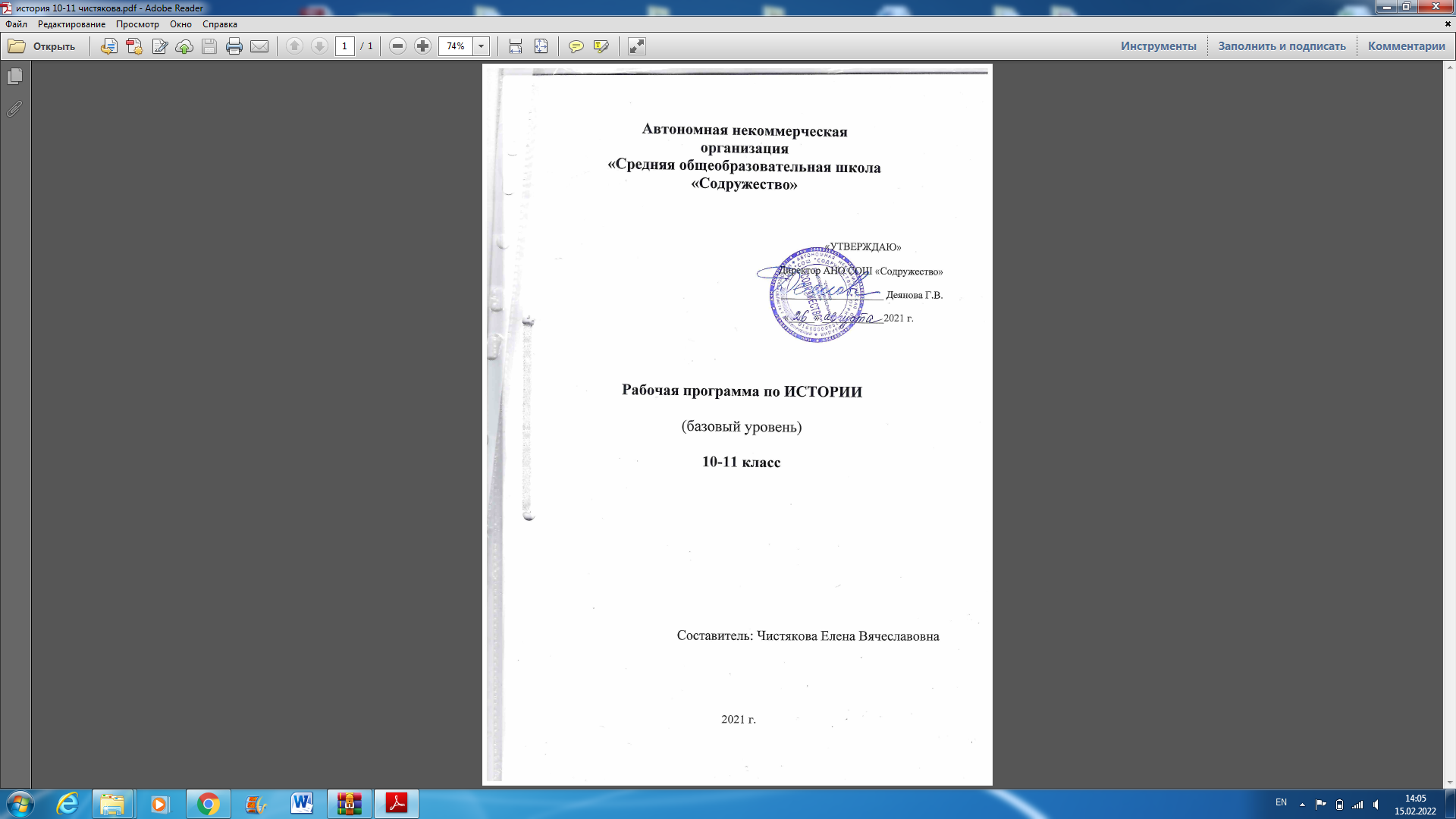 Рабочая программа составлена на основе авторских программ:Всеобщая история. Новейшая история. Рабочая программа.10 класс: учебное пособие для общеобразовательных организаций: базовый и углубленные уровни/ М.Л. Несмелова, Е.Г. Середнякова А.О. Сорока-Цюпа.- . М.: Просвещение, 2020.История России. 6-10 классы / авт.-сост. А.А. Данилов, О.Н. Журавлева, И.Е. Барыкина – М.: «Просвещение», 2020.Т.П. Андреевская «История. История России. Рабочая программа. Поурочные рекомендации 10—11 классы: учебное пособие для общеобразовательных организаций: базовый уровень» — М.: Просвещение, 2021.М.Л. Несмелова, Е.Г. Середнякова, А.О. Сороко-Цюпа «История. Всеобщая история. Рабочая программа. Методические рекомендации. 10-11 классы. Базовый уровень». - М.: Просвещение, 2021.Требования к результатам обучения и освоениясодержания курса «Обществознание». Личностные, метапредметные и предметные результатыосвоения учебного предмета.Программа позволяет добиваться следующих результатов освоения образовательной программы основного общего образования:Личностные результаты:осознание своей идентичности как гражданина страны, члена семьи, этнической и религиозной группы, локальной и региональной общности; эмоционально положительное принятие своей этнической идентичности;познавательный интерес к прошлому своей страныосвоение гуманистических традиций и ценностей современного общества, уважение прав и свобод человека;изложение своей точки зрения, её аргументация в соответствии с возрастными возможностями;уважительное отношение к прошлому, к культурному и историческому наследию через понимание исторической обусловленности и мотивации поступков людей предшествующих эпох;уважение к народам России и мира и принятие их культурного многообразия, понимание важной роли взаимодействия народов в процессе формирования древнерусской народности;следование этическим нормам и правилам ведения диалога;формирование коммуникативной компетентности;обсуждение и оценивание своих достижений, а также достижений других;расширение опыта конструктивного взаимодействия в социальном общении;осмысление социально-нравственного опыта предшествующих поколений, способность к определению своей позиции и ответственному поведению в современном обществе.Метапредметные результаты изучения истории включают следующие умения и навыки:способность сознательно организовывать и регулировать свою деятельность - учебную, общественную и др.;формулировать при поддержке учителя новые для себя задачи в учёбе и познавательной деятельности;соотносить свои действия с планируемыми результатами, осуществлять контроль своей деятельности в процессе достижения результата;овладение умениями работать с учебной и внешкольной информацией (анализировать и обобщать факты, составлять простой и развёрнутый план, тезисы, конспект, формулировать и обосновывать выводы и т.д.), использовать современные источники информации, в том числе материалы на электронных носителях;привлекать ранее изученный материал для решения познавательных задач;логически строить рассуждение, выстраивать ответ в соответствии с заданием;применять начальные исследовательские умения при решении поисковых задач; решать творческие задачи, представлять результаты своей деятельности в различных формах (сообщение, эссе, презентация, реферат и др.);организовывать учебное  сотрудничество и совместную деятельность с учителем  и сверстниками, работать индивидуально и в группе;определять свою роль в учебной группе, вклад всех участников в общий результат;активно применять знания и приобретённые умения, освоенные в школе, в повседневной жизни и продуктивно взаимодействовать  с другими людьми в профессиональной сфере и социуме;критически оценивать достоверность информации (с помощью учителя), собирать и фиксировать информацию, выделяя главную и второстепенную.Предметные результаты:определение исторических процессов, событий во времени, применение основных хронологических понятий и терминов (эра, тысячелетие, век);установление синхронистических связей истории Росии и стран Европы и Азии;составление и анализ генеалогических схем и таблиц;применение  понятийного аппарата и  приемов исторического анализа для раскрытия сущности и значения событий и явлений прошлого и современности в курсах всеобщей истории;овладение элементарными представлениями о закономерностях развития человеческого общества;использование знаний о территории и границах, географических особенностях, месте и роли России во всемирно-историческом процессе в изучаемый период;использование сведений из исторической карты как источника информации;описание условий существования, основных занятий, образа жизни людей в Новейшее время, памятников культуры, событий новейшей истории;понимание взаимосвязи между природными и социальными явлениями;высказывание суждений о значении исторического и культурного наследия восточных славян и их соседей;описание характерных, существенных черт форм государственного устройства современных государств, положения основных групп общества, религиозных верований людей;поиск в источниках различного типа и вида информации о событиях и явлениях прошлого;анализ информации, содержащейся в исторических документах;использование приёмов исторического анализа;понимание важности для достоверного изучения прошлого комплекса исторических источников, специфики учебно-познавательной работы с этими источниками;оценивание поступков, человеческих качеств на основе осмысления деятельности исторических личностей исходя из гуманистических ценностных ориентаций, установок;сопоставление (при помощи учителя) различных версий и оценок исторических событий и личностей;систематизация информации в ходе проектной деятельности;поиск и оформление материалов древней истории своего края, региона, применение краеведческих знаний при составлении описаний исторических и культурных памятников на территории современной России;личностное осмысление социального, духовного, нравственного опыта периода Российской империи;уважение к русской культуре и культуре других народов, понимание культурного многообразия народов Евразии в изучаемый период, личностное осмысление социального, духовного, нравственного опыта народов России.Содержание учебного предмета «История»10 класс11 класс«УТВЕРЖДЕНО»Директор АНО СОШ «Содружество»_____________________ Деянова Г.В.«________» ________________ 2021 г.Календарно-тематическое планирование по курсу «История» 10 класс 68 часовКалендарно-тематическое планирование по курсу «История» 11 класс 66 часов«СОГЛАСОВАНО»                             		                      «СОГЛАСОВАНО»                               Протокол заседания методического 					Зам. директора                объединения 			                       	                          _________________ от «___» _________ 2021 г. №____ 			                      «____» __________2021   г.№ п/пНаименование разделов, темКол-во часовХарактеристика основных видов деятельности учащихся (на уровне учебных действий).Формы организации учебных занятий.Мир накануне и в годы Первой мировой войны (2 ч.)Мир накануне и в годы Первой мировой войны (2 ч.)Мир накануне и в годы Первой мировой войны (2 ч.)Формы организации: фронтальная, индивидуальная (работа с учебником, выполнение самостоятельных и контрольных работ,  устные ответы у доски), групповая.  • локализовать во времени хронологические рамки и рубежные события новейшей эпохи, характеризовать основные этапы всеобщей истории ХХ в.; соотносить хронологию истории России и всеобщей истории в Новейшее время;• использовать историческую карту как источник информации о территории зарубежных  стран в ХХ в., значительных социально-экономических процессах и изменениях на политической карте мира в новейшую эпоху;• анализировать информацию из исторических источников — текстов, материальных и художественных памятников новейшей эпохи; процессы индустриализации, монополизации, миграции  населения, урбанизации, происходящие в экономике стран Европы, США, Латинской Америки, Азии,  Африки в XX веке;• применять элементы источниковедческого анализа при работе с историческими материалами (определение принадлежности и достоверности источника, позиций автора и др.);понятийный аппарат исторического знания и приемы исторического анализа для раскрытия  сущности и значения событий и явлений Новейшего времени, их связи с  современности;• представлять в различных формах описания, рассказа: а) условия и образ жизни людей различного социального положения в зарубежных странах в ХХ в.; б) ключевые события эпохи и их участников; в) памятники материальной и художественной культуры новейшей эпохи;• систематизировать исторический материал, содержащийся в учебной и дополнительной литературе;• раскрывать характерные черты экономического и социального развития зарубежных стран, политических режимов, международных отношений, развития культуры в ХХ в.; синхронистические связи истории стран Европы,Америки, и Азии с историей России;• объяснять причины и следствия наиболее значительных событий новейшей эпохи в зарубежных странах (реформы и революции, войны, образование новых государств и др.);• сопоставлять социально-экономическое и политическое развитие отдельных стран в новейшую эпоху(опыт модернизации, реформы и революции и др.), сравнивать исторические ситуации и события;• давать оценку событиям и личностям всеобщей истории ХХ в., определять собственное отношение к дискуссионным проблемам (колониализм, всеобщее избирательное право и т.п.) всеобщей истории XX века.1Мир накануне и в годы Первой мировой войны1Формы организации: фронтальная, индивидуальная (работа с учебником, выполнение самостоятельных и контрольных работ,  устные ответы у доски), групповая.  • локализовать во времени хронологические рамки и рубежные события новейшей эпохи, характеризовать основные этапы всеобщей истории ХХ в.; соотносить хронологию истории России и всеобщей истории в Новейшее время;• использовать историческую карту как источник информации о территории зарубежных  стран в ХХ в., значительных социально-экономических процессах и изменениях на политической карте мира в новейшую эпоху;• анализировать информацию из исторических источников — текстов, материальных и художественных памятников новейшей эпохи; процессы индустриализации, монополизации, миграции  населения, урбанизации, происходящие в экономике стран Европы, США, Латинской Америки, Азии,  Африки в XX веке;• применять элементы источниковедческого анализа при работе с историческими материалами (определение принадлежности и достоверности источника, позиций автора и др.);понятийный аппарат исторического знания и приемы исторического анализа для раскрытия  сущности и значения событий и явлений Новейшего времени, их связи с  современности;• представлять в различных формах описания, рассказа: а) условия и образ жизни людей различного социального положения в зарубежных странах в ХХ в.; б) ключевые события эпохи и их участников; в) памятники материальной и художественной культуры новейшей эпохи;• систематизировать исторический материал, содержащийся в учебной и дополнительной литературе;• раскрывать характерные черты экономического и социального развития зарубежных стран, политических режимов, международных отношений, развития культуры в ХХ в.; синхронистические связи истории стран Европы,Америки, и Азии с историей России;• объяснять причины и следствия наиболее значительных событий новейшей эпохи в зарубежных странах (реформы и революции, войны, образование новых государств и др.);• сопоставлять социально-экономическое и политическое развитие отдельных стран в новейшую эпоху(опыт модернизации, реформы и революции и др.), сравнивать исторические ситуации и события;• давать оценку событиям и личностям всеобщей истории ХХ в., определять собственное отношение к дискуссионным проблемам (колониализм, всеобщее избирательное право и т.п.) всеобщей истории XX века.2Новый империализм. Происхождение Первой мировой войны1Формы организации: фронтальная, индивидуальная (работа с учебником, выполнение самостоятельных и контрольных работ,  устные ответы у доски), групповая.  • локализовать во времени хронологические рамки и рубежные события новейшей эпохи, характеризовать основные этапы всеобщей истории ХХ в.; соотносить хронологию истории России и всеобщей истории в Новейшее время;• использовать историческую карту как источник информации о территории зарубежных  стран в ХХ в., значительных социально-экономических процессах и изменениях на политической карте мира в новейшую эпоху;• анализировать информацию из исторических источников — текстов, материальных и художественных памятников новейшей эпохи; процессы индустриализации, монополизации, миграции  населения, урбанизации, происходящие в экономике стран Европы, США, Латинской Америки, Азии,  Африки в XX веке;• применять элементы источниковедческого анализа при работе с историческими материалами (определение принадлежности и достоверности источника, позиций автора и др.);понятийный аппарат исторического знания и приемы исторического анализа для раскрытия  сущности и значения событий и явлений Новейшего времени, их связи с  современности;• представлять в различных формах описания, рассказа: а) условия и образ жизни людей различного социального положения в зарубежных странах в ХХ в.; б) ключевые события эпохи и их участников; в) памятники материальной и художественной культуры новейшей эпохи;• систематизировать исторический материал, содержащийся в учебной и дополнительной литературе;• раскрывать характерные черты экономического и социального развития зарубежных стран, политических режимов, международных отношений, развития культуры в ХХ в.; синхронистические связи истории стран Европы,Америки, и Азии с историей России;• объяснять причины и следствия наиболее значительных событий новейшей эпохи в зарубежных странах (реформы и революции, войны, образование новых государств и др.);• сопоставлять социально-экономическое и политическое развитие отдельных стран в новейшую эпоху(опыт модернизации, реформы и революции и др.), сравнивать исторические ситуации и события;• давать оценку событиям и личностям всеобщей истории ХХ в., определять собственное отношение к дискуссионным проблемам (колониализм, всеобщее избирательное право и т.п.) всеобщей истории XX века.Межвоенный период (1918–1939 гг.) (9 ч.)Межвоенный период (1918–1939 гг.) (9 ч.)Межвоенный период (1918–1939 гг.) (9 ч.)Формы организации: фронтальная, индивидуальная (работа с учебником, выполнение самостоятельных и контрольных работ,  устные ответы у доски), групповая.  • локализовать во времени хронологические рамки и рубежные события новейшей эпохи, характеризовать основные этапы всеобщей истории ХХ в.; соотносить хронологию истории России и всеобщей истории в Новейшее время;• использовать историческую карту как источник информации о территории зарубежных  стран в ХХ в., значительных социально-экономических процессах и изменениях на политической карте мира в новейшую эпоху;• анализировать информацию из исторических источников — текстов, материальных и художественных памятников новейшей эпохи; процессы индустриализации, монополизации, миграции  населения, урбанизации, происходящие в экономике стран Европы, США, Латинской Америки, Азии,  Африки в XX веке;• применять элементы источниковедческого анализа при работе с историческими материалами (определение принадлежности и достоверности источника, позиций автора и др.);понятийный аппарат исторического знания и приемы исторического анализа для раскрытия  сущности и значения событий и явлений Новейшего времени, их связи с  современности;• представлять в различных формах описания, рассказа: а) условия и образ жизни людей различного социального положения в зарубежных странах в ХХ в.; б) ключевые события эпохи и их участников; в) памятники материальной и художественной культуры новейшей эпохи;• систематизировать исторический материал, содержащийся в учебной и дополнительной литературе;• раскрывать характерные черты экономического и социального развития зарубежных стран, политических режимов, международных отношений, развития культуры в ХХ в.; синхронистические связи истории стран Европы,Америки, и Азии с историей России;• объяснять причины и следствия наиболее значительных событий новейшей эпохи в зарубежных странах (реформы и революции, войны, образование новых государств и др.);• сопоставлять социально-экономическое и политическое развитие отдельных стран в новейшую эпоху(опыт модернизации, реформы и революции и др.), сравнивать исторические ситуации и события;• давать оценку событиям и личностям всеобщей истории ХХ в., определять собственное отношение к дискуссионным проблемам (колониализм, всеобщее избирательное право и т.п.) всеобщей истории XX века.3Революционная волна после Первой мировой войны. 1Формы организации: фронтальная, индивидуальная (работа с учебником, выполнение самостоятельных и контрольных работ,  устные ответы у доски), групповая.  • локализовать во времени хронологические рамки и рубежные события новейшей эпохи, характеризовать основные этапы всеобщей истории ХХ в.; соотносить хронологию истории России и всеобщей истории в Новейшее время;• использовать историческую карту как источник информации о территории зарубежных  стран в ХХ в., значительных социально-экономических процессах и изменениях на политической карте мира в новейшую эпоху;• анализировать информацию из исторических источников — текстов, материальных и художественных памятников новейшей эпохи; процессы индустриализации, монополизации, миграции  населения, урбанизации, происходящие в экономике стран Европы, США, Латинской Америки, Азии,  Африки в XX веке;• применять элементы источниковедческого анализа при работе с историческими материалами (определение принадлежности и достоверности источника, позиций автора и др.);понятийный аппарат исторического знания и приемы исторического анализа для раскрытия  сущности и значения событий и явлений Новейшего времени, их связи с  современности;• представлять в различных формах описания, рассказа: а) условия и образ жизни людей различного социального положения в зарубежных странах в ХХ в.; б) ключевые события эпохи и их участников; в) памятники материальной и художественной культуры новейшей эпохи;• систематизировать исторический материал, содержащийся в учебной и дополнительной литературе;• раскрывать характерные черты экономического и социального развития зарубежных стран, политических режимов, международных отношений, развития культуры в ХХ в.; синхронистические связи истории стран Европы,Америки, и Азии с историей России;• объяснять причины и следствия наиболее значительных событий новейшей эпохи в зарубежных странах (реформы и революции, войны, образование новых государств и др.);• сопоставлять социально-экономическое и политическое развитие отдельных стран в новейшую эпоху(опыт модернизации, реформы и революции и др.), сравнивать исторические ситуации и события;• давать оценку событиям и личностям всеобщей истории ХХ в., определять собственное отношение к дискуссионным проблемам (колониализм, всеобщее избирательное право и т.п.) всеобщей истории XX века.4Версальско-вашингтонская система1Формы организации: фронтальная, индивидуальная (работа с учебником, выполнение самостоятельных и контрольных работ,  устные ответы у доски), групповая.  • локализовать во времени хронологические рамки и рубежные события новейшей эпохи, характеризовать основные этапы всеобщей истории ХХ в.; соотносить хронологию истории России и всеобщей истории в Новейшее время;• использовать историческую карту как источник информации о территории зарубежных  стран в ХХ в., значительных социально-экономических процессах и изменениях на политической карте мира в новейшую эпоху;• анализировать информацию из исторических источников — текстов, материальных и художественных памятников новейшей эпохи; процессы индустриализации, монополизации, миграции  населения, урбанизации, происходящие в экономике стран Европы, США, Латинской Америки, Азии,  Африки в XX веке;• применять элементы источниковедческого анализа при работе с историческими материалами (определение принадлежности и достоверности источника, позиций автора и др.);понятийный аппарат исторического знания и приемы исторического анализа для раскрытия  сущности и значения событий и явлений Новейшего времени, их связи с  современности;• представлять в различных формах описания, рассказа: а) условия и образ жизни людей различного социального положения в зарубежных странах в ХХ в.; б) ключевые события эпохи и их участников; в) памятники материальной и художественной культуры новейшей эпохи;• систематизировать исторический материал, содержащийся в учебной и дополнительной литературе;• раскрывать характерные черты экономического и социального развития зарубежных стран, политических режимов, международных отношений, развития культуры в ХХ в.; синхронистические связи истории стран Европы,Америки, и Азии с историей России;• объяснять причины и следствия наиболее значительных событий новейшей эпохи в зарубежных странах (реформы и революции, войны, образование новых государств и др.);• сопоставлять социально-экономическое и политическое развитие отдельных стран в новейшую эпоху(опыт модернизации, реформы и революции и др.), сравнивать исторические ситуации и события;• давать оценку событиям и личностям всеобщей истории ХХ в., определять собственное отношение к дискуссионным проблемам (колониализм, всеобщее избирательное право и т.п.) всеобщей истории XX века.5Индустриальное общество в начале 20 в.1Формы организации: фронтальная, индивидуальная (работа с учебником, выполнение самостоятельных и контрольных работ,  устные ответы у доски), групповая.  • локализовать во времени хронологические рамки и рубежные события новейшей эпохи, характеризовать основные этапы всеобщей истории ХХ в.; соотносить хронологию истории России и всеобщей истории в Новейшее время;• использовать историческую карту как источник информации о территории зарубежных  стран в ХХ в., значительных социально-экономических процессах и изменениях на политической карте мира в новейшую эпоху;• анализировать информацию из исторических источников — текстов, материальных и художественных памятников новейшей эпохи; процессы индустриализации, монополизации, миграции  населения, урбанизации, происходящие в экономике стран Европы, США, Латинской Америки, Азии,  Африки в XX веке;• применять элементы источниковедческого анализа при работе с историческими материалами (определение принадлежности и достоверности источника, позиций автора и др.);понятийный аппарат исторического знания и приемы исторического анализа для раскрытия  сущности и значения событий и явлений Новейшего времени, их связи с  современности;• представлять в различных формах описания, рассказа: а) условия и образ жизни людей различного социального положения в зарубежных странах в ХХ в.; б) ключевые события эпохи и их участников; в) памятники материальной и художественной культуры новейшей эпохи;• систематизировать исторический материал, содержащийся в учебной и дополнительной литературе;• раскрывать характерные черты экономического и социального развития зарубежных стран, политических режимов, международных отношений, развития культуры в ХХ в.; синхронистические связи истории стран Европы,Америки, и Азии с историей России;• объяснять причины и следствия наиболее значительных событий новейшей эпохи в зарубежных странах (реформы и революции, войны, образование новых государств и др.);• сопоставлять социально-экономическое и политическое развитие отдельных стран в новейшую эпоху(опыт модернизации, реформы и революции и др.), сравнивать исторические ситуации и события;• давать оценку событиям и личностям всеобщей истории ХХ в., определять собственное отношение к дискуссионным проблемам (колониализм, всеобщее избирательное право и т.п.) всеобщей истории XX века.6Страны Европы и США в 20-е годы1Формы организации: фронтальная, индивидуальная (работа с учебником, выполнение самостоятельных и контрольных работ,  устные ответы у доски), групповая.  • локализовать во времени хронологические рамки и рубежные события новейшей эпохи, характеризовать основные этапы всеобщей истории ХХ в.; соотносить хронологию истории России и всеобщей истории в Новейшее время;• использовать историческую карту как источник информации о территории зарубежных  стран в ХХ в., значительных социально-экономических процессах и изменениях на политической карте мира в новейшую эпоху;• анализировать информацию из исторических источников — текстов, материальных и художественных памятников новейшей эпохи; процессы индустриализации, монополизации, миграции  населения, урбанизации, происходящие в экономике стран Европы, США, Латинской Америки, Азии,  Африки в XX веке;• применять элементы источниковедческого анализа при работе с историческими материалами (определение принадлежности и достоверности источника, позиций автора и др.);понятийный аппарат исторического знания и приемы исторического анализа для раскрытия  сущности и значения событий и явлений Новейшего времени, их связи с  современности;• представлять в различных формах описания, рассказа: а) условия и образ жизни людей различного социального положения в зарубежных странах в ХХ в.; б) ключевые события эпохи и их участников; в) памятники материальной и художественной культуры новейшей эпохи;• систематизировать исторический материал, содержащийся в учебной и дополнительной литературе;• раскрывать характерные черты экономического и социального развития зарубежных стран, политических режимов, международных отношений, развития культуры в ХХ в.; синхронистические связи истории стран Европы,Америки, и Азии с историей России;• объяснять причины и следствия наиболее значительных событий новейшей эпохи в зарубежных странах (реформы и революции, войны, образование новых государств и др.);• сопоставлять социально-экономическое и политическое развитие отдельных стран в новейшую эпоху(опыт модернизации, реформы и революции и др.), сравнивать исторические ситуации и события;• давать оценку событиям и личностям всеобщей истории ХХ в., определять собственное отношение к дискуссионным проблемам (колониализм, всеобщее избирательное право и т.п.) всеобщей истории XX века.7Политическое развитие стран Южной и Восточной Азии1Формы организации: фронтальная, индивидуальная (работа с учебником, выполнение самостоятельных и контрольных работ,  устные ответы у доски), групповая.  • локализовать во времени хронологические рамки и рубежные события новейшей эпохи, характеризовать основные этапы всеобщей истории ХХ в.; соотносить хронологию истории России и всеобщей истории в Новейшее время;• использовать историческую карту как источник информации о территории зарубежных  стран в ХХ в., значительных социально-экономических процессах и изменениях на политической карте мира в новейшую эпоху;• анализировать информацию из исторических источников — текстов, материальных и художественных памятников новейшей эпохи; процессы индустриализации, монополизации, миграции  населения, урбанизации, происходящие в экономике стран Европы, США, Латинской Америки, Азии,  Африки в XX веке;• применять элементы источниковедческого анализа при работе с историческими материалами (определение принадлежности и достоверности источника, позиций автора и др.);понятийный аппарат исторического знания и приемы исторического анализа для раскрытия  сущности и значения событий и явлений Новейшего времени, их связи с  современности;• представлять в различных формах описания, рассказа: а) условия и образ жизни людей различного социального положения в зарубежных странах в ХХ в.; б) ключевые события эпохи и их участников; в) памятники материальной и художественной культуры новейшей эпохи;• систематизировать исторический материал, содержащийся в учебной и дополнительной литературе;• раскрывать характерные черты экономического и социального развития зарубежных стран, политических режимов, международных отношений, развития культуры в ХХ в.; синхронистические связи истории стран Европы,Америки, и Азии с историей России;• объяснять причины и следствия наиболее значительных событий новейшей эпохи в зарубежных странах (реформы и революции, войны, образование новых государств и др.);• сопоставлять социально-экономическое и политическое развитие отдельных стран в новейшую эпоху(опыт модернизации, реформы и революции и др.), сравнивать исторические ситуации и события;• давать оценку событиям и личностям всеобщей истории ХХ в., определять собственное отношение к дискуссионным проблемам (колониализм, всеобщее избирательное право и т.п.) всеобщей истории XX века.8Великая депрессия. Мировой экономический кризис. Преобразования Ф. Рузвельта в США1Формы организации: фронтальная, индивидуальная (работа с учебником, выполнение самостоятельных и контрольных работ,  устные ответы у доски), групповая.  • локализовать во времени хронологические рамки и рубежные события новейшей эпохи, характеризовать основные этапы всеобщей истории ХХ в.; соотносить хронологию истории России и всеобщей истории в Новейшее время;• использовать историческую карту как источник информации о территории зарубежных  стран в ХХ в., значительных социально-экономических процессах и изменениях на политической карте мира в новейшую эпоху;• анализировать информацию из исторических источников — текстов, материальных и художественных памятников новейшей эпохи; процессы индустриализации, монополизации, миграции  населения, урбанизации, происходящие в экономике стран Европы, США, Латинской Америки, Азии,  Африки в XX веке;• применять элементы источниковедческого анализа при работе с историческими материалами (определение принадлежности и достоверности источника, позиций автора и др.);понятийный аппарат исторического знания и приемы исторического анализа для раскрытия  сущности и значения событий и явлений Новейшего времени, их связи с  современности;• представлять в различных формах описания, рассказа: а) условия и образ жизни людей различного социального положения в зарубежных странах в ХХ в.; б) ключевые события эпохи и их участников; в) памятники материальной и художественной культуры новейшей эпохи;• систематизировать исторический материал, содержащийся в учебной и дополнительной литературе;• раскрывать характерные черты экономического и социального развития зарубежных стран, политических режимов, международных отношений, развития культуры в ХХ в.; синхронистические связи истории стран Европы,Америки, и Азии с историей России;• объяснять причины и следствия наиболее значительных событий новейшей эпохи в зарубежных странах (реформы и революции, войны, образование новых государств и др.);• сопоставлять социально-экономическое и политическое развитие отдельных стран в новейшую эпоху(опыт модернизации, реформы и революции и др.), сравнивать исторические ситуации и события;• давать оценку событиям и личностям всеобщей истории ХХ в., определять собственное отношение к дискуссионным проблемам (колониализм, всеобщее избирательное право и т.п.) всеобщей истории XX века.9Нарастание агрессии. Германский нацизм1Формы организации: фронтальная, индивидуальная (работа с учебником, выполнение самостоятельных и контрольных работ,  устные ответы у доски), групповая.  • локализовать во времени хронологические рамки и рубежные события новейшей эпохи, характеризовать основные этапы всеобщей истории ХХ в.; соотносить хронологию истории России и всеобщей истории в Новейшее время;• использовать историческую карту как источник информации о территории зарубежных  стран в ХХ в., значительных социально-экономических процессах и изменениях на политической карте мира в новейшую эпоху;• анализировать информацию из исторических источников — текстов, материальных и художественных памятников новейшей эпохи; процессы индустриализации, монополизации, миграции  населения, урбанизации, происходящие в экономике стран Европы, США, Латинской Америки, Азии,  Африки в XX веке;• применять элементы источниковедческого анализа при работе с историческими материалами (определение принадлежности и достоверности источника, позиций автора и др.);понятийный аппарат исторического знания и приемы исторического анализа для раскрытия  сущности и значения событий и явлений Новейшего времени, их связи с  современности;• представлять в различных формах описания, рассказа: а) условия и образ жизни людей различного социального положения в зарубежных странах в ХХ в.; б) ключевые события эпохи и их участников; в) памятники материальной и художественной культуры новейшей эпохи;• систематизировать исторический материал, содержащийся в учебной и дополнительной литературе;• раскрывать характерные черты экономического и социального развития зарубежных стран, политических режимов, международных отношений, развития культуры в ХХ в.; синхронистические связи истории стран Европы,Америки, и Азии с историей России;• объяснять причины и следствия наиболее значительных событий новейшей эпохи в зарубежных странах (реформы и революции, войны, образование новых государств и др.);• сопоставлять социально-экономическое и политическое развитие отдельных стран в новейшую эпоху(опыт модернизации, реформы и революции и др.), сравнивать исторические ситуации и события;• давать оценку событиям и личностям всеобщей истории ХХ в., определять собственное отношение к дискуссионным проблемам (колониализм, всеобщее избирательное право и т.п.) всеобщей истории XX века.10Политика «умиротворения» агрессора1Формы организации: фронтальная, индивидуальная (работа с учебником, выполнение самостоятельных и контрольных работ,  устные ответы у доски), групповая.  • локализовать во времени хронологические рамки и рубежные события новейшей эпохи, характеризовать основные этапы всеобщей истории ХХ в.; соотносить хронологию истории России и всеобщей истории в Новейшее время;• использовать историческую карту как источник информации о территории зарубежных  стран в ХХ в., значительных социально-экономических процессах и изменениях на политической карте мира в новейшую эпоху;• анализировать информацию из исторических источников — текстов, материальных и художественных памятников новейшей эпохи; процессы индустриализации, монополизации, миграции  населения, урбанизации, происходящие в экономике стран Европы, США, Латинской Америки, Азии,  Африки в XX веке;• применять элементы источниковедческого анализа при работе с историческими материалами (определение принадлежности и достоверности источника, позиций автора и др.);понятийный аппарат исторического знания и приемы исторического анализа для раскрытия  сущности и значения событий и явлений Новейшего времени, их связи с  современности;• представлять в различных формах описания, рассказа: а) условия и образ жизни людей различного социального положения в зарубежных странах в ХХ в.; б) ключевые события эпохи и их участников; в) памятники материальной и художественной культуры новейшей эпохи;• систематизировать исторический материал, содержащийся в учебной и дополнительной литературе;• раскрывать характерные черты экономического и социального развития зарубежных стран, политических режимов, международных отношений, развития культуры в ХХ в.; синхронистические связи истории стран Европы,Америки, и Азии с историей России;• объяснять причины и следствия наиболее значительных событий новейшей эпохи в зарубежных странах (реформы и революции, войны, образование новых государств и др.);• сопоставлять социально-экономическое и политическое развитие отдельных стран в новейшую эпоху(опыт модернизации, реформы и революции и др.), сравнивать исторические ситуации и события;• давать оценку событиям и личностям всеобщей истории ХХ в., определять собственное отношение к дискуссионным проблемам (колониализм, всеобщее избирательное право и т.п.) всеобщей истории XX века.11«Народный фронт» и Гражданская война в Испании1Формы организации: фронтальная, индивидуальная (работа с учебником, выполнение самостоятельных и контрольных работ,  устные ответы у доски), групповая.  • локализовать во времени хронологические рамки и рубежные события новейшей эпохи, характеризовать основные этапы всеобщей истории ХХ в.; соотносить хронологию истории России и всеобщей истории в Новейшее время;• использовать историческую карту как источник информации о территории зарубежных  стран в ХХ в., значительных социально-экономических процессах и изменениях на политической карте мира в новейшую эпоху;• анализировать информацию из исторических источников — текстов, материальных и художественных памятников новейшей эпохи; процессы индустриализации, монополизации, миграции  населения, урбанизации, происходящие в экономике стран Европы, США, Латинской Америки, Азии,  Африки в XX веке;• применять элементы источниковедческого анализа при работе с историческими материалами (определение принадлежности и достоверности источника, позиций автора и др.);понятийный аппарат исторического знания и приемы исторического анализа для раскрытия  сущности и значения событий и явлений Новейшего времени, их связи с  современности;• представлять в различных формах описания, рассказа: а) условия и образ жизни людей различного социального положения в зарубежных странах в ХХ в.; б) ключевые события эпохи и их участников; в) памятники материальной и художественной культуры новейшей эпохи;• систематизировать исторический материал, содержащийся в учебной и дополнительной литературе;• раскрывать характерные черты экономического и социального развития зарубежных стран, политических режимов, международных отношений, развития культуры в ХХ в.; синхронистические связи истории стран Европы,Америки, и Азии с историей России;• объяснять причины и следствия наиболее значительных событий новейшей эпохи в зарубежных странах (реформы и революции, войны, образование новых государств и др.);• сопоставлять социально-экономическое и политическое развитие отдельных стран в новейшую эпоху(опыт модернизации, реформы и революции и др.), сравнивать исторические ситуации и события;• давать оценку событиям и личностям всеобщей истории ХХ в., определять собственное отношение к дискуссионным проблемам (колониализм, всеобщее избирательное право и т.п.) всеобщей истории XX века.Вторая мировая война (2 ч.)Вторая мировая война (2 ч.)Вторая мировая война (2 ч.)Формы организации: фронтальная, индивидуальная (работа с учебником, выполнение самостоятельных и контрольных работ,  устные ответы у доски), групповая.  • локализовать во времени хронологические рамки и рубежные события новейшей эпохи, характеризовать основные этапы всеобщей истории ХХ в.; соотносить хронологию истории России и всеобщей истории в Новейшее время;• использовать историческую карту как источник информации о территории зарубежных  стран в ХХ в., значительных социально-экономических процессах и изменениях на политической карте мира в новейшую эпоху;• анализировать информацию из исторических источников — текстов, материальных и художественных памятников новейшей эпохи; процессы индустриализации, монополизации, миграции  населения, урбанизации, происходящие в экономике стран Европы, США, Латинской Америки, Азии,  Африки в XX веке;• применять элементы источниковедческого анализа при работе с историческими материалами (определение принадлежности и достоверности источника, позиций автора и др.);понятийный аппарат исторического знания и приемы исторического анализа для раскрытия  сущности и значения событий и явлений Новейшего времени, их связи с  современности;• представлять в различных формах описания, рассказа: а) условия и образ жизни людей различного социального положения в зарубежных странах в ХХ в.; б) ключевые события эпохи и их участников; в) памятники материальной и художественной культуры новейшей эпохи;• систематизировать исторический материал, содержащийся в учебной и дополнительной литературе;• раскрывать характерные черты экономического и социального развития зарубежных стран, политических режимов, международных отношений, развития культуры в ХХ в.; синхронистические связи истории стран Европы,Америки, и Азии с историей России;• объяснять причины и следствия наиболее значительных событий новейшей эпохи в зарубежных странах (реформы и революции, войны, образование новых государств и др.);• сопоставлять социально-экономическое и политическое развитие отдельных стран в новейшую эпоху(опыт модернизации, реформы и революции и др.), сравнивать исторические ситуации и события;• давать оценку событиям и личностям всеобщей истории ХХ в., определять собственное отношение к дискуссионным проблемам (колониализм, всеобщее избирательное право и т.п.) всеобщей истории XX века.12Вторая мировая война 1939-1945гг.1Формы организации: фронтальная, индивидуальная (работа с учебником, выполнение самостоятельных и контрольных работ,  устные ответы у доски), групповая.  • локализовать во времени хронологические рамки и рубежные события новейшей эпохи, характеризовать основные этапы всеобщей истории ХХ в.; соотносить хронологию истории России и всеобщей истории в Новейшее время;• использовать историческую карту как источник информации о территории зарубежных  стран в ХХ в., значительных социально-экономических процессах и изменениях на политической карте мира в новейшую эпоху;• анализировать информацию из исторических источников — текстов, материальных и художественных памятников новейшей эпохи; процессы индустриализации, монополизации, миграции  населения, урбанизации, происходящие в экономике стран Европы, США, Латинской Америки, Азии,  Африки в XX веке;• применять элементы источниковедческого анализа при работе с историческими материалами (определение принадлежности и достоверности источника, позиций автора и др.);понятийный аппарат исторического знания и приемы исторического анализа для раскрытия  сущности и значения событий и явлений Новейшего времени, их связи с  современности;• представлять в различных формах описания, рассказа: а) условия и образ жизни людей различного социального положения в зарубежных странах в ХХ в.; б) ключевые события эпохи и их участников; в) памятники материальной и художественной культуры новейшей эпохи;• систематизировать исторический материал, содержащийся в учебной и дополнительной литературе;• раскрывать характерные черты экономического и социального развития зарубежных стран, политических режимов, международных отношений, развития культуры в ХХ в.; синхронистические связи истории стран Европы,Америки, и Азии с историей России;• объяснять причины и следствия наиболее значительных событий новейшей эпохи в зарубежных странах (реформы и революции, войны, образование новых государств и др.);• сопоставлять социально-экономическое и политическое развитие отдельных стран в новейшую эпоху(опыт модернизации, реформы и революции и др.), сравнивать исторические ситуации и события;• давать оценку событиям и личностям всеобщей истории ХХ в., определять собственное отношение к дискуссионным проблемам (колониализм, всеобщее избирательное право и т.п.) всеобщей истории XX века.13Итоги Второй мировой войны. Послевоенное урегулирование1Формы организации: фронтальная, индивидуальная (работа с учебником, выполнение самостоятельных и контрольных работ,  устные ответы у доски), групповая.  • локализовать во времени хронологические рамки и рубежные события новейшей эпохи, характеризовать основные этапы всеобщей истории ХХ в.; соотносить хронологию истории России и всеобщей истории в Новейшее время;• использовать историческую карту как источник информации о территории зарубежных  стран в ХХ в., значительных социально-экономических процессах и изменениях на политической карте мира в новейшую эпоху;• анализировать информацию из исторических источников — текстов, материальных и художественных памятников новейшей эпохи; процессы индустриализации, монополизации, миграции  населения, урбанизации, происходящие в экономике стран Европы, США, Латинской Америки, Азии,  Африки в XX веке;• применять элементы источниковедческого анализа при работе с историческими материалами (определение принадлежности и достоверности источника, позиций автора и др.);понятийный аппарат исторического знания и приемы исторического анализа для раскрытия  сущности и значения событий и явлений Новейшего времени, их связи с  современности;• представлять в различных формах описания, рассказа: а) условия и образ жизни людей различного социального положения в зарубежных странах в ХХ в.; б) ключевые события эпохи и их участников; в) памятники материальной и художественной культуры новейшей эпохи;• систематизировать исторический материал, содержащийся в учебной и дополнительной литературе;• раскрывать характерные черты экономического и социального развития зарубежных стран, политических режимов, международных отношений, развития культуры в ХХ в.; синхронистические связи истории стран Европы,Америки, и Азии с историей России;• объяснять причины и следствия наиболее значительных событий новейшей эпохи в зарубежных странах (реформы и революции, войны, образование новых государств и др.);• сопоставлять социально-экономическое и политическое развитие отдельных стран в новейшую эпоху(опыт модернизации, реформы и революции и др.), сравнивать исторические ситуации и события;• давать оценку событиям и личностям всеобщей истории ХХ в., определять собственное отношение к дискуссионным проблемам (колониализм, всеобщее избирательное право и т.п.) всеобщей истории XX века.Соревнование социальных систем (11ч.)Соревнование социальных систем (11ч.)Соревнование социальных систем (11ч.)Формы организации: фронтальная, индивидуальная (работа с учебником, выполнение самостоятельных и контрольных работ,  устные ответы у доски), групповая.  • локализовать во времени хронологические рамки и рубежные события новейшей эпохи, характеризовать основные этапы всеобщей истории ХХ в.; соотносить хронологию истории России и всеобщей истории в Новейшее время;• использовать историческую карту как источник информации о территории зарубежных  стран в ХХ в., значительных социально-экономических процессах и изменениях на политической карте мира в новейшую эпоху;• анализировать информацию из исторических источников — текстов, материальных и художественных памятников новейшей эпохи; процессы индустриализации, монополизации, миграции  населения, урбанизации, происходящие в экономике стран Европы, США, Латинской Америки, Азии,  Африки в XX веке;• применять элементы источниковедческого анализа при работе с историческими материалами (определение принадлежности и достоверности источника, позиций автора и др.);понятийный аппарат исторического знания и приемы исторического анализа для раскрытия  сущности и значения событий и явлений Новейшего времени, их связи с  современности;• представлять в различных формах описания, рассказа: а) условия и образ жизни людей различного социального положения в зарубежных странах в ХХ в.; б) ключевые события эпохи и их участников; в) памятники материальной и художественной культуры новейшей эпохи;• систематизировать исторический материал, содержащийся в учебной и дополнительной литературе;• раскрывать характерные черты экономического и социального развития зарубежных стран, политических режимов, международных отношений, развития культуры в ХХ в.; синхронистические связи истории стран Европы,Америки, и Азии с историей России;• объяснять причины и следствия наиболее значительных событий новейшей эпохи в зарубежных странах (реформы и революции, войны, образование новых государств и др.);• сопоставлять социально-экономическое и политическое развитие отдельных стран в новейшую эпоху(опыт модернизации, реформы и революции и др.), сравнивать исторические ситуации и события;• давать оценку событиям и личностям всеобщей истории ХХ в., определять собственное отношение к дискуссионным проблемам (колониализм, всеобщее избирательное право и т.п.) всеобщей истории XX века.14Послевоенное мирное урегулирование1Формы организации: фронтальная, индивидуальная (работа с учебником, выполнение самостоятельных и контрольных работ,  устные ответы у доски), групповая.  • локализовать во времени хронологические рамки и рубежные события новейшей эпохи, характеризовать основные этапы всеобщей истории ХХ в.; соотносить хронологию истории России и всеобщей истории в Новейшее время;• использовать историческую карту как источник информации о территории зарубежных  стран в ХХ в., значительных социально-экономических процессах и изменениях на политической карте мира в новейшую эпоху;• анализировать информацию из исторических источников — текстов, материальных и художественных памятников новейшей эпохи; процессы индустриализации, монополизации, миграции  населения, урбанизации, происходящие в экономике стран Европы, США, Латинской Америки, Азии,  Африки в XX веке;• применять элементы источниковедческого анализа при работе с историческими материалами (определение принадлежности и достоверности источника, позиций автора и др.);понятийный аппарат исторического знания и приемы исторического анализа для раскрытия  сущности и значения событий и явлений Новейшего времени, их связи с  современности;• представлять в различных формах описания, рассказа: а) условия и образ жизни людей различного социального положения в зарубежных странах в ХХ в.; б) ключевые события эпохи и их участников; в) памятники материальной и художественной культуры новейшей эпохи;• систематизировать исторический материал, содержащийся в учебной и дополнительной литературе;• раскрывать характерные черты экономического и социального развития зарубежных стран, политических режимов, международных отношений, развития культуры в ХХ в.; синхронистические связи истории стран Европы,Америки, и Азии с историей России;• объяснять причины и следствия наиболее значительных событий новейшей эпохи в зарубежных странах (реформы и революции, войны, образование новых государств и др.);• сопоставлять социально-экономическое и политическое развитие отдельных стран в новейшую эпоху(опыт модернизации, реформы и революции и др.), сравнивать исторические ситуации и события;• давать оценку событиям и личностям всеобщей истории ХХ в., определять собственное отношение к дискуссионным проблемам (колониализм, всеобщее избирательное право и т.п.) всеобщей истории XX века.15«Холодная война» Военно-политические блоки1Формы организации: фронтальная, индивидуальная (работа с учебником, выполнение самостоятельных и контрольных работ,  устные ответы у доски), групповая.  • локализовать во времени хронологические рамки и рубежные события новейшей эпохи, характеризовать основные этапы всеобщей истории ХХ в.; соотносить хронологию истории России и всеобщей истории в Новейшее время;• использовать историческую карту как источник информации о территории зарубежных  стран в ХХ в., значительных социально-экономических процессах и изменениях на политической карте мира в новейшую эпоху;• анализировать информацию из исторических источников — текстов, материальных и художественных памятников новейшей эпохи; процессы индустриализации, монополизации, миграции  населения, урбанизации, происходящие в экономике стран Европы, США, Латинской Америки, Азии,  Африки в XX веке;• применять элементы источниковедческого анализа при работе с историческими материалами (определение принадлежности и достоверности источника, позиций автора и др.);понятийный аппарат исторического знания и приемы исторического анализа для раскрытия  сущности и значения событий и явлений Новейшего времени, их связи с  современности;• представлять в различных формах описания, рассказа: а) условия и образ жизни людей различного социального положения в зарубежных странах в ХХ в.; б) ключевые события эпохи и их участников; в) памятники материальной и художественной культуры новейшей эпохи;• систематизировать исторический материал, содержащийся в учебной и дополнительной литературе;• раскрывать характерные черты экономического и социального развития зарубежных стран, политических режимов, международных отношений, развития культуры в ХХ в.; синхронистические связи истории стран Европы,Америки, и Азии с историей России;• объяснять причины и следствия наиболее значительных событий новейшей эпохи в зарубежных странах (реформы и революции, войны, образование новых государств и др.);• сопоставлять социально-экономическое и политическое развитие отдельных стран в новейшую эпоху(опыт модернизации, реформы и революции и др.), сравнивать исторические ситуации и события;• давать оценку событиям и личностям всеобщей истории ХХ в., определять собственное отношение к дискуссионным проблемам (колониализм, всеобщее избирательное право и т.п.) всеобщей истории XX века.16Завершение эпохи индустриального общества1945-1970 г.г.1Формы организации: фронтальная, индивидуальная (работа с учебником, выполнение самостоятельных и контрольных работ,  устные ответы у доски), групповая.  • локализовать во времени хронологические рамки и рубежные события новейшей эпохи, характеризовать основные этапы всеобщей истории ХХ в.; соотносить хронологию истории России и всеобщей истории в Новейшее время;• использовать историческую карту как источник информации о территории зарубежных  стран в ХХ в., значительных социально-экономических процессах и изменениях на политической карте мира в новейшую эпоху;• анализировать информацию из исторических источников — текстов, материальных и художественных памятников новейшей эпохи; процессы индустриализации, монополизации, миграции  населения, урбанизации, происходящие в экономике стран Европы, США, Латинской Америки, Азии,  Африки в XX веке;• применять элементы источниковедческого анализа при работе с историческими материалами (определение принадлежности и достоверности источника, позиций автора и др.);понятийный аппарат исторического знания и приемы исторического анализа для раскрытия  сущности и значения событий и явлений Новейшего времени, их связи с  современности;• представлять в различных формах описания, рассказа: а) условия и образ жизни людей различного социального положения в зарубежных странах в ХХ в.; б) ключевые события эпохи и их участников; в) памятники материальной и художественной культуры новейшей эпохи;• систематизировать исторический материал, содержащийся в учебной и дополнительной литературе;• раскрывать характерные черты экономического и социального развития зарубежных стран, политических режимов, международных отношений, развития культуры в ХХ в.; синхронистические связи истории стран Европы,Америки, и Азии с историей России;• объяснять причины и следствия наиболее значительных событий новейшей эпохи в зарубежных странах (реформы и революции, войны, образование новых государств и др.);• сопоставлять социально-экономическое и политическое развитие отдельных стран в новейшую эпоху(опыт модернизации, реформы и революции и др.), сравнивать исторические ситуации и события;• давать оценку событиям и личностям всеобщей истории ХХ в., определять собственное отношение к дискуссионным проблемам (колониализм, всеобщее избирательное право и т.п.) всеобщей истории XX века.17Кризисы 70-80-хг.г. Становление информационного общества1Формы организации: фронтальная, индивидуальная (работа с учебником, выполнение самостоятельных и контрольных работ,  устные ответы у доски), групповая.  • локализовать во времени хронологические рамки и рубежные события новейшей эпохи, характеризовать основные этапы всеобщей истории ХХ в.; соотносить хронологию истории России и всеобщей истории в Новейшее время;• использовать историческую карту как источник информации о территории зарубежных  стран в ХХ в., значительных социально-экономических процессах и изменениях на политической карте мира в новейшую эпоху;• анализировать информацию из исторических источников — текстов, материальных и художественных памятников новейшей эпохи; процессы индустриализации, монополизации, миграции  населения, урбанизации, происходящие в экономике стран Европы, США, Латинской Америки, Азии,  Африки в XX веке;• применять элементы источниковедческого анализа при работе с историческими материалами (определение принадлежности и достоверности источника, позиций автора и др.);понятийный аппарат исторического знания и приемы исторического анализа для раскрытия  сущности и значения событий и явлений Новейшего времени, их связи с  современности;• представлять в различных формах описания, рассказа: а) условия и образ жизни людей различного социального положения в зарубежных странах в ХХ в.; б) ключевые события эпохи и их участников; в) памятники материальной и художественной культуры новейшей эпохи;• систематизировать исторический материал, содержащийся в учебной и дополнительной литературе;• раскрывать характерные черты экономического и социального развития зарубежных стран, политических режимов, международных отношений, развития культуры в ХХ в.; синхронистические связи истории стран Европы,Америки, и Азии с историей России;• объяснять причины и следствия наиболее значительных событий новейшей эпохи в зарубежных странах (реформы и революции, войны, образование новых государств и др.);• сопоставлять социально-экономическое и политическое развитие отдельных стран в новейшую эпоху(опыт модернизации, реформы и революции и др.), сравнивать исторические ситуации и события;• давать оценку событиям и личностям всеобщей истории ХХ в., определять собственное отношение к дискуссионным проблемам (колониализм, всеобщее избирательное право и т.п.) всеобщей истории XX века.18Политическое развитие стран Запада во второй половине ХХ в.1Формы организации: фронтальная, индивидуальная (работа с учебником, выполнение самостоятельных и контрольных работ,  устные ответы у доски), групповая.  • локализовать во времени хронологические рамки и рубежные события новейшей эпохи, характеризовать основные этапы всеобщей истории ХХ в.; соотносить хронологию истории России и всеобщей истории в Новейшее время;• использовать историческую карту как источник информации о территории зарубежных  стран в ХХ в., значительных социально-экономических процессах и изменениях на политической карте мира в новейшую эпоху;• анализировать информацию из исторических источников — текстов, материальных и художественных памятников новейшей эпохи; процессы индустриализации, монополизации, миграции  населения, урбанизации, происходящие в экономике стран Европы, США, Латинской Америки, Азии,  Африки в XX веке;• применять элементы источниковедческого анализа при работе с историческими материалами (определение принадлежности и достоверности источника, позиций автора и др.);понятийный аппарат исторического знания и приемы исторического анализа для раскрытия  сущности и значения событий и явлений Новейшего времени, их связи с  современности;• представлять в различных формах описания, рассказа: а) условия и образ жизни людей различного социального положения в зарубежных странах в ХХ в.; б) ключевые события эпохи и их участников; в) памятники материальной и художественной культуры новейшей эпохи;• систематизировать исторический материал, содержащийся в учебной и дополнительной литературе;• раскрывать характерные черты экономического и социального развития зарубежных стран, политических режимов, международных отношений, развития культуры в ХХ в.; синхронистические связи истории стран Европы,Америки, и Азии с историей России;• объяснять причины и следствия наиболее значительных событий новейшей эпохи в зарубежных странах (реформы и революции, войны, образование новых государств и др.);• сопоставлять социально-экономическое и политическое развитие отдельных стран в новейшую эпоху(опыт модернизации, реформы и революции и др.), сравнивать исторические ситуации и события;• давать оценку событиям и личностям всеобщей истории ХХ в., определять собственное отношение к дискуссионным проблемам (колониализм, всеобщее избирательное право и т.п.) всеобщей истории XX века.19Гражданское общество. Социальные движения1Формы организации: фронтальная, индивидуальная (работа с учебником, выполнение самостоятельных и контрольных работ,  устные ответы у доски), групповая.  • локализовать во времени хронологические рамки и рубежные события новейшей эпохи, характеризовать основные этапы всеобщей истории ХХ в.; соотносить хронологию истории России и всеобщей истории в Новейшее время;• использовать историческую карту как источник информации о территории зарубежных  стран в ХХ в., значительных социально-экономических процессах и изменениях на политической карте мира в новейшую эпоху;• анализировать информацию из исторических источников — текстов, материальных и художественных памятников новейшей эпохи; процессы индустриализации, монополизации, миграции  населения, урбанизации, происходящие в экономике стран Европы, США, Латинской Америки, Азии,  Африки в XX веке;• применять элементы источниковедческого анализа при работе с историческими материалами (определение принадлежности и достоверности источника, позиций автора и др.);понятийный аппарат исторического знания и приемы исторического анализа для раскрытия  сущности и значения событий и явлений Новейшего времени, их связи с  современности;• представлять в различных формах описания, рассказа: а) условия и образ жизни людей различного социального положения в зарубежных странах в ХХ в.; б) ключевые события эпохи и их участников; в) памятники материальной и художественной культуры новейшей эпохи;• систематизировать исторический материал, содержащийся в учебной и дополнительной литературе;• раскрывать характерные черты экономического и социального развития зарубежных стран, политических режимов, международных отношений, развития культуры в ХХ в.; синхронистические связи истории стран Европы,Америки, и Азии с историей России;• объяснять причины и следствия наиболее значительных событий новейшей эпохи в зарубежных странах (реформы и революции, войны, образование новых государств и др.);• сопоставлять социально-экономическое и политическое развитие отдельных стран в новейшую эпоху(опыт модернизации, реформы и революции и др.), сравнивать исторические ситуации и события;• давать оценку событиям и личностям всеобщей истории ХХ в., определять собственное отношение к дискуссионным проблемам (колониализм, всеобщее избирательное право и т.п.) всеобщей истории XX века.20Соединенные Штаты Америки Великобритания, Франция, Италия, Германия во второй половине ХХ в.1Формы организации: фронтальная, индивидуальная (работа с учебником, выполнение самостоятельных и контрольных работ,  устные ответы у доски), групповая.  • локализовать во времени хронологические рамки и рубежные события новейшей эпохи, характеризовать основные этапы всеобщей истории ХХ в.; соотносить хронологию истории России и всеобщей истории в Новейшее время;• использовать историческую карту как источник информации о территории зарубежных  стран в ХХ в., значительных социально-экономических процессах и изменениях на политической карте мира в новейшую эпоху;• анализировать информацию из исторических источников — текстов, материальных и художественных памятников новейшей эпохи; процессы индустриализации, монополизации, миграции  населения, урбанизации, происходящие в экономике стран Европы, США, Латинской Америки, Азии,  Африки в XX веке;• применять элементы источниковедческого анализа при работе с историческими материалами (определение принадлежности и достоверности источника, позиций автора и др.);понятийный аппарат исторического знания и приемы исторического анализа для раскрытия  сущности и значения событий и явлений Новейшего времени, их связи с  современности;• представлять в различных формах описания, рассказа: а) условия и образ жизни людей различного социального положения в зарубежных странах в ХХ в.; б) ключевые события эпохи и их участников; в) памятники материальной и художественной культуры новейшей эпохи;• систематизировать исторический материал, содержащийся в учебной и дополнительной литературе;• раскрывать характерные черты экономического и социального развития зарубежных стран, политических режимов, международных отношений, развития культуры в ХХ в.; синхронистические связи истории стран Европы,Америки, и Азии с историей России;• объяснять причины и следствия наиболее значительных событий новейшей эпохи в зарубежных странах (реформы и революции, войны, образование новых государств и др.);• сопоставлять социально-экономическое и политическое развитие отдельных стран в новейшую эпоху(опыт модернизации, реформы и революции и др.), сравнивать исторические ситуации и события;• давать оценку событиям и личностям всеобщей истории ХХ в., определять собственное отношение к дискуссионным проблемам (колониализм, всеобщее избирательное право и т.п.) всеобщей истории XX века.21Преобразование и революции в странах Восточной Европы. 1945-1999 гг.1Формы организации: фронтальная, индивидуальная (работа с учебником, выполнение самостоятельных и контрольных работ,  устные ответы у доски), групповая.  • локализовать во времени хронологические рамки и рубежные события новейшей эпохи, характеризовать основные этапы всеобщей истории ХХ в.; соотносить хронологию истории России и всеобщей истории в Новейшее время;• использовать историческую карту как источник информации о территории зарубежных  стран в ХХ в., значительных социально-экономических процессах и изменениях на политической карте мира в новейшую эпоху;• анализировать информацию из исторических источников — текстов, материальных и художественных памятников новейшей эпохи; процессы индустриализации, монополизации, миграции  населения, урбанизации, происходящие в экономике стран Европы, США, Латинской Америки, Азии,  Африки в XX веке;• применять элементы источниковедческого анализа при работе с историческими материалами (определение принадлежности и достоверности источника, позиций автора и др.);понятийный аппарат исторического знания и приемы исторического анализа для раскрытия  сущности и значения событий и явлений Новейшего времени, их связи с  современности;• представлять в различных формах описания, рассказа: а) условия и образ жизни людей различного социального положения в зарубежных странах в ХХ в.; б) ключевые события эпохи и их участников; в) памятники материальной и художественной культуры новейшей эпохи;• систематизировать исторический материал, содержащийся в учебной и дополнительной литературе;• раскрывать характерные черты экономического и социального развития зарубежных стран, политических режимов, международных отношений, развития культуры в ХХ в.; синхронистические связи истории стран Европы,Америки, и Азии с историей России;• объяснять причины и следствия наиболее значительных событий новейшей эпохи в зарубежных странах (реформы и революции, войны, образование новых государств и др.);• сопоставлять социально-экономическое и политическое развитие отдельных стран в новейшую эпоху(опыт модернизации, реформы и революции и др.), сравнивать исторические ситуации и события;• давать оценку событиям и личностям всеобщей истории ХХ в., определять собственное отношение к дискуссионным проблемам (колониализм, всеобщее избирательное право и т.п.) всеобщей истории XX века.22Страны Азии и Африки, Латинской Америки во второй половине ХХ в. 1Формы организации: фронтальная, индивидуальная (работа с учебником, выполнение самостоятельных и контрольных работ,  устные ответы у доски), групповая.  • локализовать во времени хронологические рамки и рубежные события новейшей эпохи, характеризовать основные этапы всеобщей истории ХХ в.; соотносить хронологию истории России и всеобщей истории в Новейшее время;• использовать историческую карту как источник информации о территории зарубежных  стран в ХХ в., значительных социально-экономических процессах и изменениях на политической карте мира в новейшую эпоху;• анализировать информацию из исторических источников — текстов, материальных и художественных памятников новейшей эпохи; процессы индустриализации, монополизации, миграции  населения, урбанизации, происходящие в экономике стран Европы, США, Латинской Америки, Азии,  Африки в XX веке;• применять элементы источниковедческого анализа при работе с историческими материалами (определение принадлежности и достоверности источника, позиций автора и др.);понятийный аппарат исторического знания и приемы исторического анализа для раскрытия  сущности и значения событий и явлений Новейшего времени, их связи с  современности;• представлять в различных формах описания, рассказа: а) условия и образ жизни людей различного социального положения в зарубежных странах в ХХ в.; б) ключевые события эпохи и их участников; в) памятники материальной и художественной культуры новейшей эпохи;• систематизировать исторический материал, содержащийся в учебной и дополнительной литературе;• раскрывать характерные черты экономического и социального развития зарубежных стран, политических режимов, международных отношений, развития культуры в ХХ в.; синхронистические связи истории стран Европы,Америки, и Азии с историей России;• объяснять причины и следствия наиболее значительных событий новейшей эпохи в зарубежных странах (реформы и революции, войны, образование новых государств и др.);• сопоставлять социально-экономическое и политическое развитие отдельных стран в новейшую эпоху(опыт модернизации, реформы и революции и др.), сравнивать исторические ситуации и события;• давать оценку событиям и личностям всеобщей истории ХХ в., определять собственное отношение к дискуссионным проблемам (колониализм, всеобщее избирательное право и т.п.) всеобщей истории XX века.23Япония, Индия, Китай во второй половине ХХ в.1Формы организации: фронтальная, индивидуальная (работа с учебником, выполнение самостоятельных и контрольных работ,  устные ответы у доски), групповая.  • локализовать во времени хронологические рамки и рубежные события новейшей эпохи, характеризовать основные этапы всеобщей истории ХХ в.; соотносить хронологию истории России и всеобщей истории в Новейшее время;• использовать историческую карту как источник информации о территории зарубежных  стран в ХХ в., значительных социально-экономических процессах и изменениях на политической карте мира в новейшую эпоху;• анализировать информацию из исторических источников — текстов, материальных и художественных памятников новейшей эпохи; процессы индустриализации, монополизации, миграции  населения, урбанизации, происходящие в экономике стран Европы, США, Латинской Америки, Азии,  Африки в XX веке;• применять элементы источниковедческого анализа при работе с историческими материалами (определение принадлежности и достоверности источника, позиций автора и др.);понятийный аппарат исторического знания и приемы исторического анализа для раскрытия  сущности и значения событий и явлений Новейшего времени, их связи с  современности;• представлять в различных формах описания, рассказа: а) условия и образ жизни людей различного социального положения в зарубежных странах в ХХ в.; б) ключевые события эпохи и их участников; в) памятники материальной и художественной культуры новейшей эпохи;• систематизировать исторический материал, содержащийся в учебной и дополнительной литературе;• раскрывать характерные черты экономического и социального развития зарубежных стран, политических режимов, международных отношений, развития культуры в ХХ в.; синхронистические связи истории стран Европы,Америки, и Азии с историей России;• объяснять причины и следствия наиболее значительных событий новейшей эпохи в зарубежных странах (реформы и революции, войны, образование новых государств и др.);• сопоставлять социально-экономическое и политическое развитие отдельных стран в новейшую эпоху(опыт модернизации, реформы и революции и др.), сравнивать исторические ситуации и события;• давать оценку событиям и личностям всеобщей истории ХХ в., определять собственное отношение к дискуссионным проблемам (колониализм, всеобщее избирательное право и т.п.) всеобщей истории XX века.24Международные отношения 60-90-е годы.1Формы организации: фронтальная, индивидуальная (работа с учебником, выполнение самостоятельных и контрольных работ,  устные ответы у доски), групповая.  • локализовать во времени хронологические рамки и рубежные события новейшей эпохи, характеризовать основные этапы всеобщей истории ХХ в.; соотносить хронологию истории России и всеобщей истории в Новейшее время;• использовать историческую карту как источник информации о территории зарубежных  стран в ХХ в., значительных социально-экономических процессах и изменениях на политической карте мира в новейшую эпоху;• анализировать информацию из исторических источников — текстов, материальных и художественных памятников новейшей эпохи; процессы индустриализации, монополизации, миграции  населения, урбанизации, происходящие в экономике стран Европы, США, Латинской Америки, Азии,  Африки в XX веке;• применять элементы источниковедческого анализа при работе с историческими материалами (определение принадлежности и достоверности источника, позиций автора и др.);понятийный аппарат исторического знания и приемы исторического анализа для раскрытия  сущности и значения событий и явлений Новейшего времени, их связи с  современности;• представлять в различных формах описания, рассказа: а) условия и образ жизни людей различного социального положения в зарубежных странах в ХХ в.; б) ключевые события эпохи и их участников; в) памятники материальной и художественной культуры новейшей эпохи;• систематизировать исторический материал, содержащийся в учебной и дополнительной литературе;• раскрывать характерные черты экономического и социального развития зарубежных стран, политических режимов, международных отношений, развития культуры в ХХ в.; синхронистические связи истории стран Европы,Америки, и Азии с историей России;• объяснять причины и следствия наиболее значительных событий новейшей эпохи в зарубежных странах (реформы и революции, войны, образование новых государств и др.);• сопоставлять социально-экономическое и политическое развитие отдельных стран в новейшую эпоху(опыт модернизации, реформы и революции и др.), сравнивать исторические ситуации и события;• давать оценку событиям и личностям всеобщей истории ХХ в., определять собственное отношение к дискуссионным проблемам (колониализм, всеобщее избирательное право и т.п.) всеобщей истории XX века.Современный мир (2 ч.)Современный мир (2 ч.)Современный мир (2 ч.)Формы организации: фронтальная, индивидуальная (работа с учебником, выполнение самостоятельных и контрольных работ,  устные ответы у доски), групповая.  • локализовать во времени хронологические рамки и рубежные события новейшей эпохи, характеризовать основные этапы всеобщей истории ХХ в.; соотносить хронологию истории России и всеобщей истории в Новейшее время;• использовать историческую карту как источник информации о территории зарубежных  стран в ХХ в., значительных социально-экономических процессах и изменениях на политической карте мира в новейшую эпоху;• анализировать информацию из исторических источников — текстов, материальных и художественных памятников новейшей эпохи; процессы индустриализации, монополизации, миграции  населения, урбанизации, происходящие в экономике стран Европы, США, Латинской Америки, Азии,  Африки в XX веке;• применять элементы источниковедческого анализа при работе с историческими материалами (определение принадлежности и достоверности источника, позиций автора и др.);понятийный аппарат исторического знания и приемы исторического анализа для раскрытия  сущности и значения событий и явлений Новейшего времени, их связи с  современности;• представлять в различных формах описания, рассказа: а) условия и образ жизни людей различного социального положения в зарубежных странах в ХХ в.; б) ключевые события эпохи и их участников; в) памятники материальной и художественной культуры новейшей эпохи;• систематизировать исторический материал, содержащийся в учебной и дополнительной литературе;• раскрывать характерные черты экономического и социального развития зарубежных стран, политических режимов, международных отношений, развития культуры в ХХ в.; синхронистические связи истории стран Европы,Америки, и Азии с историей России;• объяснять причины и следствия наиболее значительных событий новейшей эпохи в зарубежных странах (реформы и революции, войны, образование новых государств и др.);• сопоставлять социально-экономическое и политическое развитие отдельных стран в новейшую эпоху(опыт модернизации, реформы и революции и др.), сравнивать исторические ситуации и события;• давать оценку событиям и личностям всеобщей истории ХХ в., определять собственное отношение к дискуссионным проблемам (колониализм, всеобщее избирательное право и т.п.) всеобщей истории XX века.25Культура второй половины 20 века1Формы организации: фронтальная, индивидуальная (работа с учебником, выполнение самостоятельных и контрольных работ,  устные ответы у доски), групповая.  • локализовать во времени хронологические рамки и рубежные события новейшей эпохи, характеризовать основные этапы всеобщей истории ХХ в.; соотносить хронологию истории России и всеобщей истории в Новейшее время;• использовать историческую карту как источник информации о территории зарубежных  стран в ХХ в., значительных социально-экономических процессах и изменениях на политической карте мира в новейшую эпоху;• анализировать информацию из исторических источников — текстов, материальных и художественных памятников новейшей эпохи; процессы индустриализации, монополизации, миграции  населения, урбанизации, происходящие в экономике стран Европы, США, Латинской Америки, Азии,  Африки в XX веке;• применять элементы источниковедческого анализа при работе с историческими материалами (определение принадлежности и достоверности источника, позиций автора и др.);понятийный аппарат исторического знания и приемы исторического анализа для раскрытия  сущности и значения событий и явлений Новейшего времени, их связи с  современности;• представлять в различных формах описания, рассказа: а) условия и образ жизни людей различного социального положения в зарубежных странах в ХХ в.; б) ключевые события эпохи и их участников; в) памятники материальной и художественной культуры новейшей эпохи;• систематизировать исторический материал, содержащийся в учебной и дополнительной литературе;• раскрывать характерные черты экономического и социального развития зарубежных стран, политических режимов, международных отношений, развития культуры в ХХ в.; синхронистические связи истории стран Европы,Америки, и Азии с историей России;• объяснять причины и следствия наиболее значительных событий новейшей эпохи в зарубежных странах (реформы и революции, войны, образование новых государств и др.);• сопоставлять социально-экономическое и политическое развитие отдельных стран в новейшую эпоху(опыт модернизации, реформы и революции и др.), сравнивать исторические ситуации и события;• давать оценку событиям и личностям всеобщей истории ХХ в., определять собственное отношение к дискуссионным проблемам (колониализм, всеобщее избирательное право и т.п.) всеобщей истории XX века.26Глобализация в конце 20 века. Контрольная работа по курсу «Новейшая история 10 класс»1Формы организации: фронтальная, индивидуальная (работа с учебником, выполнение самостоятельных и контрольных работ,  устные ответы у доски), групповая.  • локализовать во времени хронологические рамки и рубежные события новейшей эпохи, характеризовать основные этапы всеобщей истории ХХ в.; соотносить хронологию истории России и всеобщей истории в Новейшее время;• использовать историческую карту как источник информации о территории зарубежных  стран в ХХ в., значительных социально-экономических процессах и изменениях на политической карте мира в новейшую эпоху;• анализировать информацию из исторических источников — текстов, материальных и художественных памятников новейшей эпохи; процессы индустриализации, монополизации, миграции  населения, урбанизации, происходящие в экономике стран Европы, США, Латинской Америки, Азии,  Африки в XX веке;• применять элементы источниковедческого анализа при работе с историческими материалами (определение принадлежности и достоверности источника, позиций автора и др.);понятийный аппарат исторического знания и приемы исторического анализа для раскрытия  сущности и значения событий и явлений Новейшего времени, их связи с  современности;• представлять в различных формах описания, рассказа: а) условия и образ жизни людей различного социального положения в зарубежных странах в ХХ в.; б) ключевые события эпохи и их участников; в) памятники материальной и художественной культуры новейшей эпохи;• систематизировать исторический материал, содержащийся в учебной и дополнительной литературе;• раскрывать характерные черты экономического и социального развития зарубежных стран, политических режимов, международных отношений, развития культуры в ХХ в.; синхронистические связи истории стран Европы,Америки, и Азии с историей России;• объяснять причины и следствия наиболее значительных событий новейшей эпохи в зарубежных странах (реформы и революции, войны, образование новых государств и др.);• сопоставлять социально-экономическое и политическое развитие отдельных стран в новейшую эпоху(опыт модернизации, реформы и революции и др.), сравнивать исторические ситуации и события;• давать оценку событиям и личностям всеобщей истории ХХ в., определять собственное отношение к дискуссионным проблемам (колониализм, всеобщее избирательное право и т.п.) всеобщей истории XX века.Россия в годы великих потрясения (10 часов)Россия в годы великих потрясения (10 часов)Россия в годы великих потрясения (10 часов)Формы организации: фронтальная, индивидуальная (работа с учебником, выполнение самостоятельных и контрольных работ, устные ответы у доски), групповая.  • локализовать во времени хронологические рамки и рубежные события новейшей эпохи, характеризовать основные этапы отечественной истории ХХ — начала XXI в.; соотносить хронологию истории России и всеобщей истории в Новейшее время;• использовать историческую карту как источник информации о территории России (СССР) в ХХ — начале XXI в., значительных социально-экономических процессах и изменениях на политической карте мира в новейшую эпоху, местах крупнейших событий и др.;• анализировать информацию из исторических источников — текстов, материальных и художественных памятников новейшей эпохи;• представлять в различных формах описания, рассказа: а) условия и образ жизни людей различного ссоциального положения в России в ХХ — начале XXI в.; б) ключевые события эпохи и их участников; в) памятники материальной и художественной культуры новейшей эпохи;• систематизировать исторический материал, содержащийся в учебной и дополнительной литературе;• раскрывать характерные, существенные черты экономического и социального развития России, политических режимов, международных отношений, развития культуры в ХХ — начале XXI в.;• объяснять причины и следствия наиболее значительных событий новейшей эпохи в России (реформы и революции, войны, образование новых государств и др.), мотивы, цели и результаты деятельности исторических личностей и политических групп в истории;• сопоставлять социально-экономическое и политическое развитие отдельных стран в новейшую эпоху (опыт модернизации, реформы и революции и др.), сравнивать исторические ситуации и события;• давать оценку событиям и личностям отечественной истории ХХ — начала XXI в., историческим периодам, проводить временной и пространственный анализ;• применять элементы источниковедческого анализа при работе с историческими материалами (определение принадлежности и достоверности источника, позиций автора и др.);• осуществлять поиск исторической информации в учебной и дополнительной литературе, электронных материалах, систематизировать и представлять её в виде рефератов, презентаций и др.;• проводить работу по поиску и оформлению материалов истории своей семьи, города, края в ХХ — начале XXI в.27Мир и Россия в 1914 г.1Формы организации: фронтальная, индивидуальная (работа с учебником, выполнение самостоятельных и контрольных работ, устные ответы у доски), групповая.  • локализовать во времени хронологические рамки и рубежные события новейшей эпохи, характеризовать основные этапы отечественной истории ХХ — начала XXI в.; соотносить хронологию истории России и всеобщей истории в Новейшее время;• использовать историческую карту как источник информации о территории России (СССР) в ХХ — начале XXI в., значительных социально-экономических процессах и изменениях на политической карте мира в новейшую эпоху, местах крупнейших событий и др.;• анализировать информацию из исторических источников — текстов, материальных и художественных памятников новейшей эпохи;• представлять в различных формах описания, рассказа: а) условия и образ жизни людей различного ссоциального положения в России в ХХ — начале XXI в.; б) ключевые события эпохи и их участников; в) памятники материальной и художественной культуры новейшей эпохи;• систематизировать исторический материал, содержащийся в учебной и дополнительной литературе;• раскрывать характерные, существенные черты экономического и социального развития России, политических режимов, международных отношений, развития культуры в ХХ — начале XXI в.;• объяснять причины и следствия наиболее значительных событий новейшей эпохи в России (реформы и революции, войны, образование новых государств и др.), мотивы, цели и результаты деятельности исторических личностей и политических групп в истории;• сопоставлять социально-экономическое и политическое развитие отдельных стран в новейшую эпоху (опыт модернизации, реформы и революции и др.), сравнивать исторические ситуации и события;• давать оценку событиям и личностям отечественной истории ХХ — начала XXI в., историческим периодам, проводить временной и пространственный анализ;• применять элементы источниковедческого анализа при работе с историческими материалами (определение принадлежности и достоверности источника, позиций автора и др.);• осуществлять поиск исторической информации в учебной и дополнительной литературе, электронных материалах, систематизировать и представлять её в виде рефератов, презентаций и др.;• проводить работу по поиску и оформлению материалов истории своей семьи, города, края в ХХ — начале XXI в.28Российская империя в Первой мировой войне1Формы организации: фронтальная, индивидуальная (работа с учебником, выполнение самостоятельных и контрольных работ, устные ответы у доски), групповая.  • локализовать во времени хронологические рамки и рубежные события новейшей эпохи, характеризовать основные этапы отечественной истории ХХ — начала XXI в.; соотносить хронологию истории России и всеобщей истории в Новейшее время;• использовать историческую карту как источник информации о территории России (СССР) в ХХ — начале XXI в., значительных социально-экономических процессах и изменениях на политической карте мира в новейшую эпоху, местах крупнейших событий и др.;• анализировать информацию из исторических источников — текстов, материальных и художественных памятников новейшей эпохи;• представлять в различных формах описания, рассказа: а) условия и образ жизни людей различного ссоциального положения в России в ХХ — начале XXI в.; б) ключевые события эпохи и их участников; в) памятники материальной и художественной культуры новейшей эпохи;• систематизировать исторический материал, содержащийся в учебной и дополнительной литературе;• раскрывать характерные, существенные черты экономического и социального развития России, политических режимов, международных отношений, развития культуры в ХХ — начале XXI в.;• объяснять причины и следствия наиболее значительных событий новейшей эпохи в России (реформы и революции, войны, образование новых государств и др.), мотивы, цели и результаты деятельности исторических личностей и политических групп в истории;• сопоставлять социально-экономическое и политическое развитие отдельных стран в новейшую эпоху (опыт модернизации, реформы и революции и др.), сравнивать исторические ситуации и события;• давать оценку событиям и личностям отечественной истории ХХ — начала XXI в., историческим периодам, проводить временной и пространственный анализ;• применять элементы источниковедческого анализа при работе с историческими материалами (определение принадлежности и достоверности источника, позиций автора и др.);• осуществлять поиск исторической информации в учебной и дополнительной литературе, электронных материалах, систематизировать и представлять её в виде рефератов, презентаций и др.;• проводить работу по поиску и оформлению материалов истории своей семьи, города, края в ХХ — начале XXI в.29-30Великая российская революция. Февраль1917г., Октябрь 1917 г. 2Формы организации: фронтальная, индивидуальная (работа с учебником, выполнение самостоятельных и контрольных работ, устные ответы у доски), групповая.  • локализовать во времени хронологические рамки и рубежные события новейшей эпохи, характеризовать основные этапы отечественной истории ХХ — начала XXI в.; соотносить хронологию истории России и всеобщей истории в Новейшее время;• использовать историческую карту как источник информации о территории России (СССР) в ХХ — начале XXI в., значительных социально-экономических процессах и изменениях на политической карте мира в новейшую эпоху, местах крупнейших событий и др.;• анализировать информацию из исторических источников — текстов, материальных и художественных памятников новейшей эпохи;• представлять в различных формах описания, рассказа: а) условия и образ жизни людей различного ссоциального положения в России в ХХ — начале XXI в.; б) ключевые события эпохи и их участников; в) памятники материальной и художественной культуры новейшей эпохи;• систематизировать исторический материал, содержащийся в учебной и дополнительной литературе;• раскрывать характерные, существенные черты экономического и социального развития России, политических режимов, международных отношений, развития культуры в ХХ — начале XXI в.;• объяснять причины и следствия наиболее значительных событий новейшей эпохи в России (реформы и революции, войны, образование новых государств и др.), мотивы, цели и результаты деятельности исторических личностей и политических групп в истории;• сопоставлять социально-экономическое и политическое развитие отдельных стран в новейшую эпоху (опыт модернизации, реформы и революции и др.), сравнивать исторические ситуации и события;• давать оценку событиям и личностям отечественной истории ХХ — начала XXI в., историческим периодам, проводить временной и пространственный анализ;• применять элементы источниковедческого анализа при работе с историческими материалами (определение принадлежности и достоверности источника, позиций автора и др.);• осуществлять поиск исторической информации в учебной и дополнительной литературе, электронных материалах, систематизировать и представлять её в виде рефератов, презентаций и др.;• проводить работу по поиску и оформлению материалов истории своей семьи, города, края в ХХ — начале XXI в.31-32Первые революционные преобразования большевиков. Экономическая политика советской власти. Военный коммунизм2Формы организации: фронтальная, индивидуальная (работа с учебником, выполнение самостоятельных и контрольных работ, устные ответы у доски), групповая.  • локализовать во времени хронологические рамки и рубежные события новейшей эпохи, характеризовать основные этапы отечественной истории ХХ — начала XXI в.; соотносить хронологию истории России и всеобщей истории в Новейшее время;• использовать историческую карту как источник информации о территории России (СССР) в ХХ — начале XXI в., значительных социально-экономических процессах и изменениях на политической карте мира в новейшую эпоху, местах крупнейших событий и др.;• анализировать информацию из исторических источников — текстов, материальных и художественных памятников новейшей эпохи;• представлять в различных формах описания, рассказа: а) условия и образ жизни людей различного ссоциального положения в России в ХХ — начале XXI в.; б) ключевые события эпохи и их участников; в) памятники материальной и художественной культуры новейшей эпохи;• систематизировать исторический материал, содержащийся в учебной и дополнительной литературе;• раскрывать характерные, существенные черты экономического и социального развития России, политических режимов, международных отношений, развития культуры в ХХ — начале XXI в.;• объяснять причины и следствия наиболее значительных событий новейшей эпохи в России (реформы и революции, войны, образование новых государств и др.), мотивы, цели и результаты деятельности исторических личностей и политических групп в истории;• сопоставлять социально-экономическое и политическое развитие отдельных стран в новейшую эпоху (опыт модернизации, реформы и революции и др.), сравнивать исторические ситуации и события;• давать оценку событиям и личностям отечественной истории ХХ — начала XXI в., историческим периодам, проводить временной и пространственный анализ;• применять элементы источниковедческого анализа при работе с историческими материалами (определение принадлежности и достоверности источника, позиций автора и др.);• осуществлять поиск исторической информации в учебной и дополнительной литературе, электронных материалах, систематизировать и представлять её в виде рефератов, презентаций и др.;• проводить работу по поиску и оформлению материалов истории своей семьи, города, края в ХХ — начале XXI в.33Гражданская война.1Формы организации: фронтальная, индивидуальная (работа с учебником, выполнение самостоятельных и контрольных работ, устные ответы у доски), групповая.  • локализовать во времени хронологические рамки и рубежные события новейшей эпохи, характеризовать основные этапы отечественной истории ХХ — начала XXI в.; соотносить хронологию истории России и всеобщей истории в Новейшее время;• использовать историческую карту как источник информации о территории России (СССР) в ХХ — начале XXI в., значительных социально-экономических процессах и изменениях на политической карте мира в новейшую эпоху, местах крупнейших событий и др.;• анализировать информацию из исторических источников — текстов, материальных и художественных памятников новейшей эпохи;• представлять в различных формах описания, рассказа: а) условия и образ жизни людей различного ссоциального положения в России в ХХ — начале XXI в.; б) ключевые события эпохи и их участников; в) памятники материальной и художественной культуры новейшей эпохи;• систематизировать исторический материал, содержащийся в учебной и дополнительной литературе;• раскрывать характерные, существенные черты экономического и социального развития России, политических режимов, международных отношений, развития культуры в ХХ — начале XXI в.;• объяснять причины и следствия наиболее значительных событий новейшей эпохи в России (реформы и революции, войны, образование новых государств и др.), мотивы, цели и результаты деятельности исторических личностей и политических групп в истории;• сопоставлять социально-экономическое и политическое развитие отдельных стран в новейшую эпоху (опыт модернизации, реформы и революции и др.), сравнивать исторические ситуации и события;• давать оценку событиям и личностям отечественной истории ХХ — начала XXI в., историческим периодам, проводить временной и пространственный анализ;• применять элементы источниковедческого анализа при работе с историческими материалами (определение принадлежности и достоверности источника, позиций автора и др.);• осуществлять поиск исторической информации в учебной и дополнительной литературе, электронных материалах, систематизировать и представлять её в виде рефератов, презентаций и др.;• проводить работу по поиску и оформлению материалов истории своей семьи, города, края в ХХ — начале XXI в.34Революция и Гражданская война на национальных окраинах1Формы организации: фронтальная, индивидуальная (работа с учебником, выполнение самостоятельных и контрольных работ, устные ответы у доски), групповая.  • локализовать во времени хронологические рамки и рубежные события новейшей эпохи, характеризовать основные этапы отечественной истории ХХ — начала XXI в.; соотносить хронологию истории России и всеобщей истории в Новейшее время;• использовать историческую карту как источник информации о территории России (СССР) в ХХ — начале XXI в., значительных социально-экономических процессах и изменениях на политической карте мира в новейшую эпоху, местах крупнейших событий и др.;• анализировать информацию из исторических источников — текстов, материальных и художественных памятников новейшей эпохи;• представлять в различных формах описания, рассказа: а) условия и образ жизни людей различного ссоциального положения в России в ХХ — начале XXI в.; б) ключевые события эпохи и их участников; в) памятники материальной и художественной культуры новейшей эпохи;• систематизировать исторический материал, содержащийся в учебной и дополнительной литературе;• раскрывать характерные, существенные черты экономического и социального развития России, политических режимов, международных отношений, развития культуры в ХХ — начале XXI в.;• объяснять причины и следствия наиболее значительных событий новейшей эпохи в России (реформы и революции, войны, образование новых государств и др.), мотивы, цели и результаты деятельности исторических личностей и политических групп в истории;• сопоставлять социально-экономическое и политическое развитие отдельных стран в новейшую эпоху (опыт модернизации, реформы и революции и др.), сравнивать исторические ситуации и события;• давать оценку событиям и личностям отечественной истории ХХ — начала XXI в., историческим периодам, проводить временной и пространственный анализ;• применять элементы источниковедческого анализа при работе с историческими материалами (определение принадлежности и достоверности источника, позиций автора и др.);• осуществлять поиск исторической информации в учебной и дополнительной литературе, электронных материалах, систематизировать и представлять её в виде рефератов, презентаций и др.;• проводить работу по поиску и оформлению материалов истории своей семьи, города, края в ХХ — начале XXI в.35Идеология и культура периода Гражданской войны1Формы организации: фронтальная, индивидуальная (работа с учебником, выполнение самостоятельных и контрольных работ, устные ответы у доски), групповая.  • локализовать во времени хронологические рамки и рубежные события новейшей эпохи, характеризовать основные этапы отечественной истории ХХ — начала XXI в.; соотносить хронологию истории России и всеобщей истории в Новейшее время;• использовать историческую карту как источник информации о территории России (СССР) в ХХ — начале XXI в., значительных социально-экономических процессах и изменениях на политической карте мира в новейшую эпоху, местах крупнейших событий и др.;• анализировать информацию из исторических источников — текстов, материальных и художественных памятников новейшей эпохи;• представлять в различных формах описания, рассказа: а) условия и образ жизни людей различного ссоциального положения в России в ХХ — начале XXI в.; б) ключевые события эпохи и их участников; в) памятники материальной и художественной культуры новейшей эпохи;• систематизировать исторический материал, содержащийся в учебной и дополнительной литературе;• раскрывать характерные, существенные черты экономического и социального развития России, политических режимов, международных отношений, развития культуры в ХХ — начале XXI в.;• объяснять причины и следствия наиболее значительных событий новейшей эпохи в России (реформы и революции, войны, образование новых государств и др.), мотивы, цели и результаты деятельности исторических личностей и политических групп в истории;• сопоставлять социально-экономическое и политическое развитие отдельных стран в новейшую эпоху (опыт модернизации, реформы и революции и др.), сравнивать исторические ситуации и события;• давать оценку событиям и личностям отечественной истории ХХ — начала XXI в., историческим периодам, проводить временной и пространственный анализ;• применять элементы источниковедческого анализа при работе с историческими материалами (определение принадлежности и достоверности источника, позиций автора и др.);• осуществлять поиск исторической информации в учебной и дополнительной литературе, электронных материалах, систематизировать и представлять её в виде рефератов, презентаций и др.;• проводить работу по поиску и оформлению материалов истории своей семьи, города, края в ХХ — начале XXI в.36Контрольная работа «Россия в годы великих потрясения»1Формы организации: фронтальная, индивидуальная (работа с учебником, выполнение самостоятельных и контрольных работ, устные ответы у доски), групповая.  • локализовать во времени хронологические рамки и рубежные события новейшей эпохи, характеризовать основные этапы отечественной истории ХХ — начала XXI в.; соотносить хронологию истории России и всеобщей истории в Новейшее время;• использовать историческую карту как источник информации о территории России (СССР) в ХХ — начале XXI в., значительных социально-экономических процессах и изменениях на политической карте мира в новейшую эпоху, местах крупнейших событий и др.;• анализировать информацию из исторических источников — текстов, материальных и художественных памятников новейшей эпохи;• представлять в различных формах описания, рассказа: а) условия и образ жизни людей различного ссоциального положения в России в ХХ — начале XXI в.; б) ключевые события эпохи и их участников; в) памятники материальной и художественной культуры новейшей эпохи;• систематизировать исторический материал, содержащийся в учебной и дополнительной литературе;• раскрывать характерные, существенные черты экономического и социального развития России, политических режимов, международных отношений, развития культуры в ХХ — начале XXI в.;• объяснять причины и следствия наиболее значительных событий новейшей эпохи в России (реформы и революции, войны, образование новых государств и др.), мотивы, цели и результаты деятельности исторических личностей и политических групп в истории;• сопоставлять социально-экономическое и политическое развитие отдельных стран в новейшую эпоху (опыт модернизации, реформы и революции и др.), сравнивать исторические ситуации и события;• давать оценку событиям и личностям отечественной истории ХХ — начала XXI в., историческим периодам, проводить временной и пространственный анализ;• применять элементы источниковедческого анализа при работе с историческими материалами (определение принадлежности и достоверности источника, позиций автора и др.);• осуществлять поиск исторической информации в учебной и дополнительной литературе, электронных материалах, систематизировать и представлять её в виде рефератов, презентаций и др.;• проводить работу по поиску и оформлению материалов истории своей семьи, города, края в ХХ — начале XXI в.Советский Союз в 1920-1930-х годах (15 часов)Советский Союз в 1920-1930-х годах (15 часов)Советский Союз в 1920-1930-х годах (15 часов)Формы организации: фронтальная, индивидуальная (работа с учебником, выполнение самостоятельных и контрольных работ, устные ответы у доски), групповая.  • локализовать во времени хронологические рамки и рубежные события новейшей эпохи, характеризовать основные этапы отечественной истории ХХ — начала XXI в.; соотносить хронологию истории России и всеобщей истории в Новейшее время;• использовать историческую карту как источник информации о территории России (СССР) в ХХ — начале XXI в., значительных социально-экономических процессах и изменениях на политической карте мира в новейшую эпоху, местах крупнейших событий и др.;• анализировать информацию из исторических источников — текстов, материальных и художественных памятников новейшей эпохи;• представлять в различных формах описания, рассказа: а) условия и образ жизни людей различного ссоциального положения в России в ХХ — начале XXI в.; б) ключевые события эпохи и их участников; в) памятники материальной и художественной культуры новейшей эпохи;• систематизировать исторический материал, содержащийся в учебной и дополнительной литературе;• раскрывать характерные, существенные черты экономического и социального развития России, политических режимов, международных отношений, развития культуры в ХХ — начале XXI в.;• объяснять причины и следствия наиболее значительных событий новейшей эпохи в России (реформы и революции, войны, образование новых государств и др.), мотивы, цели и результаты деятельности исторических личностей и политических групп в истории;• сопоставлять социально-экономическое и политическое развитие отдельных стран в новейшую эпоху (опыт модернизации, реформы и революции и др.), сравнивать исторические ситуации и события;• давать оценку событиям и личностям отечественной истории ХХ — начала XXI в., историческим периодам, проводить временной и пространственный анализ;• применять элементы источниковедческого анализа при работе с историческими материалами (определение принадлежности и достоверности источника, позиций автора и др.);• осуществлять поиск исторической информации в учебной и дополнительной литературе, электронных материалах, систематизировать и представлять её в виде рефератов, презентаций и др.;• проводить работу по поиску и оформлению материалов истории своей семьи, города, края в ХХ — начале XXI в.37-38Экономический и политический кризис начала 1920-х годов. Переход к НЭПу. Экономика НЭПа2Формы организации: фронтальная, индивидуальная (работа с учебником, выполнение самостоятельных и контрольных работ, устные ответы у доски), групповая.  • локализовать во времени хронологические рамки и рубежные события новейшей эпохи, характеризовать основные этапы отечественной истории ХХ — начала XXI в.; соотносить хронологию истории России и всеобщей истории в Новейшее время;• использовать историческую карту как источник информации о территории России (СССР) в ХХ — начале XXI в., значительных социально-экономических процессах и изменениях на политической карте мира в новейшую эпоху, местах крупнейших событий и др.;• анализировать информацию из исторических источников — текстов, материальных и художественных памятников новейшей эпохи;• представлять в различных формах описания, рассказа: а) условия и образ жизни людей различного ссоциального положения в России в ХХ — начале XXI в.; б) ключевые события эпохи и их участников; в) памятники материальной и художественной культуры новейшей эпохи;• систематизировать исторический материал, содержащийся в учебной и дополнительной литературе;• раскрывать характерные, существенные черты экономического и социального развития России, политических режимов, международных отношений, развития культуры в ХХ — начале XXI в.;• объяснять причины и следствия наиболее значительных событий новейшей эпохи в России (реформы и революции, войны, образование новых государств и др.), мотивы, цели и результаты деятельности исторических личностей и политических групп в истории;• сопоставлять социально-экономическое и политическое развитие отдельных стран в новейшую эпоху (опыт модернизации, реформы и революции и др.), сравнивать исторические ситуации и события;• давать оценку событиям и личностям отечественной истории ХХ — начала XXI в., историческим периодам, проводить временной и пространственный анализ;• применять элементы источниковедческого анализа при работе с историческими материалами (определение принадлежности и достоверности источника, позиций автора и др.);• осуществлять поиск исторической информации в учебной и дополнительной литературе, электронных материалах, систематизировать и представлять её в виде рефератов, презентаций и др.;• проводить работу по поиску и оформлению материалов истории своей семьи, города, края в ХХ — начале XXI в.39Образование СССР. Национальная политика в 1920-х годах1Формы организации: фронтальная, индивидуальная (работа с учебником, выполнение самостоятельных и контрольных работ, устные ответы у доски), групповая.  • локализовать во времени хронологические рамки и рубежные события новейшей эпохи, характеризовать основные этапы отечественной истории ХХ — начала XXI в.; соотносить хронологию истории России и всеобщей истории в Новейшее время;• использовать историческую карту как источник информации о территории России (СССР) в ХХ — начале XXI в., значительных социально-экономических процессах и изменениях на политической карте мира в новейшую эпоху, местах крупнейших событий и др.;• анализировать информацию из исторических источников — текстов, материальных и художественных памятников новейшей эпохи;• представлять в различных формах описания, рассказа: а) условия и образ жизни людей различного ссоциального положения в России в ХХ — начале XXI в.; б) ключевые события эпохи и их участников; в) памятники материальной и художественной культуры новейшей эпохи;• систематизировать исторический материал, содержащийся в учебной и дополнительной литературе;• раскрывать характерные, существенные черты экономического и социального развития России, политических режимов, международных отношений, развития культуры в ХХ — начале XXI в.;• объяснять причины и следствия наиболее значительных событий новейшей эпохи в России (реформы и революции, войны, образование новых государств и др.), мотивы, цели и результаты деятельности исторических личностей и политических групп в истории;• сопоставлять социально-экономическое и политическое развитие отдельных стран в новейшую эпоху (опыт модернизации, реформы и революции и др.), сравнивать исторические ситуации и события;• давать оценку событиям и личностям отечественной истории ХХ — начала XXI в., историческим периодам, проводить временной и пространственный анализ;• применять элементы источниковедческого анализа при работе с историческими материалами (определение принадлежности и достоверности источника, позиций автора и др.);• осуществлять поиск исторической информации в учебной и дополнительной литературе, электронных материалах, систематизировать и представлять её в виде рефератов, презентаций и др.;• проводить работу по поиску и оформлению материалов истории своей семьи, города, края в ХХ — начале XXI в.40Политическое развитие в 1920-е годы.1Формы организации: фронтальная, индивидуальная (работа с учебником, выполнение самостоятельных и контрольных работ, устные ответы у доски), групповая.  • локализовать во времени хронологические рамки и рубежные события новейшей эпохи, характеризовать основные этапы отечественной истории ХХ — начала XXI в.; соотносить хронологию истории России и всеобщей истории в Новейшее время;• использовать историческую карту как источник информации о территории России (СССР) в ХХ — начале XXI в., значительных социально-экономических процессах и изменениях на политической карте мира в новейшую эпоху, местах крупнейших событий и др.;• анализировать информацию из исторических источников — текстов, материальных и художественных памятников новейшей эпохи;• представлять в различных формах описания, рассказа: а) условия и образ жизни людей различного ссоциального положения в России в ХХ — начале XXI в.; б) ключевые события эпохи и их участников; в) памятники материальной и художественной культуры новейшей эпохи;• систематизировать исторический материал, содержащийся в учебной и дополнительной литературе;• раскрывать характерные, существенные черты экономического и социального развития России, политических режимов, международных отношений, развития культуры в ХХ — начале XXI в.;• объяснять причины и следствия наиболее значительных событий новейшей эпохи в России (реформы и революции, войны, образование новых государств и др.), мотивы, цели и результаты деятельности исторических личностей и политических групп в истории;• сопоставлять социально-экономическое и политическое развитие отдельных стран в новейшую эпоху (опыт модернизации, реформы и революции и др.), сравнивать исторические ситуации и события;• давать оценку событиям и личностям отечественной истории ХХ — начала XXI в., историческим периодам, проводить временной и пространственный анализ;• применять элементы источниковедческого анализа при работе с историческими материалами (определение принадлежности и достоверности источника, позиций автора и др.);• осуществлять поиск исторической информации в учебной и дополнительной литературе, электронных материалах, систематизировать и представлять её в виде рефератов, презентаций и др.;• проводить работу по поиску и оформлению материалов истории своей семьи, города, края в ХХ — начале XXI в.41Международное положение и внешняя политика СССР в 1920-е годы1Формы организации: фронтальная, индивидуальная (работа с учебником, выполнение самостоятельных и контрольных работ, устные ответы у доски), групповая.  • локализовать во времени хронологические рамки и рубежные события новейшей эпохи, характеризовать основные этапы отечественной истории ХХ — начала XXI в.; соотносить хронологию истории России и всеобщей истории в Новейшее время;• использовать историческую карту как источник информации о территории России (СССР) в ХХ — начале XXI в., значительных социально-экономических процессах и изменениях на политической карте мира в новейшую эпоху, местах крупнейших событий и др.;• анализировать информацию из исторических источников — текстов, материальных и художественных памятников новейшей эпохи;• представлять в различных формах описания, рассказа: а) условия и образ жизни людей различного ссоциального положения в России в ХХ — начале XXI в.; б) ключевые события эпохи и их участников; в) памятники материальной и художественной культуры новейшей эпохи;• систематизировать исторический материал, содержащийся в учебной и дополнительной литературе;• раскрывать характерные, существенные черты экономического и социального развития России, политических режимов, международных отношений, развития культуры в ХХ — начале XXI в.;• объяснять причины и следствия наиболее значительных событий новейшей эпохи в России (реформы и революции, войны, образование новых государств и др.), мотивы, цели и результаты деятельности исторических личностей и политических групп в истории;• сопоставлять социально-экономическое и политическое развитие отдельных стран в новейшую эпоху (опыт модернизации, реформы и революции и др.), сравнивать исторические ситуации и события;• давать оценку событиям и личностям отечественной истории ХХ — начала XXI в., историческим периодам, проводить временной и пространственный анализ;• применять элементы источниковедческого анализа при работе с историческими материалами (определение принадлежности и достоверности источника, позиций автора и др.);• осуществлять поиск исторической информации в учебной и дополнительной литературе, электронных материалах, систематизировать и представлять её в виде рефератов, презентаций и др.;• проводить работу по поиску и оформлению материалов истории своей семьи, города, края в ХХ — начале XXI в.42Культурное пространство советского общества в 1920-е годы1Формы организации: фронтальная, индивидуальная (работа с учебником, выполнение самостоятельных и контрольных работ, устные ответы у доски), групповая.  • локализовать во времени хронологические рамки и рубежные события новейшей эпохи, характеризовать основные этапы отечественной истории ХХ — начала XXI в.; соотносить хронологию истории России и всеобщей истории в Новейшее время;• использовать историческую карту как источник информации о территории России (СССР) в ХХ — начале XXI в., значительных социально-экономических процессах и изменениях на политической карте мира в новейшую эпоху, местах крупнейших событий и др.;• анализировать информацию из исторических источников — текстов, материальных и художественных памятников новейшей эпохи;• представлять в различных формах описания, рассказа: а) условия и образ жизни людей различного ссоциального положения в России в ХХ — начале XXI в.; б) ключевые события эпохи и их участников; в) памятники материальной и художественной культуры новейшей эпохи;• систематизировать исторический материал, содержащийся в учебной и дополнительной литературе;• раскрывать характерные, существенные черты экономического и социального развития России, политических режимов, международных отношений, развития культуры в ХХ — начале XXI в.;• объяснять причины и следствия наиболее значительных событий новейшей эпохи в России (реформы и революции, войны, образование новых государств и др.), мотивы, цели и результаты деятельности исторических личностей и политических групп в истории;• сопоставлять социально-экономическое и политическое развитие отдельных стран в новейшую эпоху (опыт модернизации, реформы и революции и др.), сравнивать исторические ситуации и события;• давать оценку событиям и личностям отечественной истории ХХ — начала XXI в., историческим периодам, проводить временной и пространственный анализ;• применять элементы источниковедческого анализа при работе с историческими материалами (определение принадлежности и достоверности источника, позиций автора и др.);• осуществлять поиск исторической информации в учебной и дополнительной литературе, электронных материалах, систематизировать и представлять её в виде рефератов, презентаций и др.;• проводить работу по поиску и оформлению материалов истории своей семьи, города, края в ХХ — начале XXI в.43«Великий перелом». Индустриализация. 1Формы организации: фронтальная, индивидуальная (работа с учебником, выполнение самостоятельных и контрольных работ, устные ответы у доски), групповая.  • локализовать во времени хронологические рамки и рубежные события новейшей эпохи, характеризовать основные этапы отечественной истории ХХ — начала XXI в.; соотносить хронологию истории России и всеобщей истории в Новейшее время;• использовать историческую карту как источник информации о территории России (СССР) в ХХ — начале XXI в., значительных социально-экономических процессах и изменениях на политической карте мира в новейшую эпоху, местах крупнейших событий и др.;• анализировать информацию из исторических источников — текстов, материальных и художественных памятников новейшей эпохи;• представлять в различных формах описания, рассказа: а) условия и образ жизни людей различного ссоциального положения в России в ХХ — начале XXI в.; б) ключевые события эпохи и их участников; в) памятники материальной и художественной культуры новейшей эпохи;• систематизировать исторический материал, содержащийся в учебной и дополнительной литературе;• раскрывать характерные, существенные черты экономического и социального развития России, политических режимов, международных отношений, развития культуры в ХХ — начале XXI в.;• объяснять причины и следствия наиболее значительных событий новейшей эпохи в России (реформы и революции, войны, образование новых государств и др.), мотивы, цели и результаты деятельности исторических личностей и политических групп в истории;• сопоставлять социально-экономическое и политическое развитие отдельных стран в новейшую эпоху (опыт модернизации, реформы и революции и др.), сравнивать исторические ситуации и события;• давать оценку событиям и личностям отечественной истории ХХ — начала XXI в., историческим периодам, проводить временной и пространственный анализ;• применять элементы источниковедческого анализа при работе с историческими материалами (определение принадлежности и достоверности источника, позиций автора и др.);• осуществлять поиск исторической информации в учебной и дополнительной литературе, электронных материалах, систематизировать и представлять её в виде рефератов, презентаций и др.;• проводить работу по поиску и оформлению материалов истории своей семьи, города, края в ХХ — начале XXI в.44Коллективизация сельского хозяйства1Формы организации: фронтальная, индивидуальная (работа с учебником, выполнение самостоятельных и контрольных работ, устные ответы у доски), групповая.  • локализовать во времени хронологические рамки и рубежные события новейшей эпохи, характеризовать основные этапы отечественной истории ХХ — начала XXI в.; соотносить хронологию истории России и всеобщей истории в Новейшее время;• использовать историческую карту как источник информации о территории России (СССР) в ХХ — начале XXI в., значительных социально-экономических процессах и изменениях на политической карте мира в новейшую эпоху, местах крупнейших событий и др.;• анализировать информацию из исторических источников — текстов, материальных и художественных памятников новейшей эпохи;• представлять в различных формах описания, рассказа: а) условия и образ жизни людей различного ссоциального положения в России в ХХ — начале XXI в.; б) ключевые события эпохи и их участников; в) памятники материальной и художественной культуры новейшей эпохи;• систематизировать исторический материал, содержащийся в учебной и дополнительной литературе;• раскрывать характерные, существенные черты экономического и социального развития России, политических режимов, международных отношений, развития культуры в ХХ — начале XXI в.;• объяснять причины и следствия наиболее значительных событий новейшей эпохи в России (реформы и революции, войны, образование новых государств и др.), мотивы, цели и результаты деятельности исторических личностей и политических групп в истории;• сопоставлять социально-экономическое и политическое развитие отдельных стран в новейшую эпоху (опыт модернизации, реформы и революции и др.), сравнивать исторические ситуации и события;• давать оценку событиям и личностям отечественной истории ХХ — начала XXI в., историческим периодам, проводить временной и пространственный анализ;• применять элементы источниковедческого анализа при работе с историческими материалами (определение принадлежности и достоверности источника, позиций автора и др.);• осуществлять поиск исторической информации в учебной и дополнительной литературе, электронных материалах, систематизировать и представлять её в виде рефератов, презентаций и др.;• проводить работу по поиску и оформлению материалов истории своей семьи, города, края в ХХ — начале XXI в.45Политическая система СССР в 1930-е годы1Формы организации: фронтальная, индивидуальная (работа с учебником, выполнение самостоятельных и контрольных работ, устные ответы у доски), групповая.  • локализовать во времени хронологические рамки и рубежные события новейшей эпохи, характеризовать основные этапы отечественной истории ХХ — начала XXI в.; соотносить хронологию истории России и всеобщей истории в Новейшее время;• использовать историческую карту как источник информации о территории России (СССР) в ХХ — начале XXI в., значительных социально-экономических процессах и изменениях на политической карте мира в новейшую эпоху, местах крупнейших событий и др.;• анализировать информацию из исторических источников — текстов, материальных и художественных памятников новейшей эпохи;• представлять в различных формах описания, рассказа: а) условия и образ жизни людей различного ссоциального положения в России в ХХ — начале XXI в.; б) ключевые события эпохи и их участников; в) памятники материальной и художественной культуры новейшей эпохи;• систематизировать исторический материал, содержащийся в учебной и дополнительной литературе;• раскрывать характерные, существенные черты экономического и социального развития России, политических режимов, международных отношений, развития культуры в ХХ — начале XXI в.;• объяснять причины и следствия наиболее значительных событий новейшей эпохи в России (реформы и революции, войны, образование новых государств и др.), мотивы, цели и результаты деятельности исторических личностей и политических групп в истории;• сопоставлять социально-экономическое и политическое развитие отдельных стран в новейшую эпоху (опыт модернизации, реформы и революции и др.), сравнивать исторические ситуации и события;• давать оценку событиям и личностям отечественной истории ХХ — начала XXI в., историческим периодам, проводить временной и пространственный анализ;• применять элементы источниковедческого анализа при работе с историческими материалами (определение принадлежности и достоверности источника, позиций автора и др.);• осуществлять поиск исторической информации в учебной и дополнительной литературе, электронных материалах, систематизировать и представлять её в виде рефератов, презентаций и др.;• проводить работу по поиску и оформлению материалов истории своей семьи, города, края в ХХ — начале XXI в.46Советская национальная политика в 1930-е гг.1Формы организации: фронтальная, индивидуальная (работа с учебником, выполнение самостоятельных и контрольных работ, устные ответы у доски), групповая.  • локализовать во времени хронологические рамки и рубежные события новейшей эпохи, характеризовать основные этапы отечественной истории ХХ — начала XXI в.; соотносить хронологию истории России и всеобщей истории в Новейшее время;• использовать историческую карту как источник информации о территории России (СССР) в ХХ — начале XXI в., значительных социально-экономических процессах и изменениях на политической карте мира в новейшую эпоху, местах крупнейших событий и др.;• анализировать информацию из исторических источников — текстов, материальных и художественных памятников новейшей эпохи;• представлять в различных формах описания, рассказа: а) условия и образ жизни людей различного ссоциального положения в России в ХХ — начале XXI в.; б) ключевые события эпохи и их участников; в) памятники материальной и художественной культуры новейшей эпохи;• систематизировать исторический материал, содержащийся в учебной и дополнительной литературе;• раскрывать характерные, существенные черты экономического и социального развития России, политических режимов, международных отношений, развития культуры в ХХ — начале XXI в.;• объяснять причины и следствия наиболее значительных событий новейшей эпохи в России (реформы и революции, войны, образование новых государств и др.), мотивы, цели и результаты деятельности исторических личностей и политических групп в истории;• сопоставлять социально-экономическое и политическое развитие отдельных стран в новейшую эпоху (опыт модернизации, реформы и революции и др.), сравнивать исторические ситуации и события;• давать оценку событиям и личностям отечественной истории ХХ — начала XXI в., историческим периодам, проводить временной и пространственный анализ;• применять элементы источниковедческого анализа при работе с историческими материалами (определение принадлежности и достоверности источника, позиций автора и др.);• осуществлять поиск исторической информации в учебной и дополнительной литературе, электронных материалах, систематизировать и представлять её в виде рефератов, презентаций и др.;• проводить работу по поиску и оформлению материалов истории своей семьи, города, края в ХХ — начале XXI в.47-48Культурное пространство советского общества в 1930-е годыКультура русского зарубежья2Формы организации: фронтальная, индивидуальная (работа с учебником, выполнение самостоятельных и контрольных работ, устные ответы у доски), групповая.  • локализовать во времени хронологические рамки и рубежные события новейшей эпохи, характеризовать основные этапы отечественной истории ХХ — начала XXI в.; соотносить хронологию истории России и всеобщей истории в Новейшее время;• использовать историческую карту как источник информации о территории России (СССР) в ХХ — начале XXI в., значительных социально-экономических процессах и изменениях на политической карте мира в новейшую эпоху, местах крупнейших событий и др.;• анализировать информацию из исторических источников — текстов, материальных и художественных памятников новейшей эпохи;• представлять в различных формах описания, рассказа: а) условия и образ жизни людей различного ссоциального положения в России в ХХ — начале XXI в.; б) ключевые события эпохи и их участников; в) памятники материальной и художественной культуры новейшей эпохи;• систематизировать исторический материал, содержащийся в учебной и дополнительной литературе;• раскрывать характерные, существенные черты экономического и социального развития России, политических режимов, международных отношений, развития культуры в ХХ — начале XXI в.;• объяснять причины и следствия наиболее значительных событий новейшей эпохи в России (реформы и революции, войны, образование новых государств и др.), мотивы, цели и результаты деятельности исторических личностей и политических групп в истории;• сопоставлять социально-экономическое и политическое развитие отдельных стран в новейшую эпоху (опыт модернизации, реформы и революции и др.), сравнивать исторические ситуации и события;• давать оценку событиям и личностям отечественной истории ХХ — начала XXI в., историческим периодам, проводить временной и пространственный анализ;• применять элементы источниковедческого анализа при работе с историческими материалами (определение принадлежности и достоверности источника, позиций автора и др.);• осуществлять поиск исторической информации в учебной и дополнительной литературе, электронных материалах, систематизировать и представлять её в виде рефератов, презентаций и др.;• проводить работу по поиску и оформлению материалов истории своей семьи, города, края в ХХ — начале XXI в.49СССР и мировое сообщество 1929-1939 гг. 1Формы организации: фронтальная, индивидуальная (работа с учебником, выполнение самостоятельных и контрольных работ, устные ответы у доски), групповая.  • локализовать во времени хронологические рамки и рубежные события новейшей эпохи, характеризовать основные этапы отечественной истории ХХ — начала XXI в.; соотносить хронологию истории России и всеобщей истории в Новейшее время;• использовать историческую карту как источник информации о территории России (СССР) в ХХ — начале XXI в., значительных социально-экономических процессах и изменениях на политической карте мира в новейшую эпоху, местах крупнейших событий и др.;• анализировать информацию из исторических источников — текстов, материальных и художественных памятников новейшей эпохи;• представлять в различных формах описания, рассказа: а) условия и образ жизни людей различного ссоциального положения в России в ХХ — начале XXI в.; б) ключевые события эпохи и их участников; в) памятники материальной и художественной культуры новейшей эпохи;• систематизировать исторический материал, содержащийся в учебной и дополнительной литературе;• раскрывать характерные, существенные черты экономического и социального развития России, политических режимов, международных отношений, развития культуры в ХХ — начале XXI в.;• объяснять причины и следствия наиболее значительных событий новейшей эпохи в России (реформы и революции, войны, образование новых государств и др.), мотивы, цели и результаты деятельности исторических личностей и политических групп в истории;• сопоставлять социально-экономическое и политическое развитие отдельных стран в новейшую эпоху (опыт модернизации, реформы и революции и др.), сравнивать исторические ситуации и события;• давать оценку событиям и личностям отечественной истории ХХ — начала XXI в., историческим периодам, проводить временной и пространственный анализ;• применять элементы источниковедческого анализа при работе с историческими материалами (определение принадлежности и достоверности источника, позиций автора и др.);• осуществлять поиск исторической информации в учебной и дополнительной литературе, электронных материалах, систематизировать и представлять её в виде рефератов, презентаций и др.;• проводить работу по поиску и оформлению материалов истории своей семьи, города, края в ХХ — начале XXI в.50Повторение по теме «Советский Союз в 1920-1930-х годах»1Формы организации: фронтальная, индивидуальная (работа с учебником, выполнение самостоятельных и контрольных работ, устные ответы у доски), групповая.  • локализовать во времени хронологические рамки и рубежные события новейшей эпохи, характеризовать основные этапы отечественной истории ХХ — начала XXI в.; соотносить хронологию истории России и всеобщей истории в Новейшее время;• использовать историческую карту как источник информации о территории России (СССР) в ХХ — начале XXI в., значительных социально-экономических процессах и изменениях на политической карте мира в новейшую эпоху, местах крупнейших событий и др.;• анализировать информацию из исторических источников — текстов, материальных и художественных памятников новейшей эпохи;• представлять в различных формах описания, рассказа: а) условия и образ жизни людей различного ссоциального положения в России в ХХ — начале XXI в.; б) ключевые события эпохи и их участников; в) памятники материальной и художественной культуры новейшей эпохи;• систематизировать исторический материал, содержащийся в учебной и дополнительной литературе;• раскрывать характерные, существенные черты экономического и социального развития России, политических режимов, международных отношений, развития культуры в ХХ — начале XXI в.;• объяснять причины и следствия наиболее значительных событий новейшей эпохи в России (реформы и революции, войны, образование новых государств и др.), мотивы, цели и результаты деятельности исторических личностей и политических групп в истории;• сопоставлять социально-экономическое и политическое развитие отдельных стран в новейшую эпоху (опыт модернизации, реформы и революции и др.), сравнивать исторические ситуации и события;• давать оценку событиям и личностям отечественной истории ХХ — начала XXI в., историческим периодам, проводить временной и пространственный анализ;• применять элементы источниковедческого анализа при работе с историческими материалами (определение принадлежности и достоверности источника, позиций автора и др.);• осуществлять поиск исторической информации в учебной и дополнительной литературе, электронных материалах, систематизировать и представлять её в виде рефератов, презентаций и др.;• проводить работу по поиску и оформлению материалов истории своей семьи, города, края в ХХ — начале XXI в.51Контрольная работа «Советский Союз в 1920-1930-х годах»1Формы организации: фронтальная, индивидуальная (работа с учебником, выполнение самостоятельных и контрольных работ, устные ответы у доски), групповая.  • локализовать во времени хронологические рамки и рубежные события новейшей эпохи, характеризовать основные этапы отечественной истории ХХ — начала XXI в.; соотносить хронологию истории России и всеобщей истории в Новейшее время;• использовать историческую карту как источник информации о территории России (СССР) в ХХ — начале XXI в., значительных социально-экономических процессах и изменениях на политической карте мира в новейшую эпоху, местах крупнейших событий и др.;• анализировать информацию из исторических источников — текстов, материальных и художественных памятников новейшей эпохи;• представлять в различных формах описания, рассказа: а) условия и образ жизни людей различного ссоциального положения в России в ХХ — начале XXI в.; б) ключевые события эпохи и их участников; в) памятники материальной и художественной культуры новейшей эпохи;• систематизировать исторический материал, содержащийся в учебной и дополнительной литературе;• раскрывать характерные, существенные черты экономического и социального развития России, политических режимов, международных отношений, развития культуры в ХХ — начале XXI в.;• объяснять причины и следствия наиболее значительных событий новейшей эпохи в России (реформы и революции, войны, образование новых государств и др.), мотивы, цели и результаты деятельности исторических личностей и политических групп в истории;• сопоставлять социально-экономическое и политическое развитие отдельных стран в новейшую эпоху (опыт модернизации, реформы и революции и др.), сравнивать исторические ситуации и события;• давать оценку событиям и личностям отечественной истории ХХ — начала XXI в., историческим периодам, проводить временной и пространственный анализ;• применять элементы источниковедческого анализа при работе с историческими материалами (определение принадлежности и достоверности источника, позиций автора и др.);• осуществлять поиск исторической информации в учебной и дополнительной литературе, электронных материалах, систематизировать и представлять её в виде рефератов, презентаций и др.;• проводить работу по поиску и оформлению материалов истории своей семьи, города, края в ХХ — начале XXI в.Великая Отечественная война 1941-1945 гг.   (14 часов)Великая Отечественная война 1941-1945 гг.   (14 часов)Великая Отечественная война 1941-1945 гг.   (14 часов)Формы организации: фронтальная, индивидуальная (работа с учебником, выполнение самостоятельных и контрольных работ, устные ответы у доски), групповая.  • локализовать во времени хронологические рамки и рубежные события новейшей эпохи, характеризовать основные этапы отечественной истории ХХ — начала XXI в.; соотносить хронологию истории России и всеобщей истории в Новейшее время;• использовать историческую карту как источник информации о территории России (СССР) в ХХ — начале XXI в., значительных социально-экономических процессах и изменениях на политической карте мира в новейшую эпоху, местах крупнейших событий и др.;• анализировать информацию из исторических источников — текстов, материальных и художественных памятников новейшей эпохи;• представлять в различных формах описания, рассказа: а) условия и образ жизни людей различного ссоциального положения в России в ХХ — начале XXI в.; б) ключевые события эпохи и их участников; в) памятники материальной и художественной культуры новейшей эпохи;• систематизировать исторический материал, содержащийся в учебной и дополнительной литературе;• раскрывать характерные, существенные черты экономического и социального развития России, политических режимов, международных отношений, развития культуры в ХХ — начале XXI в.;• объяснять причины и следствия наиболее значительных событий новейшей эпохи в России (реформы и революции, войны, образование новых государств и др.), мотивы, цели и результаты деятельности исторических личностей и политических групп в истории;• сопоставлять социально-экономическое и политическое развитие отдельных стран в новейшую эпоху (опыт модернизации, реформы и революции и др.), сравнивать исторические ситуации и события;• давать оценку событиям и личностям отечественной истории ХХ — начала XXI в., историческим периодам, проводить временной и пространственный анализ;• применять элементы источниковедческого анализа при работе с историческими материалами (определение принадлежности и достоверности источника, позиций автора и др.);• осуществлять поиск исторической информации в учебной и дополнительной литературе, электронных материалах, систематизировать и представлять её в виде рефератов, презентаций и др.;• проводить работу по поиску и оформлению материалов истории своей семьи, города, края в ХХ — начале XXI в.52СССР накануне Великой Отечественной войны1Формы организации: фронтальная, индивидуальная (работа с учебником, выполнение самостоятельных и контрольных работ, устные ответы у доски), групповая.  • локализовать во времени хронологические рамки и рубежные события новейшей эпохи, характеризовать основные этапы отечественной истории ХХ — начала XXI в.; соотносить хронологию истории России и всеобщей истории в Новейшее время;• использовать историческую карту как источник информации о территории России (СССР) в ХХ — начале XXI в., значительных социально-экономических процессах и изменениях на политической карте мира в новейшую эпоху, местах крупнейших событий и др.;• анализировать информацию из исторических источников — текстов, материальных и художественных памятников новейшей эпохи;• представлять в различных формах описания, рассказа: а) условия и образ жизни людей различного ссоциального положения в России в ХХ — начале XXI в.; б) ключевые события эпохи и их участников; в) памятники материальной и художественной культуры новейшей эпохи;• систематизировать исторический материал, содержащийся в учебной и дополнительной литературе;• раскрывать характерные, существенные черты экономического и социального развития России, политических режимов, международных отношений, развития культуры в ХХ — начале XXI в.;• объяснять причины и следствия наиболее значительных событий новейшей эпохи в России (реформы и революции, войны, образование новых государств и др.), мотивы, цели и результаты деятельности исторических личностей и политических групп в истории;• сопоставлять социально-экономическое и политическое развитие отдельных стран в новейшую эпоху (опыт модернизации, реформы и революции и др.), сравнивать исторические ситуации и события;• давать оценку событиям и личностям отечественной истории ХХ — начала XXI в., историческим периодам, проводить временной и пространственный анализ;• применять элементы источниковедческого анализа при работе с историческими материалами (определение принадлежности и достоверности источника, позиций автора и др.);• осуществлять поиск исторической информации в учебной и дополнительной литературе, электронных материалах, систематизировать и представлять её в виде рефератов, презентаций и др.;• проводить работу по поиску и оформлению материалов истории своей семьи, города, края в ХХ — начале XXI в.53-54Начало Великой Отечественной войны. Первый период войны (22 июня 1941 – ноябрь 1942 г.)2Формы организации: фронтальная, индивидуальная (работа с учебником, выполнение самостоятельных и контрольных работ, устные ответы у доски), групповая.  • локализовать во времени хронологические рамки и рубежные события новейшей эпохи, характеризовать основные этапы отечественной истории ХХ — начала XXI в.; соотносить хронологию истории России и всеобщей истории в Новейшее время;• использовать историческую карту как источник информации о территории России (СССР) в ХХ — начале XXI в., значительных социально-экономических процессах и изменениях на политической карте мира в новейшую эпоху, местах крупнейших событий и др.;• анализировать информацию из исторических источников — текстов, материальных и художественных памятников новейшей эпохи;• представлять в различных формах описания, рассказа: а) условия и образ жизни людей различного ссоциального положения в России в ХХ — начале XXI в.; б) ключевые события эпохи и их участников; в) памятники материальной и художественной культуры новейшей эпохи;• систематизировать исторический материал, содержащийся в учебной и дополнительной литературе;• раскрывать характерные, существенные черты экономического и социального развития России, политических режимов, международных отношений, развития культуры в ХХ — начале XXI в.;• объяснять причины и следствия наиболее значительных событий новейшей эпохи в России (реформы и революции, войны, образование новых государств и др.), мотивы, цели и результаты деятельности исторических личностей и политических групп в истории;• сопоставлять социально-экономическое и политическое развитие отдельных стран в новейшую эпоху (опыт модернизации, реформы и революции и др.), сравнивать исторические ситуации и события;• давать оценку событиям и личностям отечественной истории ХХ — начала XXI в., историческим периодам, проводить временной и пространственный анализ;• применять элементы источниковедческого анализа при работе с историческими материалами (определение принадлежности и достоверности источника, позиций автора и др.);• осуществлять поиск исторической информации в учебной и дополнительной литературе, электронных материалах, систематизировать и представлять её в виде рефератов, презентаций и др.;• проводить работу по поиску и оформлению материалов истории своей семьи, города, края в ХХ — начале XXI в.55-56Поражения и победы 1942 г. Предпосылки коренного перелома2Формы организации: фронтальная, индивидуальная (работа с учебником, выполнение самостоятельных и контрольных работ, устные ответы у доски), групповая.  • локализовать во времени хронологические рамки и рубежные события новейшей эпохи, характеризовать основные этапы отечественной истории ХХ — начала XXI в.; соотносить хронологию истории России и всеобщей истории в Новейшее время;• использовать историческую карту как источник информации о территории России (СССР) в ХХ — начале XXI в., значительных социально-экономических процессах и изменениях на политической карте мира в новейшую эпоху, местах крупнейших событий и др.;• анализировать информацию из исторических источников — текстов, материальных и художественных памятников новейшей эпохи;• представлять в различных формах описания, рассказа: а) условия и образ жизни людей различного ссоциального положения в России в ХХ — начале XXI в.; б) ключевые события эпохи и их участников; в) памятники материальной и художественной культуры новейшей эпохи;• систематизировать исторический материал, содержащийся в учебной и дополнительной литературе;• раскрывать характерные, существенные черты экономического и социального развития России, политических режимов, международных отношений, развития культуры в ХХ — начале XXI в.;• объяснять причины и следствия наиболее значительных событий новейшей эпохи в России (реформы и революции, войны, образование новых государств и др.), мотивы, цели и результаты деятельности исторических личностей и политических групп в истории;• сопоставлять социально-экономическое и политическое развитие отдельных стран в новейшую эпоху (опыт модернизации, реформы и революции и др.), сравнивать исторические ситуации и события;• давать оценку событиям и личностям отечественной истории ХХ — начала XXI в., историческим периодам, проводить временной и пространственный анализ;• применять элементы источниковедческого анализа при работе с историческими материалами (определение принадлежности и достоверности источника, позиций автора и др.);• осуществлять поиск исторической информации в учебной и дополнительной литературе, электронных материалах, систематизировать и представлять её в виде рефератов, презентаций и др.;• проводить работу по поиску и оформлению материалов истории своей семьи, города, края в ХХ — начале XXI в.57Человек и война: единство фронта и тыла1Формы организации: фронтальная, индивидуальная (работа с учебником, выполнение самостоятельных и контрольных работ, устные ответы у доски), групповая.  • локализовать во времени хронологические рамки и рубежные события новейшей эпохи, характеризовать основные этапы отечественной истории ХХ — начала XXI в.; соотносить хронологию истории России и всеобщей истории в Новейшее время;• использовать историческую карту как источник информации о территории России (СССР) в ХХ — начале XXI в., значительных социально-экономических процессах и изменениях на политической карте мира в новейшую эпоху, местах крупнейших событий и др.;• анализировать информацию из исторических источников — текстов, материальных и художественных памятников новейшей эпохи;• представлять в различных формах описания, рассказа: а) условия и образ жизни людей различного ссоциального положения в России в ХХ — начале XXI в.; б) ключевые события эпохи и их участников; в) памятники материальной и художественной культуры новейшей эпохи;• систематизировать исторический материал, содержащийся в учебной и дополнительной литературе;• раскрывать характерные, существенные черты экономического и социального развития России, политических режимов, международных отношений, развития культуры в ХХ — начале XXI в.;• объяснять причины и следствия наиболее значительных событий новейшей эпохи в России (реформы и революции, войны, образование новых государств и др.), мотивы, цели и результаты деятельности исторических личностей и политических групп в истории;• сопоставлять социально-экономическое и политическое развитие отдельных стран в новейшую эпоху (опыт модернизации, реформы и революции и др.), сравнивать исторические ситуации и события;• давать оценку событиям и личностям отечественной истории ХХ — начала XXI в., историческим периодам, проводить временной и пространственный анализ;• применять элементы источниковедческого анализа при работе с историческими материалами (определение принадлежности и достоверности источника, позиций автора и др.);• осуществлять поиск исторической информации в учебной и дополнительной литературе, электронных материалах, систематизировать и представлять её в виде рефератов, презентаций и др.;• проводить работу по поиску и оформлению материалов истории своей семьи, города, края в ХХ — начале XXI в.58-59Второй период Великой Отечественной войны (ноябрь 1942 – 1943 г.)2Формы организации: фронтальная, индивидуальная (работа с учебником, выполнение самостоятельных и контрольных работ, устные ответы у доски), групповая.  • локализовать во времени хронологические рамки и рубежные события новейшей эпохи, характеризовать основные этапы отечественной истории ХХ — начала XXI в.; соотносить хронологию истории России и всеобщей истории в Новейшее время;• использовать историческую карту как источник информации о территории России (СССР) в ХХ — начале XXI в., значительных социально-экономических процессах и изменениях на политической карте мира в новейшую эпоху, местах крупнейших событий и др.;• анализировать информацию из исторических источников — текстов, материальных и художественных памятников новейшей эпохи;• представлять в различных формах описания, рассказа: а) условия и образ жизни людей различного ссоциального положения в России в ХХ — начале XXI в.; б) ключевые события эпохи и их участников; в) памятники материальной и художественной культуры новейшей эпохи;• систематизировать исторический материал, содержащийся в учебной и дополнительной литературе;• раскрывать характерные, существенные черты экономического и социального развития России, политических режимов, международных отношений, развития культуры в ХХ — начале XXI в.;• объяснять причины и следствия наиболее значительных событий новейшей эпохи в России (реформы и революции, войны, образование новых государств и др.), мотивы, цели и результаты деятельности исторических личностей и политических групп в истории;• сопоставлять социально-экономическое и политическое развитие отдельных стран в новейшую эпоху (опыт модернизации, реформы и революции и др.), сравнивать исторические ситуации и события;• давать оценку событиям и личностям отечественной истории ХХ — начала XXI в., историческим периодам, проводить временной и пространственный анализ;• применять элементы источниковедческого анализа при работе с историческими материалами (определение принадлежности и достоверности источника, позиций автора и др.);• осуществлять поиск исторической информации в учебной и дополнительной литературе, электронных материалах, систематизировать и представлять её в виде рефератов, презентаций и др.;• проводить работу по поиску и оформлению материалов истории своей семьи, города, края в ХХ — начале XXI в.60Народы СССР в борьбе с фашизмом1Формы организации: фронтальная, индивидуальная (работа с учебником, выполнение самостоятельных и контрольных работ, устные ответы у доски), групповая.  • локализовать во времени хронологические рамки и рубежные события новейшей эпохи, характеризовать основные этапы отечественной истории ХХ — начала XXI в.; соотносить хронологию истории России и всеобщей истории в Новейшее время;• использовать историческую карту как источник информации о территории России (СССР) в ХХ — начале XXI в., значительных социально-экономических процессах и изменениях на политической карте мира в новейшую эпоху, местах крупнейших событий и др.;• анализировать информацию из исторических источников — текстов, материальных и художественных памятников новейшей эпохи;• представлять в различных формах описания, рассказа: а) условия и образ жизни людей различного ссоциального положения в России в ХХ — начале XXI в.; б) ключевые события эпохи и их участников; в) памятники материальной и художественной культуры новейшей эпохи;• систематизировать исторический материал, содержащийся в учебной и дополнительной литературе;• раскрывать характерные, существенные черты экономического и социального развития России, политических режимов, международных отношений, развития культуры в ХХ — начале XXI в.;• объяснять причины и следствия наиболее значительных событий новейшей эпохи в России (реформы и революции, войны, образование новых государств и др.), мотивы, цели и результаты деятельности исторических личностей и политических групп в истории;• сопоставлять социально-экономическое и политическое развитие отдельных стран в новейшую эпоху (опыт модернизации, реформы и революции и др.), сравнивать исторические ситуации и события;• давать оценку событиям и личностям отечественной истории ХХ — начала XXI в., историческим периодам, проводить временной и пространственный анализ;• применять элементы источниковедческого анализа при работе с историческими материалами (определение принадлежности и достоверности источника, позиций автора и др.);• осуществлять поиск исторической информации в учебной и дополнительной литературе, электронных материалах, систематизировать и представлять её в виде рефератов, презентаций и др.;• проводить работу по поиску и оформлению материалов истории своей семьи, города, края в ХХ — начале XXI в.61-62Третий период войны. Победа СССР в Великой Отечественной войне. Окончание Второй мировой войны2Формы организации: фронтальная, индивидуальная (работа с учебником, выполнение самостоятельных и контрольных работ, устные ответы у доски), групповая.  • локализовать во времени хронологические рамки и рубежные события новейшей эпохи, характеризовать основные этапы отечественной истории ХХ — начала XXI в.; соотносить хронологию истории России и всеобщей истории в Новейшее время;• использовать историческую карту как источник информации о территории России (СССР) в ХХ — начале XXI в., значительных социально-экономических процессах и изменениях на политической карте мира в новейшую эпоху, местах крупнейших событий и др.;• анализировать информацию из исторических источников — текстов, материальных и художественных памятников новейшей эпохи;• представлять в различных формах описания, рассказа: а) условия и образ жизни людей различного ссоциального положения в России в ХХ — начале XXI в.; б) ключевые события эпохи и их участников; в) памятники материальной и художественной культуры новейшей эпохи;• систематизировать исторический материал, содержащийся в учебной и дополнительной литературе;• раскрывать характерные, существенные черты экономического и социального развития России, политических режимов, международных отношений, развития культуры в ХХ — начале XXI в.;• объяснять причины и следствия наиболее значительных событий новейшей эпохи в России (реформы и революции, войны, образование новых государств и др.), мотивы, цели и результаты деятельности исторических личностей и политических групп в истории;• сопоставлять социально-экономическое и политическое развитие отдельных стран в новейшую эпоху (опыт модернизации, реформы и революции и др.), сравнивать исторические ситуации и события;• давать оценку событиям и личностям отечественной истории ХХ — начала XXI в., историческим периодам, проводить временной и пространственный анализ;• применять элементы источниковедческого анализа при работе с историческими материалами (определение принадлежности и достоверности источника, позиций автора и др.);• осуществлять поиск исторической информации в учебной и дополнительной литературе, электронных материалах, систематизировать и представлять её в виде рефератов, презентаций и др.;• проводить работу по поиску и оформлению материалов истории своей семьи, города, края в ХХ — начале XXI в.63Советская разведка и контрразведка в годы ВОВ1Формы организации: фронтальная, индивидуальная (работа с учебником, выполнение самостоятельных и контрольных работ, устные ответы у доски), групповая.  • локализовать во времени хронологические рамки и рубежные события новейшей эпохи, характеризовать основные этапы отечественной истории ХХ — начала XXI в.; соотносить хронологию истории России и всеобщей истории в Новейшее время;• использовать историческую карту как источник информации о территории России (СССР) в ХХ — начале XXI в., значительных социально-экономических процессах и изменениях на политической карте мира в новейшую эпоху, местах крупнейших событий и др.;• анализировать информацию из исторических источников — текстов, материальных и художественных памятников новейшей эпохи;• представлять в различных формах описания, рассказа: а) условия и образ жизни людей различного ссоциального положения в России в ХХ — начале XXI в.; б) ключевые события эпохи и их участников; в) памятники материальной и художественной культуры новейшей эпохи;• систематизировать исторический материал, содержащийся в учебной и дополнительной литературе;• раскрывать характерные, существенные черты экономического и социального развития России, политических режимов, международных отношений, развития культуры в ХХ — начале XXI в.;• объяснять причины и следствия наиболее значительных событий новейшей эпохи в России (реформы и революции, войны, образование новых государств и др.), мотивы, цели и результаты деятельности исторических личностей и политических групп в истории;• сопоставлять социально-экономическое и политическое развитие отдельных стран в новейшую эпоху (опыт модернизации, реформы и революции и др.), сравнивать исторические ситуации и события;• давать оценку событиям и личностям отечественной истории ХХ — начала XXI в., историческим периодам, проводить временной и пространственный анализ;• применять элементы источниковедческого анализа при работе с историческими материалами (определение принадлежности и достоверности источника, позиций автора и др.);• осуществлять поиск исторической информации в учебной и дополнительной литературе, электронных материалах, систематизировать и представлять её в виде рефератов, презентаций и др.;• проводить работу по поиску и оформлению материалов истории своей семьи, города, края в ХХ — начале XXI в.64Повторение по теме «Великая Отечественная война 1941-1945 гг»1Формы организации: фронтальная, индивидуальная (работа с учебником, выполнение самостоятельных и контрольных работ, устные ответы у доски), групповая.  • локализовать во времени хронологические рамки и рубежные события новейшей эпохи, характеризовать основные этапы отечественной истории ХХ — начала XXI в.; соотносить хронологию истории России и всеобщей истории в Новейшее время;• использовать историческую карту как источник информации о территории России (СССР) в ХХ — начале XXI в., значительных социально-экономических процессах и изменениях на политической карте мира в новейшую эпоху, местах крупнейших событий и др.;• анализировать информацию из исторических источников — текстов, материальных и художественных памятников новейшей эпохи;• представлять в различных формах описания, рассказа: а) условия и образ жизни людей различного ссоциального положения в России в ХХ — начале XXI в.; б) ключевые события эпохи и их участников; в) памятники материальной и художественной культуры новейшей эпохи;• систематизировать исторический материал, содержащийся в учебной и дополнительной литературе;• раскрывать характерные, существенные черты экономического и социального развития России, политических режимов, международных отношений, развития культуры в ХХ — начале XXI в.;• объяснять причины и следствия наиболее значительных событий новейшей эпохи в России (реформы и революции, войны, образование новых государств и др.), мотивы, цели и результаты деятельности исторических личностей и политических групп в истории;• сопоставлять социально-экономическое и политическое развитие отдельных стран в новейшую эпоху (опыт модернизации, реформы и революции и др.), сравнивать исторические ситуации и события;• давать оценку событиям и личностям отечественной истории ХХ — начала XXI в., историческим периодам, проводить временной и пространственный анализ;• применять элементы источниковедческого анализа при работе с историческими материалами (определение принадлежности и достоверности источника, позиций автора и др.);• осуществлять поиск исторической информации в учебной и дополнительной литературе, электронных материалах, систематизировать и представлять её в виде рефератов, презентаций и др.;• проводить работу по поиску и оформлению материалов истории своей семьи, города, края в ХХ — начале XXI в.65Контрольная работа «Великая Отечественная война 1941-1945 гг»1Формы организации: фронтальная, индивидуальная (работа с учебником, выполнение самостоятельных и контрольных работ, устные ответы у доски), групповая.  • локализовать во времени хронологические рамки и рубежные события новейшей эпохи, характеризовать основные этапы отечественной истории ХХ — начала XXI в.; соотносить хронологию истории России и всеобщей истории в Новейшее время;• использовать историческую карту как источник информации о территории России (СССР) в ХХ — начале XXI в., значительных социально-экономических процессах и изменениях на политической карте мира в новейшую эпоху, местах крупнейших событий и др.;• анализировать информацию из исторических источников — текстов, материальных и художественных памятников новейшей эпохи;• представлять в различных формах описания, рассказа: а) условия и образ жизни людей различного ссоциального положения в России в ХХ — начале XXI в.; б) ключевые события эпохи и их участников; в) памятники материальной и художественной культуры новейшей эпохи;• систематизировать исторический материал, содержащийся в учебной и дополнительной литературе;• раскрывать характерные, существенные черты экономического и социального развития России, политических режимов, международных отношений, развития культуры в ХХ — начале XXI в.;• объяснять причины и следствия наиболее значительных событий новейшей эпохи в России (реформы и революции, войны, образование новых государств и др.), мотивы, цели и результаты деятельности исторических личностей и политических групп в истории;• сопоставлять социально-экономическое и политическое развитие отдельных стран в новейшую эпоху (опыт модернизации, реформы и революции и др.), сравнивать исторические ситуации и события;• давать оценку событиям и личностям отечественной истории ХХ — начала XXI в., историческим периодам, проводить временной и пространственный анализ;• применять элементы источниковедческого анализа при работе с историческими материалами (определение принадлежности и достоверности источника, позиций автора и др.);• осуществлять поиск исторической информации в учебной и дополнительной литературе, электронных материалах, систематизировать и представлять её в виде рефератов, презентаций и др.;• проводить работу по поиску и оформлению материалов истории своей семьи, города, края в ХХ — начале XXI в.Повторение (3 часа)Формы организации: фронтальная, индивидуальная (работа с учебником, выполнение самостоятельных и контрольных работ, устные ответы у доски), групповая.  • локализовать во времени хронологические рамки и рубежные события новейшей эпохи, характеризовать основные этапы отечественной истории ХХ — начала XXI в.; соотносить хронологию истории России и всеобщей истории в Новейшее время;• использовать историческую карту как источник информации о территории России (СССР) в ХХ — начале XXI в., значительных социально-экономических процессах и изменениях на политической карте мира в новейшую эпоху, местах крупнейших событий и др.;• анализировать информацию из исторических источников — текстов, материальных и художественных памятников новейшей эпохи;• представлять в различных формах описания, рассказа: а) условия и образ жизни людей различного ссоциального положения в России в ХХ — начале XXI в.; б) ключевые события эпохи и их участников; в) памятники материальной и художественной культуры новейшей эпохи;• систематизировать исторический материал, содержащийся в учебной и дополнительной литературе;• раскрывать характерные, существенные черты экономического и социального развития России, политических режимов, международных отношений, развития культуры в ХХ — начале XXI в.;• объяснять причины и следствия наиболее значительных событий новейшей эпохи в России (реформы и революции, войны, образование новых государств и др.), мотивы, цели и результаты деятельности исторических личностей и политических групп в истории;• сопоставлять социально-экономическое и политическое развитие отдельных стран в новейшую эпоху (опыт модернизации, реформы и революции и др.), сравнивать исторические ситуации и события;• давать оценку событиям и личностям отечественной истории ХХ — начала XXI в., историческим периодам, проводить временной и пространственный анализ;• применять элементы источниковедческого анализа при работе с историческими материалами (определение принадлежности и достоверности источника, позиций автора и др.);• осуществлять поиск исторической информации в учебной и дополнительной литературе, электронных материалах, систематизировать и представлять её в виде рефератов, презентаций и др.;• проводить работу по поиску и оформлению материалов истории своей семьи, города, края в ХХ — начале XXI в.66-68Повторительно-обобщающий урок «История России10 класс»3Формы организации: фронтальная, индивидуальная (работа с учебником, выполнение самостоятельных и контрольных работ, устные ответы у доски), групповая.  • локализовать во времени хронологические рамки и рубежные события новейшей эпохи, характеризовать основные этапы отечественной истории ХХ — начала XXI в.; соотносить хронологию истории России и всеобщей истории в Новейшее время;• использовать историческую карту как источник информации о территории России (СССР) в ХХ — начале XXI в., значительных социально-экономических процессах и изменениях на политической карте мира в новейшую эпоху, местах крупнейших событий и др.;• анализировать информацию из исторических источников — текстов, материальных и художественных памятников новейшей эпохи;• представлять в различных формах описания, рассказа: а) условия и образ жизни людей различного ссоциального положения в России в ХХ — начале XXI в.; б) ключевые события эпохи и их участников; в) памятники материальной и художественной культуры новейшей эпохи;• систематизировать исторический материал, содержащийся в учебной и дополнительной литературе;• раскрывать характерные, существенные черты экономического и социального развития России, политических режимов, международных отношений, развития культуры в ХХ — начале XXI в.;• объяснять причины и следствия наиболее значительных событий новейшей эпохи в России (реформы и революции, войны, образование новых государств и др.), мотивы, цели и результаты деятельности исторических личностей и политических групп в истории;• сопоставлять социально-экономическое и политическое развитие отдельных стран в новейшую эпоху (опыт модернизации, реформы и революции и др.), сравнивать исторические ситуации и события;• давать оценку событиям и личностям отечественной истории ХХ — начала XXI в., историческим периодам, проводить временной и пространственный анализ;• применять элементы источниковедческого анализа при работе с историческими материалами (определение принадлежности и достоверности источника, позиций автора и др.);• осуществлять поиск исторической информации в учебной и дополнительной литературе, электронных материалах, систематизировать и представлять её в виде рефератов, презентаций и др.;• проводить работу по поиску и оформлению материалов истории своей семьи, города, края в ХХ — начале XXI в.№ п/пНаименование разделов, темКол-во часовХарактеристика основных видов деятельности учащихся (на уровне учебных действий).Формы организации учебных занятий.Послевоенный мир. Международные отношения, политическое и экономическое развитие стран Европы и Северной Америки (12 часов)Послевоенный мир. Международные отношения, политическое и экономическое развитие стран Европы и Северной Америки (12 часов)Послевоенный мир. Международные отношения, политическое и экономическое развитие стран Европы и Северной Америки (12 часов)Формы организации: фронтальная, индивидуальная (работа с учебником, выполнение самостоятельных и контрольных работ,  устные ответы у доски), групповая.  • локализовать во времени хронологические рамки и рубежные события новейшей эпохи, характеризовать основные этапы всеобщей истории ХХ в.; соотносить хронологию истории России и всеобщей истории в Новейшее время;• использовать историческую карту как источник информации о территории зарубежных  стран в ХХ в., значительных социально-экономических процессах и изменениях на политической карте мира в новейшую эпоху;• анализировать информацию из исторических источников — текстов, материальных и художественных памятников новейшей эпохи; процессы индустриализации, монополизации, миграции  населения, урбанизации, происходящие в экономике стран Европы, США, Латинской Америки, Азии,  Африки в XX веке;• применять элементы источниковедческого анализа при работе с историческими материалами (определение принадлежности и достоверности источника, позиций автора и др.);понятийный аппарат исторического знания и приемы исторического анализа для раскрытия  сущности и значения событий и явлений Новейшего времени, их связи с  современности;• представлять в различных формах описания, рассказа: а) условия и образ жизни людей различного социального положения в зарубежных странах в ХХ в.; б) ключевые события эпохи и их участников; в) памятники материальной и художественной культуры новейшей эпохи;• систематизировать исторический материал, содержащийся в учебной и дополнительной литературе;• раскрывать характерные черты экономического и социального развития зарубежных стран, политических режимов, международных отношений, развития культуры в ХХ в.; синхронистические связи истории стран Европы,Америки, и Азии с историей России;• объяснять причины и следствия наиболее значительных событий новейшей эпохи в зарубежных странах (реформы и революции, войны, образование новых государств и др.);• сопоставлять социально-экономическое и политическое развитие отдельных стран в новейшую эпоху(опыт модернизации, реформы и революции и др.), сравнивать исторические ситуации и события;• давать оценку событиям и личностям всеобщей истории ХХ в., определять собственное отношение к дискуссионным проблемам (колониализм, всеобщее избирательное право и т.п.) всеобщей истории XX века.1Международные отношения в 1945 — первой половине 1950-х1Формы организации: фронтальная, индивидуальная (работа с учебником, выполнение самостоятельных и контрольных работ,  устные ответы у доски), групповая.  • локализовать во времени хронологические рамки и рубежные события новейшей эпохи, характеризовать основные этапы всеобщей истории ХХ в.; соотносить хронологию истории России и всеобщей истории в Новейшее время;• использовать историческую карту как источник информации о территории зарубежных  стран в ХХ в., значительных социально-экономических процессах и изменениях на политической карте мира в новейшую эпоху;• анализировать информацию из исторических источников — текстов, материальных и художественных памятников новейшей эпохи; процессы индустриализации, монополизации, миграции  населения, урбанизации, происходящие в экономике стран Европы, США, Латинской Америки, Азии,  Африки в XX веке;• применять элементы источниковедческого анализа при работе с историческими материалами (определение принадлежности и достоверности источника, позиций автора и др.);понятийный аппарат исторического знания и приемы исторического анализа для раскрытия  сущности и значения событий и явлений Новейшего времени, их связи с  современности;• представлять в различных формах описания, рассказа: а) условия и образ жизни людей различного социального положения в зарубежных странах в ХХ в.; б) ключевые события эпохи и их участников; в) памятники материальной и художественной культуры новейшей эпохи;• систематизировать исторический материал, содержащийся в учебной и дополнительной литературе;• раскрывать характерные черты экономического и социального развития зарубежных стран, политических режимов, международных отношений, развития культуры в ХХ в.; синхронистические связи истории стран Европы,Америки, и Азии с историей России;• объяснять причины и следствия наиболее значительных событий новейшей эпохи в зарубежных странах (реформы и революции, войны, образование новых государств и др.);• сопоставлять социально-экономическое и политическое развитие отдельных стран в новейшую эпоху(опыт модернизации, реформы и революции и др.), сравнивать исторические ситуации и события;• давать оценку событиям и личностям всеобщей истории ХХ в., определять собственное отношение к дискуссионным проблемам (колониализм, всеобщее избирательное право и т.п.) всеобщей истории XX века.2Международные отношения в 1950—1980-х гг1Формы организации: фронтальная, индивидуальная (работа с учебником, выполнение самостоятельных и контрольных работ,  устные ответы у доски), групповая.  • локализовать во времени хронологические рамки и рубежные события новейшей эпохи, характеризовать основные этапы всеобщей истории ХХ в.; соотносить хронологию истории России и всеобщей истории в Новейшее время;• использовать историческую карту как источник информации о территории зарубежных  стран в ХХ в., значительных социально-экономических процессах и изменениях на политической карте мира в новейшую эпоху;• анализировать информацию из исторических источников — текстов, материальных и художественных памятников новейшей эпохи; процессы индустриализации, монополизации, миграции  населения, урбанизации, происходящие в экономике стран Европы, США, Латинской Америки, Азии,  Африки в XX веке;• применять элементы источниковедческого анализа при работе с историческими материалами (определение принадлежности и достоверности источника, позиций автора и др.);понятийный аппарат исторического знания и приемы исторического анализа для раскрытия  сущности и значения событий и явлений Новейшего времени, их связи с  современности;• представлять в различных формах описания, рассказа: а) условия и образ жизни людей различного социального положения в зарубежных странах в ХХ в.; б) ключевые события эпохи и их участников; в) памятники материальной и художественной культуры новейшей эпохи;• систематизировать исторический материал, содержащийся в учебной и дополнительной литературе;• раскрывать характерные черты экономического и социального развития зарубежных стран, политических режимов, международных отношений, развития культуры в ХХ в.; синхронистические связи истории стран Европы,Америки, и Азии с историей России;• объяснять причины и следствия наиболее значительных событий новейшей эпохи в зарубежных странах (реформы и революции, войны, образование новых государств и др.);• сопоставлять социально-экономическое и политическое развитие отдельных стран в новейшую эпоху(опыт модернизации, реформы и революции и др.), сравнивать исторические ситуации и события;• давать оценку событиям и личностям всеобщей истории ХХ в., определять собственное отношение к дискуссионным проблемам (колониализм, всеобщее избирательное право и т.п.) всеобщей истории XX века.3Завершение эпохи индустриального общества. 1945—1970-е гг.1Формы организации: фронтальная, индивидуальная (работа с учебником, выполнение самостоятельных и контрольных работ,  устные ответы у доски), групповая.  • локализовать во времени хронологические рамки и рубежные события новейшей эпохи, характеризовать основные этапы всеобщей истории ХХ в.; соотносить хронологию истории России и всеобщей истории в Новейшее время;• использовать историческую карту как источник информации о территории зарубежных  стран в ХХ в., значительных социально-экономических процессах и изменениях на политической карте мира в новейшую эпоху;• анализировать информацию из исторических источников — текстов, материальных и художественных памятников новейшей эпохи; процессы индустриализации, монополизации, миграции  населения, урбанизации, происходящие в экономике стран Европы, США, Латинской Америки, Азии,  Африки в XX веке;• применять элементы источниковедческого анализа при работе с историческими материалами (определение принадлежности и достоверности источника, позиций автора и др.);понятийный аппарат исторического знания и приемы исторического анализа для раскрытия  сущности и значения событий и явлений Новейшего времени, их связи с  современности;• представлять в различных формах описания, рассказа: а) условия и образ жизни людей различного социального положения в зарубежных странах в ХХ в.; б) ключевые события эпохи и их участников; в) памятники материальной и художественной культуры новейшей эпохи;• систематизировать исторический материал, содержащийся в учебной и дополнительной литературе;• раскрывать характерные черты экономического и социального развития зарубежных стран, политических режимов, международных отношений, развития культуры в ХХ в.; синхронистические связи истории стран Европы,Америки, и Азии с историей России;• объяснять причины и следствия наиболее значительных событий новейшей эпохи в зарубежных странах (реформы и революции, войны, образование новых государств и др.);• сопоставлять социально-экономическое и политическое развитие отдельных стран в новейшую эпоху(опыт модернизации, реформы и революции и др.), сравнивать исторические ситуации и события;• давать оценку событиям и личностям всеобщей истории ХХ в., определять собственное отношение к дискуссионным проблемам (колониализм, всеобщее избирательное право и т.п.) всеобщей истории XX века.4Кризисы 1970—1980-х гг. Становление постиндустриального информационного общества1Формы организации: фронтальная, индивидуальная (работа с учебником, выполнение самостоятельных и контрольных работ,  устные ответы у доски), групповая.  • локализовать во времени хронологические рамки и рубежные события новейшей эпохи, характеризовать основные этапы всеобщей истории ХХ в.; соотносить хронологию истории России и всеобщей истории в Новейшее время;• использовать историческую карту как источник информации о территории зарубежных  стран в ХХ в., значительных социально-экономических процессах и изменениях на политической карте мира в новейшую эпоху;• анализировать информацию из исторических источников — текстов, материальных и художественных памятников новейшей эпохи; процессы индустриализации, монополизации, миграции  населения, урбанизации, происходящие в экономике стран Европы, США, Латинской Америки, Азии,  Африки в XX веке;• применять элементы источниковедческого анализа при работе с историческими материалами (определение принадлежности и достоверности источника, позиций автора и др.);понятийный аппарат исторического знания и приемы исторического анализа для раскрытия  сущности и значения событий и явлений Новейшего времени, их связи с  современности;• представлять в различных формах описания, рассказа: а) условия и образ жизни людей различного социального положения в зарубежных странах в ХХ в.; б) ключевые события эпохи и их участников; в) памятники материальной и художественной культуры новейшей эпохи;• систематизировать исторический материал, содержащийся в учебной и дополнительной литературе;• раскрывать характерные черты экономического и социального развития зарубежных стран, политических режимов, международных отношений, развития культуры в ХХ в.; синхронистические связи истории стран Европы,Америки, и Азии с историей России;• объяснять причины и следствия наиболее значительных событий новейшей эпохи в зарубежных странах (реформы и революции, войны, образование новых государств и др.);• сопоставлять социально-экономическое и политическое развитие отдельных стран в новейшую эпоху(опыт модернизации, реформы и революции и др.), сравнивать исторические ситуации и события;• давать оценку событиям и личностям всеобщей истории ХХ в., определять собственное отношение к дискуссионным проблемам (колониализм, всеобщее избирательное право и т.п.) всеобщей истории XX века.5Экономическая и социальная политика. Неоконсервативный поворот. Политика «третьего пути»1Формы организации: фронтальная, индивидуальная (работа с учебником, выполнение самостоятельных и контрольных работ,  устные ответы у доски), групповая.  • локализовать во времени хронологические рамки и рубежные события новейшей эпохи, характеризовать основные этапы всеобщей истории ХХ в.; соотносить хронологию истории России и всеобщей истории в Новейшее время;• использовать историческую карту как источник информации о территории зарубежных  стран в ХХ в., значительных социально-экономических процессах и изменениях на политической карте мира в новейшую эпоху;• анализировать информацию из исторических источников — текстов, материальных и художественных памятников новейшей эпохи; процессы индустриализации, монополизации, миграции  населения, урбанизации, происходящие в экономике стран Европы, США, Латинской Америки, Азии,  Африки в XX веке;• применять элементы источниковедческого анализа при работе с историческими материалами (определение принадлежности и достоверности источника, позиций автора и др.);понятийный аппарат исторического знания и приемы исторического анализа для раскрытия  сущности и значения событий и явлений Новейшего времени, их связи с  современности;• представлять в различных формах описания, рассказа: а) условия и образ жизни людей различного социального положения в зарубежных странах в ХХ в.; б) ключевые события эпохи и их участников; в) памятники материальной и художественной культуры новейшей эпохи;• систематизировать исторический материал, содержащийся в учебной и дополнительной литературе;• раскрывать характерные черты экономического и социального развития зарубежных стран, политических режимов, международных отношений, развития культуры в ХХ в.; синхронистические связи истории стран Европы,Америки, и Азии с историей России;• объяснять причины и следствия наиболее значительных событий новейшей эпохи в зарубежных странах (реформы и революции, войны, образование новых государств и др.);• сопоставлять социально-экономическое и политическое развитие отдельных стран в новейшую эпоху(опыт модернизации, реформы и революции и др.), сравнивать исторические ситуации и события;• давать оценку событиям и личностям всеобщей истории ХХ в., определять собственное отношение к дискуссионным проблемам (колониализм, всеобщее избирательное право и т.п.) всеобщей истории XX века.6Политическая борьба. Гражданское общество. Социальные движения1Формы организации: фронтальная, индивидуальная (работа с учебником, выполнение самостоятельных и контрольных работ,  устные ответы у доски), групповая.  • локализовать во времени хронологические рамки и рубежные события новейшей эпохи, характеризовать основные этапы всеобщей истории ХХ в.; соотносить хронологию истории России и всеобщей истории в Новейшее время;• использовать историческую карту как источник информации о территории зарубежных  стран в ХХ в., значительных социально-экономических процессах и изменениях на политической карте мира в новейшую эпоху;• анализировать информацию из исторических источников — текстов, материальных и художественных памятников новейшей эпохи; процессы индустриализации, монополизации, миграции  населения, урбанизации, происходящие в экономике стран Европы, США, Латинской Америки, Азии,  Африки в XX веке;• применять элементы источниковедческого анализа при работе с историческими материалами (определение принадлежности и достоверности источника, позиций автора и др.);понятийный аппарат исторического знания и приемы исторического анализа для раскрытия  сущности и значения событий и явлений Новейшего времени, их связи с  современности;• представлять в различных формах описания, рассказа: а) условия и образ жизни людей различного социального положения в зарубежных странах в ХХ в.; б) ключевые события эпохи и их участников; в) памятники материальной и художественной культуры новейшей эпохи;• систематизировать исторический материал, содержащийся в учебной и дополнительной литературе;• раскрывать характерные черты экономического и социального развития зарубежных стран, политических режимов, международных отношений, развития культуры в ХХ в.; синхронистические связи истории стран Европы,Америки, и Азии с историей России;• объяснять причины и следствия наиболее значительных событий новейшей эпохи в зарубежных странах (реформы и революции, войны, образование новых государств и др.);• сопоставлять социально-экономическое и политическое развитие отдельных стран в новейшую эпоху(опыт модернизации, реформы и революции и др.), сравнивать исторические ситуации и события;• давать оценку событиям и личностям всеобщей истории ХХ в., определять собственное отношение к дискуссионным проблемам (колониализм, всеобщее избирательное право и т.п.) всеобщей истории XX века.7США1Формы организации: фронтальная, индивидуальная (работа с учебником, выполнение самостоятельных и контрольных работ,  устные ответы у доски), групповая.  • локализовать во времени хронологические рамки и рубежные события новейшей эпохи, характеризовать основные этапы всеобщей истории ХХ в.; соотносить хронологию истории России и всеобщей истории в Новейшее время;• использовать историческую карту как источник информации о территории зарубежных  стран в ХХ в., значительных социально-экономических процессах и изменениях на политической карте мира в новейшую эпоху;• анализировать информацию из исторических источников — текстов, материальных и художественных памятников новейшей эпохи; процессы индустриализации, монополизации, миграции  населения, урбанизации, происходящие в экономике стран Европы, США, Латинской Америки, Азии,  Африки в XX веке;• применять элементы источниковедческого анализа при работе с историческими материалами (определение принадлежности и достоверности источника, позиций автора и др.);понятийный аппарат исторического знания и приемы исторического анализа для раскрытия  сущности и значения событий и явлений Новейшего времени, их связи с  современности;• представлять в различных формах описания, рассказа: а) условия и образ жизни людей различного социального положения в зарубежных странах в ХХ в.; б) ключевые события эпохи и их участников; в) памятники материальной и художественной культуры новейшей эпохи;• систематизировать исторический материал, содержащийся в учебной и дополнительной литературе;• раскрывать характерные черты экономического и социального развития зарубежных стран, политических режимов, международных отношений, развития культуры в ХХ в.; синхронистические связи истории стран Европы,Америки, и Азии с историей России;• объяснять причины и следствия наиболее значительных событий новейшей эпохи в зарубежных странах (реформы и революции, войны, образование новых государств и др.);• сопоставлять социально-экономическое и политическое развитие отдельных стран в новейшую эпоху(опыт модернизации, реформы и революции и др.), сравнивать исторические ситуации и события;• давать оценку событиям и личностям всеобщей истории ХХ в., определять собственное отношение к дискуссионным проблемам (колониализм, всеобщее избирательное право и т.п.) всеобщей истории XX века.8Великобритания1Формы организации: фронтальная, индивидуальная (работа с учебником, выполнение самостоятельных и контрольных работ,  устные ответы у доски), групповая.  • локализовать во времени хронологические рамки и рубежные события новейшей эпохи, характеризовать основные этапы всеобщей истории ХХ в.; соотносить хронологию истории России и всеобщей истории в Новейшее время;• использовать историческую карту как источник информации о территории зарубежных  стран в ХХ в., значительных социально-экономических процессах и изменениях на политической карте мира в новейшую эпоху;• анализировать информацию из исторических источников — текстов, материальных и художественных памятников новейшей эпохи; процессы индустриализации, монополизации, миграции  населения, урбанизации, происходящие в экономике стран Европы, США, Латинской Америки, Азии,  Африки в XX веке;• применять элементы источниковедческого анализа при работе с историческими материалами (определение принадлежности и достоверности источника, позиций автора и др.);понятийный аппарат исторического знания и приемы исторического анализа для раскрытия  сущности и значения событий и явлений Новейшего времени, их связи с  современности;• представлять в различных формах описания, рассказа: а) условия и образ жизни людей различного социального положения в зарубежных странах в ХХ в.; б) ключевые события эпохи и их участников; в) памятники материальной и художественной культуры новейшей эпохи;• систематизировать исторический материал, содержащийся в учебной и дополнительной литературе;• раскрывать характерные черты экономического и социального развития зарубежных стран, политических режимов, международных отношений, развития культуры в ХХ в.; синхронистические связи истории стран Европы,Америки, и Азии с историей России;• объяснять причины и следствия наиболее значительных событий новейшей эпохи в зарубежных странах (реформы и революции, войны, образование новых государств и др.);• сопоставлять социально-экономическое и политическое развитие отдельных стран в новейшую эпоху(опыт модернизации, реформы и революции и др.), сравнивать исторические ситуации и события;• давать оценку событиям и личностям всеобщей истории ХХ в., определять собственное отношение к дискуссионным проблемам (колониализм, всеобщее избирательное право и т.п.) всеобщей истории XX века.9Франция1Формы организации: фронтальная, индивидуальная (работа с учебником, выполнение самостоятельных и контрольных работ,  устные ответы у доски), групповая.  • локализовать во времени хронологические рамки и рубежные события новейшей эпохи, характеризовать основные этапы всеобщей истории ХХ в.; соотносить хронологию истории России и всеобщей истории в Новейшее время;• использовать историческую карту как источник информации о территории зарубежных  стран в ХХ в., значительных социально-экономических процессах и изменениях на политической карте мира в новейшую эпоху;• анализировать информацию из исторических источников — текстов, материальных и художественных памятников новейшей эпохи; процессы индустриализации, монополизации, миграции  населения, урбанизации, происходящие в экономике стран Европы, США, Латинской Америки, Азии,  Африки в XX веке;• применять элементы источниковедческого анализа при работе с историческими материалами (определение принадлежности и достоверности источника, позиций автора и др.);понятийный аппарат исторического знания и приемы исторического анализа для раскрытия  сущности и значения событий и явлений Новейшего времени, их связи с  современности;• представлять в различных формах описания, рассказа: а) условия и образ жизни людей различного социального положения в зарубежных странах в ХХ в.; б) ключевые события эпохи и их участников; в) памятники материальной и художественной культуры новейшей эпохи;• систематизировать исторический материал, содержащийся в учебной и дополнительной литературе;• раскрывать характерные черты экономического и социального развития зарубежных стран, политических режимов, международных отношений, развития культуры в ХХ в.; синхронистические связи истории стран Европы,Америки, и Азии с историей России;• объяснять причины и следствия наиболее значительных событий новейшей эпохи в зарубежных странах (реформы и революции, войны, образование новых государств и др.);• сопоставлять социально-экономическое и политическое развитие отдельных стран в новейшую эпоху(опыт модернизации, реформы и революции и др.), сравнивать исторические ситуации и события;• давать оценку событиям и личностям всеобщей истории ХХ в., определять собственное отношение к дискуссионным проблемам (колониализм, всеобщее избирательное право и т.п.) всеобщей истории XX века.10Германия1Формы организации: фронтальная, индивидуальная (работа с учебником, выполнение самостоятельных и контрольных работ,  устные ответы у доски), групповая.  • локализовать во времени хронологические рамки и рубежные события новейшей эпохи, характеризовать основные этапы всеобщей истории ХХ в.; соотносить хронологию истории России и всеобщей истории в Новейшее время;• использовать историческую карту как источник информации о территории зарубежных  стран в ХХ в., значительных социально-экономических процессах и изменениях на политической карте мира в новейшую эпоху;• анализировать информацию из исторических источников — текстов, материальных и художественных памятников новейшей эпохи; процессы индустриализации, монополизации, миграции  населения, урбанизации, происходящие в экономике стран Европы, США, Латинской Америки, Азии,  Африки в XX веке;• применять элементы источниковедческого анализа при работе с историческими материалами (определение принадлежности и достоверности источника, позиций автора и др.);понятийный аппарат исторического знания и приемы исторического анализа для раскрытия  сущности и значения событий и явлений Новейшего времени, их связи с  современности;• представлять в различных формах описания, рассказа: а) условия и образ жизни людей различного социального положения в зарубежных странах в ХХ в.; б) ключевые события эпохи и их участников; в) памятники материальной и художественной культуры новейшей эпохи;• систематизировать исторический материал, содержащийся в учебной и дополнительной литературе;• раскрывать характерные черты экономического и социального развития зарубежных стран, политических режимов, международных отношений, развития культуры в ХХ в.; синхронистические связи истории стран Европы,Америки, и Азии с историей России;• объяснять причины и следствия наиболее значительных событий новейшей эпохи в зарубежных странах (реформы и революции, войны, образование новых государств и др.);• сопоставлять социально-экономическое и политическое развитие отдельных стран в новейшую эпоху(опыт модернизации, реформы и революции и др.), сравнивать исторические ситуации и события;• давать оценку событиям и личностям всеобщей истории ХХ в., определять собственное отношение к дискуссионным проблемам (колониализм, всеобщее избирательное право и т.п.) всеобщей истории XX века.11Италия1Формы организации: фронтальная, индивидуальная (работа с учебником, выполнение самостоятельных и контрольных работ,  устные ответы у доски), групповая.  • локализовать во времени хронологические рамки и рубежные события новейшей эпохи, характеризовать основные этапы всеобщей истории ХХ в.; соотносить хронологию истории России и всеобщей истории в Новейшее время;• использовать историческую карту как источник информации о территории зарубежных  стран в ХХ в., значительных социально-экономических процессах и изменениях на политической карте мира в новейшую эпоху;• анализировать информацию из исторических источников — текстов, материальных и художественных памятников новейшей эпохи; процессы индустриализации, монополизации, миграции  населения, урбанизации, происходящие в экономике стран Европы, США, Латинской Америки, Азии,  Африки в XX веке;• применять элементы источниковедческого анализа при работе с историческими материалами (определение принадлежности и достоверности источника, позиций автора и др.);понятийный аппарат исторического знания и приемы исторического анализа для раскрытия  сущности и значения событий и явлений Новейшего времени, их связи с  современности;• представлять в различных формах описания, рассказа: а) условия и образ жизни людей различного социального положения в зарубежных странах в ХХ в.; б) ключевые события эпохи и их участников; в) памятники материальной и художественной культуры новейшей эпохи;• систематизировать исторический материал, содержащийся в учебной и дополнительной литературе;• раскрывать характерные черты экономического и социального развития зарубежных стран, политических режимов, международных отношений, развития культуры в ХХ в.; синхронистические связи истории стран Европы,Америки, и Азии с историей России;• объяснять причины и следствия наиболее значительных событий новейшей эпохи в зарубежных странах (реформы и революции, войны, образование новых государств и др.);• сопоставлять социально-экономическое и политическое развитие отдельных стран в новейшую эпоху(опыт модернизации, реформы и революции и др.), сравнивать исторические ситуации и события;• давать оценку событиям и личностям всеобщей истории ХХ в., определять собственное отношение к дискуссионным проблемам (колониализм, всеобщее избирательное право и т.п.) всеобщей истории XX века.12Преобразования и революции в странах Центральной и Восточной Европы1Формы организации: фронтальная, индивидуальная (работа с учебником, выполнение самостоятельных и контрольных работ,  устные ответы у доски), групповая.  • локализовать во времени хронологические рамки и рубежные события новейшей эпохи, характеризовать основные этапы всеобщей истории ХХ в.; соотносить хронологию истории России и всеобщей истории в Новейшее время;• использовать историческую карту как источник информации о территории зарубежных  стран в ХХ в., значительных социально-экономических процессах и изменениях на политической карте мира в новейшую эпоху;• анализировать информацию из исторических источников — текстов, материальных и художественных памятников новейшей эпохи; процессы индустриализации, монополизации, миграции  населения, урбанизации, происходящие в экономике стран Европы, США, Латинской Америки, Азии,  Африки в XX веке;• применять элементы источниковедческого анализа при работе с историческими материалами (определение принадлежности и достоверности источника, позиций автора и др.);понятийный аппарат исторического знания и приемы исторического анализа для раскрытия  сущности и значения событий и явлений Новейшего времени, их связи с  современности;• представлять в различных формах описания, рассказа: а) условия и образ жизни людей различного социального положения в зарубежных странах в ХХ в.; б) ключевые события эпохи и их участников; в) памятники материальной и художественной культуры новейшей эпохи;• систематизировать исторический материал, содержащийся в учебной и дополнительной литературе;• раскрывать характерные черты экономического и социального развития зарубежных стран, политических режимов, международных отношений, развития культуры в ХХ в.; синхронистические связи истории стран Европы,Америки, и Азии с историей России;• объяснять причины и следствия наиболее значительных событий новейшей эпохи в зарубежных странах (реформы и революции, войны, образование новых государств и др.);• сопоставлять социально-экономическое и политическое развитие отдельных стран в новейшую эпоху(опыт модернизации, реформы и революции и др.), сравнивать исторические ситуации и события;• давать оценку событиям и личностям всеобщей истории ХХ в., определять собственное отношение к дискуссионным проблемам (колониализм, всеобщее избирательное право и т.п.) всеобщей истории XX века.Пути развития стран Азии, Африки, Латинской Америки (6 часов)Пути развития стран Азии, Африки, Латинской Америки (6 часов)Пути развития стран Азии, Африки, Латинской Америки (6 часов)Формы организации: фронтальная, индивидуальная (работа с учебником, выполнение самостоятельных и контрольных работ,  устные ответы у доски), групповая.  • локализовать во времени хронологические рамки и рубежные события новейшей эпохи, характеризовать основные этапы всеобщей истории ХХ в.; соотносить хронологию истории России и всеобщей истории в Новейшее время;• использовать историческую карту как источник информации о территории зарубежных  стран в ХХ в., значительных социально-экономических процессах и изменениях на политической карте мира в новейшую эпоху;• анализировать информацию из исторических источников — текстов, материальных и художественных памятников новейшей эпохи; процессы индустриализации, монополизации, миграции  населения, урбанизации, происходящие в экономике стран Европы, США, Латинской Америки, Азии,  Африки в XX веке;• применять элементы источниковедческого анализа при работе с историческими материалами (определение принадлежности и достоверности источника, позиций автора и др.);понятийный аппарат исторического знания и приемы исторического анализа для раскрытия  сущности и значения событий и явлений Новейшего времени, их связи с  современности;• представлять в различных формах описания, рассказа: а) условия и образ жизни людей различного социального положения в зарубежных странах в ХХ в.; б) ключевые события эпохи и их участников; в) памятники материальной и художественной культуры новейшей эпохи;• систематизировать исторический материал, содержащийся в учебной и дополнительной литературе;• раскрывать характерные черты экономического и социального развития зарубежных стран, политических режимов, международных отношений, развития культуры в ХХ в.; синхронистические связи истории стран Европы,Америки, и Азии с историей России;• объяснять причины и следствия наиболее значительных событий новейшей эпохи в зарубежных странах (реформы и революции, войны, образование новых государств и др.);• сопоставлять социально-экономическое и политическое развитие отдельных стран в новейшую эпоху(опыт модернизации, реформы и революции и др.), сравнивать исторические ситуации и события;• давать оценку событиям и личностям всеобщей истории ХХ в., определять собственное отношение к дискуссионным проблемам (колониализм, всеобщее избирательное право и т.п.) всеобщей истории XX века.13Концепции исторического развития в Новейшее время1Формы организации: фронтальная, индивидуальная (работа с учебником, выполнение самостоятельных и контрольных работ,  устные ответы у доски), групповая.  • локализовать во времени хронологические рамки и рубежные события новейшей эпохи, характеризовать основные этапы всеобщей истории ХХ в.; соотносить хронологию истории России и всеобщей истории в Новейшее время;• использовать историческую карту как источник информации о территории зарубежных  стран в ХХ в., значительных социально-экономических процессах и изменениях на политической карте мира в новейшую эпоху;• анализировать информацию из исторических источников — текстов, материальных и художественных памятников новейшей эпохи; процессы индустриализации, монополизации, миграции  населения, урбанизации, происходящие в экономике стран Европы, США, Латинской Америки, Азии,  Африки в XX веке;• применять элементы источниковедческого анализа при работе с историческими материалами (определение принадлежности и достоверности источника, позиций автора и др.);понятийный аппарат исторического знания и приемы исторического анализа для раскрытия  сущности и значения событий и явлений Новейшего времени, их связи с  современности;• представлять в различных формах описания, рассказа: а) условия и образ жизни людей различного социального положения в зарубежных странах в ХХ в.; б) ключевые события эпохи и их участников; в) памятники материальной и художественной культуры новейшей эпохи;• систематизировать исторический материал, содержащийся в учебной и дополнительной литературе;• раскрывать характерные черты экономического и социального развития зарубежных стран, политических режимов, международных отношений, развития культуры в ХХ в.; синхронистические связи истории стран Европы,Америки, и Азии с историей России;• объяснять причины и следствия наиболее значительных событий новейшей эпохи в зарубежных странах (реформы и революции, войны, образование новых государств и др.);• сопоставлять социально-экономическое и политическое развитие отдельных стран в новейшую эпоху(опыт модернизации, реформы и революции и др.), сравнивать исторические ситуации и события;• давать оценку событиям и личностям всеобщей истории ХХ в., определять собственное отношение к дискуссионным проблемам (колониализм, всеобщее избирательное право и т.п.) всеобщей истории XX века.14Страны Азии и Африки. Деколонизация и выбор путей развития1Формы организации: фронтальная, индивидуальная (работа с учебником, выполнение самостоятельных и контрольных работ,  устные ответы у доски), групповая.  • локализовать во времени хронологические рамки и рубежные события новейшей эпохи, характеризовать основные этапы всеобщей истории ХХ в.; соотносить хронологию истории России и всеобщей истории в Новейшее время;• использовать историческую карту как источник информации о территории зарубежных  стран в ХХ в., значительных социально-экономических процессах и изменениях на политической карте мира в новейшую эпоху;• анализировать информацию из исторических источников — текстов, материальных и художественных памятников новейшей эпохи; процессы индустриализации, монополизации, миграции  населения, урбанизации, происходящие в экономике стран Европы, США, Латинской Америки, Азии,  Африки в XX веке;• применять элементы источниковедческого анализа при работе с историческими материалами (определение принадлежности и достоверности источника, позиций автора и др.);понятийный аппарат исторического знания и приемы исторического анализа для раскрытия  сущности и значения событий и явлений Новейшего времени, их связи с  современности;• представлять в различных формах описания, рассказа: а) условия и образ жизни людей различного социального положения в зарубежных странах в ХХ в.; б) ключевые события эпохи и их участников; в) памятники материальной и художественной культуры новейшей эпохи;• систематизировать исторический материал, содержащийся в учебной и дополнительной литературе;• раскрывать характерные черты экономического и социального развития зарубежных стран, политических режимов, международных отношений, развития культуры в ХХ в.; синхронистические связи истории стран Европы,Америки, и Азии с историей России;• объяснять причины и следствия наиболее значительных событий новейшей эпохи в зарубежных странах (реформы и революции, войны, образование новых государств и др.);• сопоставлять социально-экономическое и политическое развитие отдельных стран в новейшую эпоху(опыт модернизации, реформы и революции и др.), сравнивать исторические ситуации и события;• давать оценку событиям и личностям всеобщей истории ХХ в., определять собственное отношение к дискуссионным проблемам (колониализм, всеобщее избирательное право и т.п.) всеобщей истории XX века.15Мусульманские страны. Турция. Иран. Египет. Индонезия1Формы организации: фронтальная, индивидуальная (работа с учебником, выполнение самостоятельных и контрольных работ,  устные ответы у доски), групповая.  • локализовать во времени хронологические рамки и рубежные события новейшей эпохи, характеризовать основные этапы всеобщей истории ХХ в.; соотносить хронологию истории России и всеобщей истории в Новейшее время;• использовать историческую карту как источник информации о территории зарубежных  стран в ХХ в., значительных социально-экономических процессах и изменениях на политической карте мира в новейшую эпоху;• анализировать информацию из исторических источников — текстов, материальных и художественных памятников новейшей эпохи; процессы индустриализации, монополизации, миграции  населения, урбанизации, происходящие в экономике стран Европы, США, Латинской Америки, Азии,  Африки в XX веке;• применять элементы источниковедческого анализа при работе с историческими материалами (определение принадлежности и достоверности источника, позиций автора и др.);понятийный аппарат исторического знания и приемы исторического анализа для раскрытия  сущности и значения событий и явлений Новейшего времени, их связи с  современности;• представлять в различных формах описания, рассказа: а) условия и образ жизни людей различного социального положения в зарубежных странах в ХХ в.; б) ключевые события эпохи и их участников; в) памятники материальной и художественной культуры новейшей эпохи;• систематизировать исторический материал, содержащийся в учебной и дополнительной литературе;• раскрывать характерные черты экономического и социального развития зарубежных стран, политических режимов, международных отношений, развития культуры в ХХ в.; синхронистические связи истории стран Европы,Америки, и Азии с историей России;• объяснять причины и следствия наиболее значительных событий новейшей эпохи в зарубежных странах (реформы и революции, войны, образование новых государств и др.);• сопоставлять социально-экономическое и политическое развитие отдельных стран в новейшую эпоху(опыт модернизации, реформы и революции и др.), сравнивать исторические ситуации и события;• давать оценку событиям и личностям всеобщей истории ХХ в., определять собственное отношение к дискуссионным проблемам (колониализм, всеобщее избирательное право и т.п.) всеобщей истории XX века.16Индия. Китай1Формы организации: фронтальная, индивидуальная (работа с учебником, выполнение самостоятельных и контрольных работ,  устные ответы у доски), групповая.  • локализовать во времени хронологические рамки и рубежные события новейшей эпохи, характеризовать основные этапы всеобщей истории ХХ в.; соотносить хронологию истории России и всеобщей истории в Новейшее время;• использовать историческую карту как источник информации о территории зарубежных  стран в ХХ в., значительных социально-экономических процессах и изменениях на политической карте мира в новейшую эпоху;• анализировать информацию из исторических источников — текстов, материальных и художественных памятников новейшей эпохи; процессы индустриализации, монополизации, миграции  населения, урбанизации, происходящие в экономике стран Европы, США, Латинской Америки, Азии,  Африки в XX веке;• применять элементы источниковедческого анализа при работе с историческими материалами (определение принадлежности и достоверности источника, позиций автора и др.);понятийный аппарат исторического знания и приемы исторического анализа для раскрытия  сущности и значения событий и явлений Новейшего времени, их связи с  современности;• представлять в различных формах описания, рассказа: а) условия и образ жизни людей различного социального положения в зарубежных странах в ХХ в.; б) ключевые события эпохи и их участников; в) памятники материальной и художественной культуры новейшей эпохи;• систематизировать исторический материал, содержащийся в учебной и дополнительной литературе;• раскрывать характерные черты экономического и социального развития зарубежных стран, политических режимов, международных отношений, развития культуры в ХХ в.; синхронистические связи истории стран Европы,Америки, и Азии с историей России;• объяснять причины и следствия наиболее значительных событий новейшей эпохи в зарубежных странах (реформы и революции, войны, образование новых государств и др.);• сопоставлять социально-экономическое и политическое развитие отдельных стран в новейшую эпоху(опыт модернизации, реформы и революции и др.), сравнивать исторические ситуации и события;• давать оценку событиям и личностям всеобщей истории ХХ в., определять собственное отношение к дискуссионным проблемам (колониализм, всеобщее избирательное право и т.п.) всеобщей истории XX века.17Япония1Формы организации: фронтальная, индивидуальная (работа с учебником, выполнение самостоятельных и контрольных работ,  устные ответы у доски), групповая.  • локализовать во времени хронологические рамки и рубежные события новейшей эпохи, характеризовать основные этапы всеобщей истории ХХ в.; соотносить хронологию истории России и всеобщей истории в Новейшее время;• использовать историческую карту как источник информации о территории зарубежных  стран в ХХ в., значительных социально-экономических процессах и изменениях на политической карте мира в новейшую эпоху;• анализировать информацию из исторических источников — текстов, материальных и художественных памятников новейшей эпохи; процессы индустриализации, монополизации, миграции  населения, урбанизации, происходящие в экономике стран Европы, США, Латинской Америки, Азии,  Африки в XX веке;• применять элементы источниковедческого анализа при работе с историческими материалами (определение принадлежности и достоверности источника, позиций автора и др.);понятийный аппарат исторического знания и приемы исторического анализа для раскрытия  сущности и значения событий и явлений Новейшего времени, их связи с  современности;• представлять в различных формах описания, рассказа: а) условия и образ жизни людей различного социального положения в зарубежных странах в ХХ в.; б) ключевые события эпохи и их участников; в) памятники материальной и художественной культуры новейшей эпохи;• систематизировать исторический материал, содержащийся в учебной и дополнительной литературе;• раскрывать характерные черты экономического и социального развития зарубежных стран, политических режимов, международных отношений, развития культуры в ХХ в.; синхронистические связи истории стран Европы,Америки, и Азии с историей России;• объяснять причины и следствия наиболее значительных событий новейшей эпохи в зарубежных странах (реформы и революции, войны, образование новых государств и др.);• сопоставлять социально-экономическое и политическое развитие отдельных стран в новейшую эпоху(опыт модернизации, реформы и революции и др.), сравнивать исторические ситуации и события;• давать оценку событиям и личностям всеобщей истории ХХ в., определять собственное отношение к дискуссионным проблемам (колониализм, всеобщее избирательное право и т.п.) всеобщей истории XX века.18Латинская Америка1Формы организации: фронтальная, индивидуальная (работа с учебником, выполнение самостоятельных и контрольных работ,  устные ответы у доски), групповая.  • локализовать во времени хронологические рамки и рубежные события новейшей эпохи, характеризовать основные этапы всеобщей истории ХХ в.; соотносить хронологию истории России и всеобщей истории в Новейшее время;• использовать историческую карту как источник информации о территории зарубежных  стран в ХХ в., значительных социально-экономических процессах и изменениях на политической карте мира в новейшую эпоху;• анализировать информацию из исторических источников — текстов, материальных и художественных памятников новейшей эпохи; процессы индустриализации, монополизации, миграции  населения, урбанизации, происходящие в экономике стран Европы, США, Латинской Америки, Азии,  Африки в XX веке;• применять элементы источниковедческого анализа при работе с историческими материалами (определение принадлежности и достоверности источника, позиций автора и др.);понятийный аппарат исторического знания и приемы исторического анализа для раскрытия  сущности и значения событий и явлений Новейшего времени, их связи с  современности;• представлять в различных формах описания, рассказа: а) условия и образ жизни людей различного социального положения в зарубежных странах в ХХ в.; б) ключевые события эпохи и их участников; в) памятники материальной и художественной культуры новейшей эпохи;• систематизировать исторический материал, содержащийся в учебной и дополнительной литературе;• раскрывать характерные черты экономического и социального развития зарубежных стран, политических режимов, международных отношений, развития культуры в ХХ в.; синхронистические связи истории стран Европы,Америки, и Азии с историей России;• объяснять причины и следствия наиболее значительных событий новейшей эпохи в зарубежных странах (реформы и революции, войны, образование новых государств и др.);• сопоставлять социально-экономическое и политическое развитие отдельных стран в новейшую эпоху(опыт модернизации, реформы и революции и др.), сравнивать исторические ситуации и события;• давать оценку событиям и личностям всеобщей истории ХХ в., определять собственное отношение к дискуссионным проблемам (колониализм, всеобщее избирательное право и т.п.) всеобщей истории XX века.Современный мир и новые вызовы XXI в. (6 часов)Современный мир и новые вызовы XXI в. (6 часов)Современный мир и новые вызовы XXI в. (6 часов)Формы организации: фронтальная, индивидуальная (работа с учебником, выполнение самостоятельных и контрольных работ,  устные ответы у доски), групповая.  • локализовать во времени хронологические рамки и рубежные события новейшей эпохи, характеризовать основные этапы всеобщей истории ХХ в.; соотносить хронологию истории России и всеобщей истории в Новейшее время;• использовать историческую карту как источник информации о территории зарубежных  стран в ХХ в., значительных социально-экономических процессах и изменениях на политической карте мира в новейшую эпоху;• анализировать информацию из исторических источников — текстов, материальных и художественных памятников новейшей эпохи; процессы индустриализации, монополизации, миграции  населения, урбанизации, происходящие в экономике стран Европы, США, Латинской Америки, Азии,  Африки в XX веке;• применять элементы источниковедческого анализа при работе с историческими материалами (определение принадлежности и достоверности источника, позиций автора и др.);понятийный аппарат исторического знания и приемы исторического анализа для раскрытия  сущности и значения событий и явлений Новейшего времени, их связи с  современности;• представлять в различных формах описания, рассказа: а) условия и образ жизни людей различного социального положения в зарубежных странах в ХХ в.; б) ключевые события эпохи и их участников; в) памятники материальной и художественной культуры новейшей эпохи;• систематизировать исторический материал, содержащийся в учебной и дополнительной литературе;• раскрывать характерные черты экономического и социального развития зарубежных стран, политических режимов, международных отношений, развития культуры в ХХ в.; синхронистические связи истории стран Европы,Америки, и Азии с историей России;• объяснять причины и следствия наиболее значительных событий новейшей эпохи в зарубежных странах (реформы и революции, войны, образование новых государств и др.);• сопоставлять социально-экономическое и политическое развитие отдельных стран в новейшую эпоху(опыт модернизации, реформы и революции и др.), сравнивать исторические ситуации и события;• давать оценку событиям и личностям всеобщей истории ХХ в., определять собственное отношение к дискуссионным проблемам (колониализм, всеобщее избирательное право и т.п.) всеобщей истории XX века.19Глобализация и новые вызовы XXI в.1Формы организации: фронтальная, индивидуальная (работа с учебником, выполнение самостоятельных и контрольных работ,  устные ответы у доски), групповая.  • локализовать во времени хронологические рамки и рубежные события новейшей эпохи, характеризовать основные этапы всеобщей истории ХХ в.; соотносить хронологию истории России и всеобщей истории в Новейшее время;• использовать историческую карту как источник информации о территории зарубежных  стран в ХХ в., значительных социально-экономических процессах и изменениях на политической карте мира в новейшую эпоху;• анализировать информацию из исторических источников — текстов, материальных и художественных памятников новейшей эпохи; процессы индустриализации, монополизации, миграции  населения, урбанизации, происходящие в экономике стран Европы, США, Латинской Америки, Азии,  Африки в XX веке;• применять элементы источниковедческого анализа при работе с историческими материалами (определение принадлежности и достоверности источника, позиций автора и др.);понятийный аппарат исторического знания и приемы исторического анализа для раскрытия  сущности и значения событий и явлений Новейшего времени, их связи с  современности;• представлять в различных формах описания, рассказа: а) условия и образ жизни людей различного социального положения в зарубежных странах в ХХ в.; б) ключевые события эпохи и их участников; в) памятники материальной и художественной культуры новейшей эпохи;• систематизировать исторический материал, содержащийся в учебной и дополнительной литературе;• раскрывать характерные черты экономического и социального развития зарубежных стран, политических режимов, международных отношений, развития культуры в ХХ в.; синхронистические связи истории стран Европы,Америки, и Азии с историей России;• объяснять причины и следствия наиболее значительных событий новейшей эпохи в зарубежных странах (реформы и революции, войны, образование новых государств и др.);• сопоставлять социально-экономическое и политическое развитие отдельных стран в новейшую эпоху(опыт модернизации, реформы и революции и др.), сравнивать исторические ситуации и события;• давать оценку событиям и личностям всеобщей истории ХХ в., определять собственное отношение к дискуссионным проблемам (колониализм, всеобщее избирательное право и т.п.) всеобщей истории XX века.20Международные отношения в конце XX — начале XXI в.1Формы организации: фронтальная, индивидуальная (работа с учебником, выполнение самостоятельных и контрольных работ,  устные ответы у доски), групповая.  • локализовать во времени хронологические рамки и рубежные события новейшей эпохи, характеризовать основные этапы всеобщей истории ХХ в.; соотносить хронологию истории России и всеобщей истории в Новейшее время;• использовать историческую карту как источник информации о территории зарубежных  стран в ХХ в., значительных социально-экономических процессах и изменениях на политической карте мира в новейшую эпоху;• анализировать информацию из исторических источников — текстов, материальных и художественных памятников новейшей эпохи; процессы индустриализации, монополизации, миграции  населения, урбанизации, происходящие в экономике стран Европы, США, Латинской Америки, Азии,  Африки в XX веке;• применять элементы источниковедческого анализа при работе с историческими материалами (определение принадлежности и достоверности источника, позиций автора и др.);понятийный аппарат исторического знания и приемы исторического анализа для раскрытия  сущности и значения событий и явлений Новейшего времени, их связи с  современности;• представлять в различных формах описания, рассказа: а) условия и образ жизни людей различного социального положения в зарубежных странах в ХХ в.; б) ключевые события эпохи и их участников; в) памятники материальной и художественной культуры новейшей эпохи;• систематизировать исторический материал, содержащийся в учебной и дополнительной литературе;• раскрывать характерные черты экономического и социального развития зарубежных стран, политических режимов, международных отношений, развития культуры в ХХ в.; синхронистические связи истории стран Европы,Америки, и Азии с историей России;• объяснять причины и следствия наиболее значительных событий новейшей эпохи в зарубежных странах (реформы и революции, войны, образование новых государств и др.);• сопоставлять социально-экономическое и политическое развитие отдельных стран в новейшую эпоху(опыт модернизации, реформы и революции и др.), сравнивать исторические ситуации и события;• давать оценку событиям и личностям всеобщей истории ХХ в., определять собственное отношение к дискуссионным проблемам (колониализм, всеобщее избирательное право и т.п.) всеобщей истории XX века.21Постсоветское пространство: политическое развитие, интеграционные процессы и конфликты1Формы организации: фронтальная, индивидуальная (работа с учебником, выполнение самостоятельных и контрольных работ,  устные ответы у доски), групповая.  • локализовать во времени хронологические рамки и рубежные события новейшей эпохи, характеризовать основные этапы всеобщей истории ХХ в.; соотносить хронологию истории России и всеобщей истории в Новейшее время;• использовать историческую карту как источник информации о территории зарубежных  стран в ХХ в., значительных социально-экономических процессах и изменениях на политической карте мира в новейшую эпоху;• анализировать информацию из исторических источников — текстов, материальных и художественных памятников новейшей эпохи; процессы индустриализации, монополизации, миграции  населения, урбанизации, происходящие в экономике стран Европы, США, Латинской Америки, Азии,  Африки в XX веке;• применять элементы источниковедческого анализа при работе с историческими материалами (определение принадлежности и достоверности источника, позиций автора и др.);понятийный аппарат исторического знания и приемы исторического анализа для раскрытия  сущности и значения событий и явлений Новейшего времени, их связи с  современности;• представлять в различных формах описания, рассказа: а) условия и образ жизни людей различного социального положения в зарубежных странах в ХХ в.; б) ключевые события эпохи и их участников; в) памятники материальной и художественной культуры новейшей эпохи;• систематизировать исторический материал, содержащийся в учебной и дополнительной литературе;• раскрывать характерные черты экономического и социального развития зарубежных стран, политических режимов, международных отношений, развития культуры в ХХ в.; синхронистические связи истории стран Европы,Америки, и Азии с историей России;• объяснять причины и следствия наиболее значительных событий новейшей эпохи в зарубежных странах (реформы и революции, войны, образование новых государств и др.);• сопоставлять социально-экономическое и политическое развитие отдельных стран в новейшую эпоху(опыт модернизации, реформы и революции и др.), сравнивать исторические ситуации и события;• давать оценку событиям и личностям всеобщей истории ХХ в., определять собственное отношение к дискуссионным проблемам (колониализм, всеобщее избирательное право и т.п.) всеобщей истории XX века.22На пути к новой научной картине мира1Формы организации: фронтальная, индивидуальная (работа с учебником, выполнение самостоятельных и контрольных работ,  устные ответы у доски), групповая.  • локализовать во времени хронологические рамки и рубежные события новейшей эпохи, характеризовать основные этапы всеобщей истории ХХ в.; соотносить хронологию истории России и всеобщей истории в Новейшее время;• использовать историческую карту как источник информации о территории зарубежных  стран в ХХ в., значительных социально-экономических процессах и изменениях на политической карте мира в новейшую эпоху;• анализировать информацию из исторических источников — текстов, материальных и художественных памятников новейшей эпохи; процессы индустриализации, монополизации, миграции  населения, урбанизации, происходящие в экономике стран Европы, США, Латинской Америки, Азии,  Африки в XX веке;• применять элементы источниковедческого анализа при работе с историческими материалами (определение принадлежности и достоверности источника, позиций автора и др.);понятийный аппарат исторического знания и приемы исторического анализа для раскрытия  сущности и значения событий и явлений Новейшего времени, их связи с  современности;• представлять в различных формах описания, рассказа: а) условия и образ жизни людей различного социального положения в зарубежных странах в ХХ в.; б) ключевые события эпохи и их участников; в) памятники материальной и художественной культуры новейшей эпохи;• систематизировать исторический материал, содержащийся в учебной и дополнительной литературе;• раскрывать характерные черты экономического и социального развития зарубежных стран, политических режимов, международных отношений, развития культуры в ХХ в.; синхронистические связи истории стран Европы,Америки, и Азии с историей России;• объяснять причины и следствия наиболее значительных событий новейшей эпохи в зарубежных странах (реформы и революции, войны, образование новых государств и др.);• сопоставлять социально-экономическое и политическое развитие отдельных стран в новейшую эпоху(опыт модернизации, реформы и революции и др.), сравнивать исторические ситуации и события;• давать оценку событиям и личностям всеобщей истории ХХ в., определять собственное отношение к дискуссионным проблемам (колониализм, всеобщее избирательное право и т.п.) всеобщей истории XX века.23Культура во второй половине XX — начале XXI в.1Формы организации: фронтальная, индивидуальная (работа с учебником, выполнение самостоятельных и контрольных работ,  устные ответы у доски), групповая.  • локализовать во времени хронологические рамки и рубежные события новейшей эпохи, характеризовать основные этапы всеобщей истории ХХ в.; соотносить хронологию истории России и всеобщей истории в Новейшее время;• использовать историческую карту как источник информации о территории зарубежных  стран в ХХ в., значительных социально-экономических процессах и изменениях на политической карте мира в новейшую эпоху;• анализировать информацию из исторических источников — текстов, материальных и художественных памятников новейшей эпохи; процессы индустриализации, монополизации, миграции  населения, урбанизации, происходящие в экономике стран Европы, США, Латинской Америки, Азии,  Африки в XX веке;• применять элементы источниковедческого анализа при работе с историческими материалами (определение принадлежности и достоверности источника, позиций автора и др.);понятийный аппарат исторического знания и приемы исторического анализа для раскрытия  сущности и значения событий и явлений Новейшего времени, их связи с  современности;• представлять в различных формах описания, рассказа: а) условия и образ жизни людей различного социального положения в зарубежных странах в ХХ в.; б) ключевые события эпохи и их участников; в) памятники материальной и художественной культуры новейшей эпохи;• систематизировать исторический материал, содержащийся в учебной и дополнительной литературе;• раскрывать характерные черты экономического и социального развития зарубежных стран, политических режимов, международных отношений, развития культуры в ХХ в.; синхронистические связи истории стран Европы,Америки, и Азии с историей России;• объяснять причины и следствия наиболее значительных событий новейшей эпохи в зарубежных странах (реформы и революции, войны, образование новых государств и др.);• сопоставлять социально-экономическое и политическое развитие отдельных стран в новейшую эпоху(опыт модернизации, реформы и революции и др.), сравнивать исторические ситуации и события;• давать оценку событиям и личностям всеобщей истории ХХ в., определять собственное отношение к дискуссионным проблемам (колониализм, всеобщее избирательное право и т.п.) всеобщей истории XX века.24Контрольная работа по курсу «Новейшая история 11 класс»1Формы организации: фронтальная, индивидуальная (работа с учебником, выполнение самостоятельных и контрольных работ,  устные ответы у доски), групповая.  • локализовать во времени хронологические рамки и рубежные события новейшей эпохи, характеризовать основные этапы всеобщей истории ХХ в.; соотносить хронологию истории России и всеобщей истории в Новейшее время;• использовать историческую карту как источник информации о территории зарубежных  стран в ХХ в., значительных социально-экономических процессах и изменениях на политической карте мира в новейшую эпоху;• анализировать информацию из исторических источников — текстов, материальных и художественных памятников новейшей эпохи; процессы индустриализации, монополизации, миграции  населения, урбанизации, происходящие в экономике стран Европы, США, Латинской Америки, Азии,  Африки в XX веке;• применять элементы источниковедческого анализа при работе с историческими материалами (определение принадлежности и достоверности источника, позиций автора и др.);понятийный аппарат исторического знания и приемы исторического анализа для раскрытия  сущности и значения событий и явлений Новейшего времени, их связи с  современности;• представлять в различных формах описания, рассказа: а) условия и образ жизни людей различного социального положения в зарубежных странах в ХХ в.; б) ключевые события эпохи и их участников; в) памятники материальной и художественной культуры новейшей эпохи;• систематизировать исторический материал, содержащийся в учебной и дополнительной литературе;• раскрывать характерные черты экономического и социального развития зарубежных стран, политических режимов, международных отношений, развития культуры в ХХ в.; синхронистические связи истории стран Европы,Америки, и Азии с историей России;• объяснять причины и следствия наиболее значительных событий новейшей эпохи в зарубежных странах (реформы и революции, войны, образование новых государств и др.);• сопоставлять социально-экономическое и политическое развитие отдельных стран в новейшую эпоху(опыт модернизации, реформы и революции и др.), сравнивать исторические ситуации и события;• давать оценку событиям и личностям всеобщей истории ХХ в., определять собственное отношение к дискуссионным проблемам (колониализм, всеобщее избирательное право и т.п.) всеобщей истории XX века.СССР в 1945 – 1991 гг. (26 часов)СССР в 1945 – 1991 гг. (26 часов)СССР в 1945 – 1991 гг. (26 часов)Формы организации: фронтальная, индивидуальная (работа с учебником, выполнение самостоятельных и контрольных работ, устные ответы у доски), групповая.  • локализовать во времени хронологические рамки и рубежные события новейшей эпохи, характеризовать основные этапы отечественной истории ХХ — начала XXI в.; соотносить хронологию истории России и всеобщей истории в Новейшее время;• использовать историческую карту как источник информации о территории России (СССР) в ХХ — начале XXI в., значительных социально-экономических процессах и изменениях на политической карте мира в новейшую эпоху, местах крупнейших событий и др.;• анализировать информацию из исторических источников — текстов, материальных и художественных памятников новейшей эпохи;• представлять в различных формах описания, рассказа: а) условия и образ жизни людей различного ссоциального положения в России в ХХ — начале XXI в.; б) ключевые события эпохи и их участников; в) памятники материальной и художественной культуры новейшей эпохи;• систематизировать исторический материал, содержащийся в учебной и дополнительной литературе;• раскрывать характерные, существенные черты экономического и социального развития России, политических режимов, международных отношений, развития культуры в ХХ — начале XXI в.;• объяснять причины и следствия наиболее значительных событий новейшей эпохи в России (реформы и революции, войны, образование новых государств и др.), мотивы, цели и результаты деятельности исторических личностей и политических групп в истории;• сопоставлять социально-экономическое и политическое развитие отдельных стран в новейшую эпоху (опыт модернизации, реформы и революции и др.), сравнивать исторические ситуации и события;• давать оценку событиям и личностям отечественной истории ХХ — начала XXI в., историческим периодам, проводить временной и пространственный анализ;• применять элементы источниковедческого анализа при работе с историческими материалами (определение принадлежности и достоверности источника, позиций автора и др.);• осуществлять поиск исторической информации в учебной и дополнительной литературе, электронных материалах, систематизировать и представлять её в виде рефератов, презентаций и др.;• проводить работу по поиску и оформлению материалов истории своей семьи, города, края в ХХ — начале XXI в.25Место и роль СССР в послевоенном мире1Формы организации: фронтальная, индивидуальная (работа с учебником, выполнение самостоятельных и контрольных работ, устные ответы у доски), групповая.  • локализовать во времени хронологические рамки и рубежные события новейшей эпохи, характеризовать основные этапы отечественной истории ХХ — начала XXI в.; соотносить хронологию истории России и всеобщей истории в Новейшее время;• использовать историческую карту как источник информации о территории России (СССР) в ХХ — начале XXI в., значительных социально-экономических процессах и изменениях на политической карте мира в новейшую эпоху, местах крупнейших событий и др.;• анализировать информацию из исторических источников — текстов, материальных и художественных памятников новейшей эпохи;• представлять в различных формах описания, рассказа: а) условия и образ жизни людей различного ссоциального положения в России в ХХ — начале XXI в.; б) ключевые события эпохи и их участников; в) памятники материальной и художественной культуры новейшей эпохи;• систематизировать исторический материал, содержащийся в учебной и дополнительной литературе;• раскрывать характерные, существенные черты экономического и социального развития России, политических режимов, международных отношений, развития культуры в ХХ — начале XXI в.;• объяснять причины и следствия наиболее значительных событий новейшей эпохи в России (реформы и революции, войны, образование новых государств и др.), мотивы, цели и результаты деятельности исторических личностей и политических групп в истории;• сопоставлять социально-экономическое и политическое развитие отдельных стран в новейшую эпоху (опыт модернизации, реформы и революции и др.), сравнивать исторические ситуации и события;• давать оценку событиям и личностям отечественной истории ХХ — начала XXI в., историческим периодам, проводить временной и пространственный анализ;• применять элементы источниковедческого анализа при работе с историческими материалами (определение принадлежности и достоверности источника, позиций автора и др.);• осуществлять поиск исторической информации в учебной и дополнительной литературе, электронных материалах, систематизировать и представлять её в виде рефератов, презентаций и др.;• проводить работу по поиску и оформлению материалов истории своей семьи, города, края в ХХ — начале XXI в.26Восстановление и развитие экономики. 1Формы организации: фронтальная, индивидуальная (работа с учебником, выполнение самостоятельных и контрольных работ, устные ответы у доски), групповая.  • локализовать во времени хронологические рамки и рубежные события новейшей эпохи, характеризовать основные этапы отечественной истории ХХ — начала XXI в.; соотносить хронологию истории России и всеобщей истории в Новейшее время;• использовать историческую карту как источник информации о территории России (СССР) в ХХ — начале XXI в., значительных социально-экономических процессах и изменениях на политической карте мира в новейшую эпоху, местах крупнейших событий и др.;• анализировать информацию из исторических источников — текстов, материальных и художественных памятников новейшей эпохи;• представлять в различных формах описания, рассказа: а) условия и образ жизни людей различного ссоциального положения в России в ХХ — начале XXI в.; б) ключевые события эпохи и их участников; в) памятники материальной и художественной культуры новейшей эпохи;• систематизировать исторический материал, содержащийся в учебной и дополнительной литературе;• раскрывать характерные, существенные черты экономического и социального развития России, политических режимов, международных отношений, развития культуры в ХХ — начале XXI в.;• объяснять причины и следствия наиболее значительных событий новейшей эпохи в России (реформы и революции, войны, образование новых государств и др.), мотивы, цели и результаты деятельности исторических личностей и политических групп в истории;• сопоставлять социально-экономическое и политическое развитие отдельных стран в новейшую эпоху (опыт модернизации, реформы и революции и др.), сравнивать исторические ситуации и события;• давать оценку событиям и личностям отечественной истории ХХ — начала XXI в., историческим периодам, проводить временной и пространственный анализ;• применять элементы источниковедческого анализа при работе с историческими материалами (определение принадлежности и достоверности источника, позиций автора и др.);• осуществлять поиск исторической информации в учебной и дополнительной литературе, электронных материалах, систематизировать и представлять её в виде рефератов, презентаций и др.;• проводить работу по поиску и оформлению материалов истории своей семьи, города, края в ХХ — начале XXI в.27Изменение в политической системе в послевоенные годы.1Формы организации: фронтальная, индивидуальная (работа с учебником, выполнение самостоятельных и контрольных работ, устные ответы у доски), групповая.  • локализовать во времени хронологические рамки и рубежные события новейшей эпохи, характеризовать основные этапы отечественной истории ХХ — начала XXI в.; соотносить хронологию истории России и всеобщей истории в Новейшее время;• использовать историческую карту как источник информации о территории России (СССР) в ХХ — начале XXI в., значительных социально-экономических процессах и изменениях на политической карте мира в новейшую эпоху, местах крупнейших событий и др.;• анализировать информацию из исторических источников — текстов, материальных и художественных памятников новейшей эпохи;• представлять в различных формах описания, рассказа: а) условия и образ жизни людей различного ссоциального положения в России в ХХ — начале XXI в.; б) ключевые события эпохи и их участников; в) памятники материальной и художественной культуры новейшей эпохи;• систематизировать исторический материал, содержащийся в учебной и дополнительной литературе;• раскрывать характерные, существенные черты экономического и социального развития России, политических режимов, международных отношений, развития культуры в ХХ — начале XXI в.;• объяснять причины и следствия наиболее значительных событий новейшей эпохи в России (реформы и революции, войны, образование новых государств и др.), мотивы, цели и результаты деятельности исторических личностей и политических групп в истории;• сопоставлять социально-экономическое и политическое развитие отдельных стран в новейшую эпоху (опыт модернизации, реформы и революции и др.), сравнивать исторические ситуации и события;• давать оценку событиям и личностям отечественной истории ХХ — начала XXI в., историческим периодам, проводить временной и пространственный анализ;• применять элементы источниковедческого анализа при работе с историческими материалами (определение принадлежности и достоверности источника, позиций автора и др.);• осуществлять поиск исторической информации в учебной и дополнительной литературе, электронных материалах, систематизировать и представлять её в виде рефератов, презентаций и др.;• проводить работу по поиску и оформлению материалов истории своей семьи, города, края в ХХ — начале XXI в.28Идеология, наука и культура в послевоенные годы1Формы организации: фронтальная, индивидуальная (работа с учебником, выполнение самостоятельных и контрольных работ, устные ответы у доски), групповая.  • локализовать во времени хронологические рамки и рубежные события новейшей эпохи, характеризовать основные этапы отечественной истории ХХ — начала XXI в.; соотносить хронологию истории России и всеобщей истории в Новейшее время;• использовать историческую карту как источник информации о территории России (СССР) в ХХ — начале XXI в., значительных социально-экономических процессах и изменениях на политической карте мира в новейшую эпоху, местах крупнейших событий и др.;• анализировать информацию из исторических источников — текстов, материальных и художественных памятников новейшей эпохи;• представлять в различных формах описания, рассказа: а) условия и образ жизни людей различного ссоциального положения в России в ХХ — начале XXI в.; б) ключевые события эпохи и их участников; в) памятники материальной и художественной культуры новейшей эпохи;• систематизировать исторический материал, содержащийся в учебной и дополнительной литературе;• раскрывать характерные, существенные черты экономического и социального развития России, политических режимов, международных отношений, развития культуры в ХХ — начале XXI в.;• объяснять причины и следствия наиболее значительных событий новейшей эпохи в России (реформы и революции, войны, образование новых государств и др.), мотивы, цели и результаты деятельности исторических личностей и политических групп в истории;• сопоставлять социально-экономическое и политическое развитие отдельных стран в новейшую эпоху (опыт модернизации, реформы и революции и др.), сравнивать исторические ситуации и события;• давать оценку событиям и личностям отечественной истории ХХ — начала XXI в., историческим периодам, проводить временной и пространственный анализ;• применять элементы источниковедческого анализа при работе с историческими материалами (определение принадлежности и достоверности источника, позиций автора и др.);• осуществлять поиск исторической информации в учебной и дополнительной литературе, электронных материалах, систематизировать и представлять её в виде рефератов, презентаций и др.;• проводить работу по поиску и оформлению материалов истории своей семьи, города, края в ХХ — начале XXI в.29Национальный вопрос и национальная политика1Формы организации: фронтальная, индивидуальная (работа с учебником, выполнение самостоятельных и контрольных работ, устные ответы у доски), групповая.  • локализовать во времени хронологические рамки и рубежные события новейшей эпохи, характеризовать основные этапы отечественной истории ХХ — начала XXI в.; соотносить хронологию истории России и всеобщей истории в Новейшее время;• использовать историческую карту как источник информации о территории России (СССР) в ХХ — начале XXI в., значительных социально-экономических процессах и изменениях на политической карте мира в новейшую эпоху, местах крупнейших событий и др.;• анализировать информацию из исторических источников — текстов, материальных и художественных памятников новейшей эпохи;• представлять в различных формах описания, рассказа: а) условия и образ жизни людей различного ссоциального положения в России в ХХ — начале XXI в.; б) ключевые события эпохи и их участников; в) памятники материальной и художественной культуры новейшей эпохи;• систематизировать исторический материал, содержащийся в учебной и дополнительной литературе;• раскрывать характерные, существенные черты экономического и социального развития России, политических режимов, международных отношений, развития культуры в ХХ — начале XXI в.;• объяснять причины и следствия наиболее значительных событий новейшей эпохи в России (реформы и революции, войны, образование новых государств и др.), мотивы, цели и результаты деятельности исторических личностей и политических групп в истории;• сопоставлять социально-экономическое и политическое развитие отдельных стран в новейшую эпоху (опыт модернизации, реформы и революции и др.), сравнивать исторические ситуации и события;• давать оценку событиям и личностям отечественной истории ХХ — начала XXI в., историческим периодам, проводить временной и пространственный анализ;• применять элементы источниковедческого анализа при работе с историческими материалами (определение принадлежности и достоверности источника, позиций автора и др.);• осуществлять поиск исторической информации в учебной и дополнительной литературе, электронных материалах, систематизировать и представлять её в виде рефератов, презентаций и др.;• проводить работу по поиску и оформлению материалов истории своей семьи, города, края в ХХ — начале XXI в.30Внешняя политика СССР в условиях начала «холодной войны». 1Формы организации: фронтальная, индивидуальная (работа с учебником, выполнение самостоятельных и контрольных работ, устные ответы у доски), групповая.  • локализовать во времени хронологические рамки и рубежные события новейшей эпохи, характеризовать основные этапы отечественной истории ХХ — начала XXI в.; соотносить хронологию истории России и всеобщей истории в Новейшее время;• использовать историческую карту как источник информации о территории России (СССР) в ХХ — начале XXI в., значительных социально-экономических процессах и изменениях на политической карте мира в новейшую эпоху, местах крупнейших событий и др.;• анализировать информацию из исторических источников — текстов, материальных и художественных памятников новейшей эпохи;• представлять в различных формах описания, рассказа: а) условия и образ жизни людей различного ссоциального положения в России в ХХ — начале XXI в.; б) ключевые события эпохи и их участников; в) памятники материальной и художественной культуры новейшей эпохи;• систематизировать исторический материал, содержащийся в учебной и дополнительной литературе;• раскрывать характерные, существенные черты экономического и социального развития России, политических режимов, международных отношений, развития культуры в ХХ — начале XXI в.;• объяснять причины и следствия наиболее значительных событий новейшей эпохи в России (реформы и революции, войны, образование новых государств и др.), мотивы, цели и результаты деятельности исторических личностей и политических групп в истории;• сопоставлять социально-экономическое и политическое развитие отдельных стран в новейшую эпоху (опыт модернизации, реформы и революции и др.), сравнивать исторические ситуации и события;• давать оценку событиям и личностям отечественной истории ХХ — начала XXI в., историческим периодам, проводить временной и пространственный анализ;• применять элементы источниковедческого анализа при работе с историческими материалами (определение принадлежности и достоверности источника, позиций автора и др.);• осуществлять поиск исторической информации в учебной и дополнительной литературе, электронных материалах, систематизировать и представлять её в виде рефератов, презентаций и др.;• проводить работу по поиску и оформлению материалов истории своей семьи, города, края в ХХ — начале XXI в.31Послевоенная повседневность1Формы организации: фронтальная, индивидуальная (работа с учебником, выполнение самостоятельных и контрольных работ, устные ответы у доски), групповая.  • локализовать во времени хронологические рамки и рубежные события новейшей эпохи, характеризовать основные этапы отечественной истории ХХ — начала XXI в.; соотносить хронологию истории России и всеобщей истории в Новейшее время;• использовать историческую карту как источник информации о территории России (СССР) в ХХ — начале XXI в., значительных социально-экономических процессах и изменениях на политической карте мира в новейшую эпоху, местах крупнейших событий и др.;• анализировать информацию из исторических источников — текстов, материальных и художественных памятников новейшей эпохи;• представлять в различных формах описания, рассказа: а) условия и образ жизни людей различного ссоциального положения в России в ХХ — начале XXI в.; б) ключевые события эпохи и их участников; в) памятники материальной и художественной культуры новейшей эпохи;• систематизировать исторический материал, содержащийся в учебной и дополнительной литературе;• раскрывать характерные, существенные черты экономического и социального развития России, политических режимов, международных отношений, развития культуры в ХХ — начале XXI в.;• объяснять причины и следствия наиболее значительных событий новейшей эпохи в России (реформы и революции, войны, образование новых государств и др.), мотивы, цели и результаты деятельности исторических личностей и политических групп в истории;• сопоставлять социально-экономическое и политическое развитие отдельных стран в новейшую эпоху (опыт модернизации, реформы и революции и др.), сравнивать исторические ситуации и события;• давать оценку событиям и личностям отечественной истории ХХ — начала XXI в., историческим периодам, проводить временной и пространственный анализ;• применять элементы источниковедческого анализа при работе с историческими материалами (определение принадлежности и достоверности источника, позиций автора и др.);• осуществлять поиск исторической информации в учебной и дополнительной литературе, электронных материалах, систематизировать и представлять её в виде рефератов, презентаций и др.;• проводить работу по поиску и оформлению материалов истории своей семьи, города, края в ХХ — начале XXI в.32Смена политического курса1Формы организации: фронтальная, индивидуальная (работа с учебником, выполнение самостоятельных и контрольных работ, устные ответы у доски), групповая.  • локализовать во времени хронологические рамки и рубежные события новейшей эпохи, характеризовать основные этапы отечественной истории ХХ — начала XXI в.; соотносить хронологию истории России и всеобщей истории в Новейшее время;• использовать историческую карту как источник информации о территории России (СССР) в ХХ — начале XXI в., значительных социально-экономических процессах и изменениях на политической карте мира в новейшую эпоху, местах крупнейших событий и др.;• анализировать информацию из исторических источников — текстов, материальных и художественных памятников новейшей эпохи;• представлять в различных формах описания, рассказа: а) условия и образ жизни людей различного ссоциального положения в России в ХХ — начале XXI в.; б) ключевые события эпохи и их участников; в) памятники материальной и художественной культуры новейшей эпохи;• систематизировать исторический материал, содержащийся в учебной и дополнительной литературе;• раскрывать характерные, существенные черты экономического и социального развития России, политических режимов, международных отношений, развития культуры в ХХ — начале XXI в.;• объяснять причины и следствия наиболее значительных событий новейшей эпохи в России (реформы и революции, войны, образование новых государств и др.), мотивы, цели и результаты деятельности исторических личностей и политических групп в истории;• сопоставлять социально-экономическое и политическое развитие отдельных стран в новейшую эпоху (опыт модернизации, реформы и революции и др.), сравнивать исторические ситуации и события;• давать оценку событиям и личностям отечественной истории ХХ — начала XXI в., историческим периодам, проводить временной и пространственный анализ;• применять элементы источниковедческого анализа при работе с историческими материалами (определение принадлежности и достоверности источника, позиций автора и др.);• осуществлять поиск исторической информации в учебной и дополнительной литературе, электронных материалах, систематизировать и представлять её в виде рефератов, презентаций и др.;• проводить работу по поиску и оформлению материалов истории своей семьи, города, края в ХХ — начале XXI в.33Экономическое и социальное развитие в период 1950-х – середине 1960-х гг.1Формы организации: фронтальная, индивидуальная (работа с учебником, выполнение самостоятельных и контрольных работ, устные ответы у доски), групповая.  • локализовать во времени хронологические рамки и рубежные события новейшей эпохи, характеризовать основные этапы отечественной истории ХХ — начала XXI в.; соотносить хронологию истории России и всеобщей истории в Новейшее время;• использовать историческую карту как источник информации о территории России (СССР) в ХХ — начале XXI в., значительных социально-экономических процессах и изменениях на политической карте мира в новейшую эпоху, местах крупнейших событий и др.;• анализировать информацию из исторических источников — текстов, материальных и художественных памятников новейшей эпохи;• представлять в различных формах описания, рассказа: а) условия и образ жизни людей различного ссоциального положения в России в ХХ — начале XXI в.; б) ключевые события эпохи и их участников; в) памятники материальной и художественной культуры новейшей эпохи;• систематизировать исторический материал, содержащийся в учебной и дополнительной литературе;• раскрывать характерные, существенные черты экономического и социального развития России, политических режимов, международных отношений, развития культуры в ХХ — начале XXI в.;• объяснять причины и следствия наиболее значительных событий новейшей эпохи в России (реформы и революции, войны, образование новых государств и др.), мотивы, цели и результаты деятельности исторических личностей и политических групп в истории;• сопоставлять социально-экономическое и политическое развитие отдельных стран в новейшую эпоху (опыт модернизации, реформы и революции и др.), сравнивать исторические ситуации и события;• давать оценку событиям и личностям отечественной истории ХХ — начала XXI в., историческим периодам, проводить временной и пространственный анализ;• применять элементы источниковедческого анализа при работе с историческими материалами (определение принадлежности и достоверности источника, позиций автора и др.);• осуществлять поиск исторической информации в учебной и дополнительной литературе, электронных материалах, систематизировать и представлять её в виде рефератов, презентаций и др.;• проводить работу по поиску и оформлению материалов истории своей семьи, города, края в ХХ — начале XXI в.34-35Культурное пространство и повседневная жизнь1950-х – середине 1960-х гг.2Формы организации: фронтальная, индивидуальная (работа с учебником, выполнение самостоятельных и контрольных работ, устные ответы у доски), групповая.  • локализовать во времени хронологические рамки и рубежные события новейшей эпохи, характеризовать основные этапы отечественной истории ХХ — начала XXI в.; соотносить хронологию истории России и всеобщей истории в Новейшее время;• использовать историческую карту как источник информации о территории России (СССР) в ХХ — начале XXI в., значительных социально-экономических процессах и изменениях на политической карте мира в новейшую эпоху, местах крупнейших событий и др.;• анализировать информацию из исторических источников — текстов, материальных и художественных памятников новейшей эпохи;• представлять в различных формах описания, рассказа: а) условия и образ жизни людей различного ссоциального положения в России в ХХ — начале XXI в.; б) ключевые события эпохи и их участников; в) памятники материальной и художественной культуры новейшей эпохи;• систематизировать исторический материал, содержащийся в учебной и дополнительной литературе;• раскрывать характерные, существенные черты экономического и социального развития России, политических режимов, международных отношений, развития культуры в ХХ — начале XXI в.;• объяснять причины и следствия наиболее значительных событий новейшей эпохи в России (реформы и революции, войны, образование новых государств и др.), мотивы, цели и результаты деятельности исторических личностей и политических групп в истории;• сопоставлять социально-экономическое и политическое развитие отдельных стран в новейшую эпоху (опыт модернизации, реформы и революции и др.), сравнивать исторические ситуации и события;• давать оценку событиям и личностям отечественной истории ХХ — начала XXI в., историческим периодам, проводить временной и пространственный анализ;• применять элементы источниковедческого анализа при работе с историческими материалами (определение принадлежности и достоверности источника, позиций автора и др.);• осуществлять поиск исторической информации в учебной и дополнительной литературе, электронных материалах, систематизировать и представлять её в виде рефератов, презентаций и др.;• проводить работу по поиску и оформлению материалов истории своей семьи, города, края в ХХ — начале XXI в.36Политика мирного сосуществования в 1950-х — первой половине 1960-х гг.1Формы организации: фронтальная, индивидуальная (работа с учебником, выполнение самостоятельных и контрольных работ, устные ответы у доски), групповая.  • локализовать во времени хронологические рамки и рубежные события новейшей эпохи, характеризовать основные этапы отечественной истории ХХ — начала XXI в.; соотносить хронологию истории России и всеобщей истории в Новейшее время;• использовать историческую карту как источник информации о территории России (СССР) в ХХ — начале XXI в., значительных социально-экономических процессах и изменениях на политической карте мира в новейшую эпоху, местах крупнейших событий и др.;• анализировать информацию из исторических источников — текстов, материальных и художественных памятников новейшей эпохи;• представлять в различных формах описания, рассказа: а) условия и образ жизни людей различного ссоциального положения в России в ХХ — начале XXI в.; б) ключевые события эпохи и их участников; в) памятники материальной и художественной культуры новейшей эпохи;• систематизировать исторический материал, содержащийся в учебной и дополнительной литературе;• раскрывать характерные, существенные черты экономического и социального развития России, политических режимов, международных отношений, развития культуры в ХХ — начале XXI в.;• объяснять причины и следствия наиболее значительных событий новейшей эпохи в России (реформы и революции, войны, образование новых государств и др.), мотивы, цели и результаты деятельности исторических личностей и политических групп в истории;• сопоставлять социально-экономическое и политическое развитие отдельных стран в новейшую эпоху (опыт модернизации, реформы и революции и др.), сравнивать исторические ситуации и события;• давать оценку событиям и личностям отечественной истории ХХ — начала XXI в., историческим периодам, проводить временной и пространственный анализ;• применять элементы источниковедческого анализа при работе с историческими материалами (определение принадлежности и достоверности источника, позиций автора и др.);• осуществлять поиск исторической информации в учебной и дополнительной литературе, электронных материалах, систематизировать и представлять её в виде рефератов, презентаций и др.;• проводить работу по поиску и оформлению материалов истории своей семьи, города, края в ХХ — начале XXI в.37Политическое развитие в 1960-х – середине 1980-х гг.  1Формы организации: фронтальная, индивидуальная (работа с учебником, выполнение самостоятельных и контрольных работ, устные ответы у доски), групповая.  • локализовать во времени хронологические рамки и рубежные события новейшей эпохи, характеризовать основные этапы отечественной истории ХХ — начала XXI в.; соотносить хронологию истории России и всеобщей истории в Новейшее время;• использовать историческую карту как источник информации о территории России (СССР) в ХХ — начале XXI в., значительных социально-экономических процессах и изменениях на политической карте мира в новейшую эпоху, местах крупнейших событий и др.;• анализировать информацию из исторических источников — текстов, материальных и художественных памятников новейшей эпохи;• представлять в различных формах описания, рассказа: а) условия и образ жизни людей различного ссоциального положения в России в ХХ — начале XXI в.; б) ключевые события эпохи и их участников; в) памятники материальной и художественной культуры новейшей эпохи;• систематизировать исторический материал, содержащийся в учебной и дополнительной литературе;• раскрывать характерные, существенные черты экономического и социального развития России, политических режимов, международных отношений, развития культуры в ХХ — начале XXI в.;• объяснять причины и следствия наиболее значительных событий новейшей эпохи в России (реформы и революции, войны, образование новых государств и др.), мотивы, цели и результаты деятельности исторических личностей и политических групп в истории;• сопоставлять социально-экономическое и политическое развитие отдельных стран в новейшую эпоху (опыт модернизации, реформы и революции и др.), сравнивать исторические ситуации и события;• давать оценку событиям и личностям отечественной истории ХХ — начала XXI в., историческим периодам, проводить временной и пространственный анализ;• применять элементы источниковедческого анализа при работе с историческими материалами (определение принадлежности и достоверности источника, позиций автора и др.);• осуществлять поиск исторической информации в учебной и дополнительной литературе, электронных материалах, систематизировать и представлять её в виде рефератов, презентаций и др.;• проводить работу по поиску и оформлению материалов истории своей семьи, города, края в ХХ — начале XXI в.38Социально-экономическое развитие в 1960-х – середине 1980-х гг.  1Формы организации: фронтальная, индивидуальная (работа с учебником, выполнение самостоятельных и контрольных работ, устные ответы у доски), групповая.  • локализовать во времени хронологические рамки и рубежные события новейшей эпохи, характеризовать основные этапы отечественной истории ХХ — начала XXI в.; соотносить хронологию истории России и всеобщей истории в Новейшее время;• использовать историческую карту как источник информации о территории России (СССР) в ХХ — начале XXI в., значительных социально-экономических процессах и изменениях на политической карте мира в новейшую эпоху, местах крупнейших событий и др.;• анализировать информацию из исторических источников — текстов, материальных и художественных памятников новейшей эпохи;• представлять в различных формах описания, рассказа: а) условия и образ жизни людей различного ссоциального положения в России в ХХ — начале XXI в.; б) ключевые события эпохи и их участников; в) памятники материальной и художественной культуры новейшей эпохи;• систематизировать исторический материал, содержащийся в учебной и дополнительной литературе;• раскрывать характерные, существенные черты экономического и социального развития России, политических режимов, международных отношений, развития культуры в ХХ — начале XXI в.;• объяснять причины и следствия наиболее значительных событий новейшей эпохи в России (реформы и революции, войны, образование новых государств и др.), мотивы, цели и результаты деятельности исторических личностей и политических групп в истории;• сопоставлять социально-экономическое и политическое развитие отдельных стран в новейшую эпоху (опыт модернизации, реформы и революции и др.), сравнивать исторические ситуации и события;• давать оценку событиям и личностям отечественной истории ХХ — начала XXI в., историческим периодам, проводить временной и пространственный анализ;• применять элементы источниковедческого анализа при работе с историческими материалами (определение принадлежности и достоверности источника, позиций автора и др.);• осуществлять поиск исторической информации в учебной и дополнительной литературе, электронных материалах, систематизировать и представлять её в виде рефератов, презентаций и др.;• проводить работу по поиску и оформлению материалов истории своей семьи, города, края в ХХ — начале XXI в.39Национальная политика и национальные движения в 1960-х — середине 1980-х гг.1Формы организации: фронтальная, индивидуальная (работа с учебником, выполнение самостоятельных и контрольных работ, устные ответы у доски), групповая.  • локализовать во времени хронологические рамки и рубежные события новейшей эпохи, характеризовать основные этапы отечественной истории ХХ — начала XXI в.; соотносить хронологию истории России и всеобщей истории в Новейшее время;• использовать историческую карту как источник информации о территории России (СССР) в ХХ — начале XXI в., значительных социально-экономических процессах и изменениях на политической карте мира в новейшую эпоху, местах крупнейших событий и др.;• анализировать информацию из исторических источников — текстов, материальных и художественных памятников новейшей эпохи;• представлять в различных формах описания, рассказа: а) условия и образ жизни людей различного ссоциального положения в России в ХХ — начале XXI в.; б) ключевые события эпохи и их участников; в) памятники материальной и художественной культуры новейшей эпохи;• систематизировать исторический материал, содержащийся в учебной и дополнительной литературе;• раскрывать характерные, существенные черты экономического и социального развития России, политических режимов, международных отношений, развития культуры в ХХ — начале XXI в.;• объяснять причины и следствия наиболее значительных событий новейшей эпохи в России (реформы и революции, войны, образование новых государств и др.), мотивы, цели и результаты деятельности исторических личностей и политических групп в истории;• сопоставлять социально-экономическое и политическое развитие отдельных стран в новейшую эпоху (опыт модернизации, реформы и революции и др.), сравнивать исторические ситуации и события;• давать оценку событиям и личностям отечественной истории ХХ — начала XXI в., историческим периодам, проводить временной и пространственный анализ;• применять элементы источниковедческого анализа при работе с историческими материалами (определение принадлежности и достоверности источника, позиций автора и др.);• осуществлять поиск исторической информации в учебной и дополнительной литературе, электронных материалах, систематизировать и представлять её в виде рефератов, презентаций и др.;• проводить работу по поиску и оформлению материалов истории своей семьи, города, края в ХХ — начале XXI в.40-41Культурное пространство и повседневная жизнь в 1960-х – середине 1980-х гг.2Формы организации: фронтальная, индивидуальная (работа с учебником, выполнение самостоятельных и контрольных работ, устные ответы у доски), групповая.  • локализовать во времени хронологические рамки и рубежные события новейшей эпохи, характеризовать основные этапы отечественной истории ХХ — начала XXI в.; соотносить хронологию истории России и всеобщей истории в Новейшее время;• использовать историческую карту как источник информации о территории России (СССР) в ХХ — начале XXI в., значительных социально-экономических процессах и изменениях на политической карте мира в новейшую эпоху, местах крупнейших событий и др.;• анализировать информацию из исторических источников — текстов, материальных и художественных памятников новейшей эпохи;• представлять в различных формах описания, рассказа: а) условия и образ жизни людей различного ссоциального положения в России в ХХ — начале XXI в.; б) ключевые события эпохи и их участников; в) памятники материальной и художественной культуры новейшей эпохи;• систематизировать исторический материал, содержащийся в учебной и дополнительной литературе;• раскрывать характерные, существенные черты экономического и социального развития России, политических режимов, международных отношений, развития культуры в ХХ — начале XXI в.;• объяснять причины и следствия наиболее значительных событий новейшей эпохи в России (реформы и революции, войны, образование новых государств и др.), мотивы, цели и результаты деятельности исторических личностей и политических групп в истории;• сопоставлять социально-экономическое и политическое развитие отдельных стран в новейшую эпоху (опыт модернизации, реформы и революции и др.), сравнивать исторические ситуации и события;• давать оценку событиям и личностям отечественной истории ХХ — начала XXI в., историческим периодам, проводить временной и пространственный анализ;• применять элементы источниковедческого анализа при работе с историческими материалами (определение принадлежности и достоверности источника, позиций автора и др.);• осуществлять поиск исторической информации в учебной и дополнительной литературе, электронных материалах, систематизировать и представлять её в виде рефератов, презентаций и др.;• проводить работу по поиску и оформлению материалов истории своей семьи, города, края в ХХ — начале XXI в.42Политика разрядки международной напряженности. 1Формы организации: фронтальная, индивидуальная (работа с учебником, выполнение самостоятельных и контрольных работ, устные ответы у доски), групповая.  • локализовать во времени хронологические рамки и рубежные события новейшей эпохи, характеризовать основные этапы отечественной истории ХХ — начала XXI в.; соотносить хронологию истории России и всеобщей истории в Новейшее время;• использовать историческую карту как источник информации о территории России (СССР) в ХХ — начале XXI в., значительных социально-экономических процессах и изменениях на политической карте мира в новейшую эпоху, местах крупнейших событий и др.;• анализировать информацию из исторических источников — текстов, материальных и художественных памятников новейшей эпохи;• представлять в различных формах описания, рассказа: а) условия и образ жизни людей различного ссоциального положения в России в ХХ — начале XXI в.; б) ключевые события эпохи и их участников; в) памятники материальной и художественной культуры новейшей эпохи;• систематизировать исторический материал, содержащийся в учебной и дополнительной литературе;• раскрывать характерные, существенные черты экономического и социального развития России, политических режимов, международных отношений, развития культуры в ХХ — начале XXI в.;• объяснять причины и следствия наиболее значительных событий новейшей эпохи в России (реформы и революции, войны, образование новых государств и др.), мотивы, цели и результаты деятельности исторических личностей и политических групп в истории;• сопоставлять социально-экономическое и политическое развитие отдельных стран в новейшую эпоху (опыт модернизации, реформы и революции и др.), сравнивать исторические ситуации и события;• давать оценку событиям и личностям отечественной истории ХХ — начала XXI в., историческим периодам, проводить временной и пространственный анализ;• применять элементы источниковедческого анализа при работе с историческими материалами (определение принадлежности и достоверности источника, позиций автора и др.);• осуществлять поиск исторической информации в учебной и дополнительной литературе, электронных материалах, систематизировать и представлять её в виде рефератов, презентаций и др.;• проводить работу по поиску и оформлению материалов истории своей семьи, города, края в ХХ — начале XXI в.43СССР и мир в начале 1980-х гг. Предпосылки реформ.1Формы организации: фронтальная, индивидуальная (работа с учебником, выполнение самостоятельных и контрольных работ, устные ответы у доски), групповая.  • локализовать во времени хронологические рамки и рубежные события новейшей эпохи, характеризовать основные этапы отечественной истории ХХ — начала XXI в.; соотносить хронологию истории России и всеобщей истории в Новейшее время;• использовать историческую карту как источник информации о территории России (СССР) в ХХ — начале XXI в., значительных социально-экономических процессах и изменениях на политической карте мира в новейшую эпоху, местах крупнейших событий и др.;• анализировать информацию из исторических источников — текстов, материальных и художественных памятников новейшей эпохи;• представлять в различных формах описания, рассказа: а) условия и образ жизни людей различного ссоциального положения в России в ХХ — начале XXI в.; б) ключевые события эпохи и их участников; в) памятники материальной и художественной культуры новейшей эпохи;• систематизировать исторический материал, содержащийся в учебной и дополнительной литературе;• раскрывать характерные, существенные черты экономического и социального развития России, политических режимов, международных отношений, развития культуры в ХХ — начале XXI в.;• объяснять причины и следствия наиболее значительных событий новейшей эпохи в России (реформы и революции, войны, образование новых государств и др.), мотивы, цели и результаты деятельности исторических личностей и политических групп в истории;• сопоставлять социально-экономическое и политическое развитие отдельных стран в новейшую эпоху (опыт модернизации, реформы и революции и др.), сравнивать исторические ситуации и события;• давать оценку событиям и личностям отечественной истории ХХ — начала XXI в., историческим периодам, проводить временной и пространственный анализ;• применять элементы источниковедческого анализа при работе с историческими материалами (определение принадлежности и достоверности источника, позиций автора и др.);• осуществлять поиск исторической информации в учебной и дополнительной литературе, электронных материалах, систематизировать и представлять её в виде рефератов, презентаций и др.;• проводить работу по поиску и оформлению материалов истории своей семьи, города, края в ХХ — начале XXI в.44Социально-экономическое развитие СССР в1985-1991гг. 1Формы организации: фронтальная, индивидуальная (работа с учебником, выполнение самостоятельных и контрольных работ, устные ответы у доски), групповая.  • локализовать во времени хронологические рамки и рубежные события новейшей эпохи, характеризовать основные этапы отечественной истории ХХ — начала XXI в.; соотносить хронологию истории России и всеобщей истории в Новейшее время;• использовать историческую карту как источник информации о территории России (СССР) в ХХ — начале XXI в., значительных социально-экономических процессах и изменениях на политической карте мира в новейшую эпоху, местах крупнейших событий и др.;• анализировать информацию из исторических источников — текстов, материальных и художественных памятников новейшей эпохи;• представлять в различных формах описания, рассказа: а) условия и образ жизни людей различного ссоциального положения в России в ХХ — начале XXI в.; б) ключевые события эпохи и их участников; в) памятники материальной и художественной культуры новейшей эпохи;• систематизировать исторический материал, содержащийся в учебной и дополнительной литературе;• раскрывать характерные, существенные черты экономического и социального развития России, политических режимов, международных отношений, развития культуры в ХХ — начале XXI в.;• объяснять причины и следствия наиболее значительных событий новейшей эпохи в России (реформы и революции, войны, образование новых государств и др.), мотивы, цели и результаты деятельности исторических личностей и политических групп в истории;• сопоставлять социально-экономическое и политическое развитие отдельных стран в новейшую эпоху (опыт модернизации, реформы и революции и др.), сравнивать исторические ситуации и события;• давать оценку событиям и личностям отечественной истории ХХ — начала XXI в., историческим периодам, проводить временной и пространственный анализ;• применять элементы источниковедческого анализа при работе с историческими материалами (определение принадлежности и достоверности источника, позиций автора и др.);• осуществлять поиск исторической информации в учебной и дополнительной литературе, электронных материалах, систематизировать и представлять её в виде рефератов, презентаций и др.;• проводить работу по поиску и оформлению материалов истории своей семьи, города, края в ХХ — начале XXI в.45Перемены в духовной сфере в годы перестройки1Формы организации: фронтальная, индивидуальная (работа с учебником, выполнение самостоятельных и контрольных работ, устные ответы у доски), групповая.  • локализовать во времени хронологические рамки и рубежные события новейшей эпохи, характеризовать основные этапы отечественной истории ХХ — начала XXI в.; соотносить хронологию истории России и всеобщей истории в Новейшее время;• использовать историческую карту как источник информации о территории России (СССР) в ХХ — начале XXI в., значительных социально-экономических процессах и изменениях на политической карте мира в новейшую эпоху, местах крупнейших событий и др.;• анализировать информацию из исторических источников — текстов, материальных и художественных памятников новейшей эпохи;• представлять в различных формах описания, рассказа: а) условия и образ жизни людей различного ссоциального положения в России в ХХ — начале XXI в.; б) ключевые события эпохи и их участников; в) памятники материальной и художественной культуры новейшей эпохи;• систематизировать исторический материал, содержащийся в учебной и дополнительной литературе;• раскрывать характерные, существенные черты экономического и социального развития России, политических режимов, международных отношений, развития культуры в ХХ — начале XXI в.;• объяснять причины и следствия наиболее значительных событий новейшей эпохи в России (реформы и революции, войны, образование новых государств и др.), мотивы, цели и результаты деятельности исторических личностей и политических групп в истории;• сопоставлять социально-экономическое и политическое развитие отдельных стран в новейшую эпоху (опыт модернизации, реформы и революции и др.), сравнивать исторические ситуации и события;• давать оценку событиям и личностям отечественной истории ХХ — начала XXI в., историческим периодам, проводить временной и пространственный анализ;• применять элементы источниковедческого анализа при работе с историческими материалами (определение принадлежности и достоверности источника, позиций автора и др.);• осуществлять поиск исторической информации в учебной и дополнительной литературе, электронных материалах, систематизировать и представлять её в виде рефератов, презентаций и др.;• проводить работу по поиску и оформлению материалов истории своей семьи, города, края в ХХ — начале XXI в.46Реформы политической системы. 1Формы организации: фронтальная, индивидуальная (работа с учебником, выполнение самостоятельных и контрольных работ, устные ответы у доски), групповая.  • локализовать во времени хронологические рамки и рубежные события новейшей эпохи, характеризовать основные этапы отечественной истории ХХ — начала XXI в.; соотносить хронологию истории России и всеобщей истории в Новейшее время;• использовать историческую карту как источник информации о территории России (СССР) в ХХ — начале XXI в., значительных социально-экономических процессах и изменениях на политической карте мира в новейшую эпоху, местах крупнейших событий и др.;• анализировать информацию из исторических источников — текстов, материальных и художественных памятников новейшей эпохи;• представлять в различных формах описания, рассказа: а) условия и образ жизни людей различного ссоциального положения в России в ХХ — начале XXI в.; б) ключевые события эпохи и их участников; в) памятники материальной и художественной культуры новейшей эпохи;• систематизировать исторический материал, содержащийся в учебной и дополнительной литературе;• раскрывать характерные, существенные черты экономического и социального развития России, политических режимов, международных отношений, развития культуры в ХХ — начале XXI в.;• объяснять причины и следствия наиболее значительных событий новейшей эпохи в России (реформы и революции, войны, образование новых государств и др.), мотивы, цели и результаты деятельности исторических личностей и политических групп в истории;• сопоставлять социально-экономическое и политическое развитие отдельных стран в новейшую эпоху (опыт модернизации, реформы и революции и др.), сравнивать исторические ситуации и события;• давать оценку событиям и личностям отечественной истории ХХ — начала XXI в., историческим периодам, проводить временной и пространственный анализ;• применять элементы источниковедческого анализа при работе с историческими материалами (определение принадлежности и достоверности источника, позиций автора и др.);• осуществлять поиск исторической информации в учебной и дополнительной литературе, электронных материалах, систематизировать и представлять её в виде рефератов, презентаций и др.;• проводить работу по поиску и оформлению материалов истории своей семьи, города, края в ХХ — начале XXI в.47Новое политическое мышление и перемены во внешней политике. 1Формы организации: фронтальная, индивидуальная (работа с учебником, выполнение самостоятельных и контрольных работ, устные ответы у доски), групповая.  • локализовать во времени хронологические рамки и рубежные события новейшей эпохи, характеризовать основные этапы отечественной истории ХХ — начала XXI в.; соотносить хронологию истории России и всеобщей истории в Новейшее время;• использовать историческую карту как источник информации о территории России (СССР) в ХХ — начале XXI в., значительных социально-экономических процессах и изменениях на политической карте мира в новейшую эпоху, местах крупнейших событий и др.;• анализировать информацию из исторических источников — текстов, материальных и художественных памятников новейшей эпохи;• представлять в различных формах описания, рассказа: а) условия и образ жизни людей различного ссоциального положения в России в ХХ — начале XXI в.; б) ключевые события эпохи и их участников; в) памятники материальной и художественной культуры новейшей эпохи;• систематизировать исторический материал, содержащийся в учебной и дополнительной литературе;• раскрывать характерные, существенные черты экономического и социального развития России, политических режимов, международных отношений, развития культуры в ХХ — начале XXI в.;• объяснять причины и следствия наиболее значительных событий новейшей эпохи в России (реформы и революции, войны, образование новых государств и др.), мотивы, цели и результаты деятельности исторических личностей и политических групп в истории;• сопоставлять социально-экономическое и политическое развитие отдельных стран в новейшую эпоху (опыт модернизации, реформы и революции и др.), сравнивать исторические ситуации и события;• давать оценку событиям и личностям отечественной истории ХХ — начала XXI в., историческим периодам, проводить временной и пространственный анализ;• применять элементы источниковедческого анализа при работе с историческими материалами (определение принадлежности и достоверности источника, позиций автора и др.);• осуществлять поиск исторической информации в учебной и дополнительной литературе, электронных материалах, систематизировать и представлять её в виде рефератов, презентаций и др.;• проводить работу по поиску и оформлению материалов истории своей семьи, города, края в ХХ — начале XXI в.48-49Национальная политика и подъём национальных движений. Распад СССР2Формы организации: фронтальная, индивидуальная (работа с учебником, выполнение самостоятельных и контрольных работ, устные ответы у доски), групповая.  • локализовать во времени хронологические рамки и рубежные события новейшей эпохи, характеризовать основные этапы отечественной истории ХХ — начала XXI в.; соотносить хронологию истории России и всеобщей истории в Новейшее время;• использовать историческую карту как источник информации о территории России (СССР) в ХХ — начале XXI в., значительных социально-экономических процессах и изменениях на политической карте мира в новейшую эпоху, местах крупнейших событий и др.;• анализировать информацию из исторических источников — текстов, материальных и художественных памятников новейшей эпохи;• представлять в различных формах описания, рассказа: а) условия и образ жизни людей различного ссоциального положения в России в ХХ — начале XXI в.; б) ключевые события эпохи и их участников; в) памятники материальной и художественной культуры новейшей эпохи;• систематизировать исторический материал, содержащийся в учебной и дополнительной литературе;• раскрывать характерные, существенные черты экономического и социального развития России, политических режимов, международных отношений, развития культуры в ХХ — начале XXI в.;• объяснять причины и следствия наиболее значительных событий новейшей эпохи в России (реформы и революции, войны, образование новых государств и др.), мотивы, цели и результаты деятельности исторических личностей и политических групп в истории;• сопоставлять социально-экономическое и политическое развитие отдельных стран в новейшую эпоху (опыт модернизации, реформы и революции и др.), сравнивать исторические ситуации и события;• давать оценку событиям и личностям отечественной истории ХХ — начала XXI в., историческим периодам, проводить временной и пространственный анализ;• применять элементы источниковедческого анализа при работе с историческими материалами (определение принадлежности и достоверности источника, позиций автора и др.);• осуществлять поиск исторической информации в учебной и дополнительной литературе, электронных материалах, систематизировать и представлять её в виде рефератов, презентаций и др.;• проводить работу по поиску и оформлению материалов истории своей семьи, города, края в ХХ — начале XXI в.50Контрольная работа «СССР в 1945 – 1991 гг.»1Формы организации: фронтальная, индивидуальная (работа с учебником, выполнение самостоятельных и контрольных работ, устные ответы у доски), групповая.  • локализовать во времени хронологические рамки и рубежные события новейшей эпохи, характеризовать основные этапы отечественной истории ХХ — начала XXI в.; соотносить хронологию истории России и всеобщей истории в Новейшее время;• использовать историческую карту как источник информации о территории России (СССР) в ХХ — начале XXI в., значительных социально-экономических процессах и изменениях на политической карте мира в новейшую эпоху, местах крупнейших событий и др.;• анализировать информацию из исторических источников — текстов, материальных и художественных памятников новейшей эпохи;• представлять в различных формах описания, рассказа: а) условия и образ жизни людей различного ссоциального положения в России в ХХ — начале XXI в.; б) ключевые события эпохи и их участников; в) памятники материальной и художественной культуры новейшей эпохи;• систематизировать исторический материал, содержащийся в учебной и дополнительной литературе;• раскрывать характерные, существенные черты экономического и социального развития России, политических режимов, международных отношений, развития культуры в ХХ — начале XXI в.;• объяснять причины и следствия наиболее значительных событий новейшей эпохи в России (реформы и революции, войны, образование новых государств и др.), мотивы, цели и результаты деятельности исторических личностей и политических групп в истории;• сопоставлять социально-экономическое и политическое развитие отдельных стран в новейшую эпоху (опыт модернизации, реформы и революции и др.), сравнивать исторические ситуации и события;• давать оценку событиям и личностям отечественной истории ХХ — начала XXI в., историческим периодам, проводить временной и пространственный анализ;• применять элементы источниковедческого анализа при работе с историческими материалами (определение принадлежности и достоверности источника, позиций автора и др.);• осуществлять поиск исторической информации в учебной и дополнительной литературе, электронных материалах, систематизировать и представлять её в виде рефератов, презентаций и др.;• проводить работу по поиску и оформлению материалов истории своей семьи, города, края в ХХ — начале XXI в.Российская Федерация в 1991-2020 (16 часов)Российская Федерация в 1991-2020 (16 часов)Российская Федерация в 1991-2020 (16 часов)Формы организации: фронтальная, индивидуальная (работа с учебником, выполнение самостоятельных и контрольных работ, устные ответы у доски), групповая.  • локализовать во времени хронологические рамки и рубежные события новейшей эпохи, характеризовать основные этапы отечественной истории ХХ — начала XXI в.; соотносить хронологию истории России и всеобщей истории в Новейшее время;• использовать историческую карту как источник информации о территории России (СССР) в ХХ — начале XXI в., значительных социально-экономических процессах и изменениях на политической карте мира в новейшую эпоху, местах крупнейших событий и др.;• анализировать информацию из исторических источников — текстов, материальных и художественных памятников новейшей эпохи;• представлять в различных формах описания, рассказа: а) условия и образ жизни людей различного ссоциального положения в России в ХХ — начале XXI в.; б) ключевые события эпохи и их участников; в) памятники материальной и художественной культуры новейшей эпохи;• систематизировать исторический материал, содержащийся в учебной и дополнительной литературе;• раскрывать характерные, существенные черты экономического и социального развития России, политических режимов, международных отношений, развития культуры в ХХ — начале XXI в.;• объяснять причины и следствия наиболее значительных событий новейшей эпохи в России (реформы и революции, войны, образование новых государств и др.), мотивы, цели и результаты деятельности исторических личностей и политических групп в истории;• сопоставлять социально-экономическое и политическое развитие отдельных стран в новейшую эпоху (опыт модернизации, реформы и революции и др.), сравнивать исторические ситуации и события;• давать оценку событиям и личностям отечественной истории ХХ — начала XXI в., историческим периодам, проводить временной и пространственный анализ;• применять элементы источниковедческого анализа при работе с историческими материалами (определение принадлежности и достоверности источника, позиций автора и др.);• осуществлять поиск исторической информации в учебной и дополнительной литературе, электронных материалах, систематизировать и представлять её в виде рефератов, презентаций и др.;• проводить работу по поиску и оформлению материалов истории своей семьи, города, края в ХХ — начале XXI в.51Российская экономика на пути к рынку1Формы организации: фронтальная, индивидуальная (работа с учебником, выполнение самостоятельных и контрольных работ, устные ответы у доски), групповая.  • локализовать во времени хронологические рамки и рубежные события новейшей эпохи, характеризовать основные этапы отечественной истории ХХ — начала XXI в.; соотносить хронологию истории России и всеобщей истории в Новейшее время;• использовать историческую карту как источник информации о территории России (СССР) в ХХ — начале XXI в., значительных социально-экономических процессах и изменениях на политической карте мира в новейшую эпоху, местах крупнейших событий и др.;• анализировать информацию из исторических источников — текстов, материальных и художественных памятников новейшей эпохи;• представлять в различных формах описания, рассказа: а) условия и образ жизни людей различного ссоциального положения в России в ХХ — начале XXI в.; б) ключевые события эпохи и их участников; в) памятники материальной и художественной культуры новейшей эпохи;• систематизировать исторический материал, содержащийся в учебной и дополнительной литературе;• раскрывать характерные, существенные черты экономического и социального развития России, политических режимов, международных отношений, развития культуры в ХХ — начале XXI в.;• объяснять причины и следствия наиболее значительных событий новейшей эпохи в России (реформы и революции, войны, образование новых государств и др.), мотивы, цели и результаты деятельности исторических личностей и политических групп в истории;• сопоставлять социально-экономическое и политическое развитие отдельных стран в новейшую эпоху (опыт модернизации, реформы и революции и др.), сравнивать исторические ситуации и события;• давать оценку событиям и личностям отечественной истории ХХ — начала XXI в., историческим периодам, проводить временной и пространственный анализ;• применять элементы источниковедческого анализа при работе с историческими материалами (определение принадлежности и достоверности источника, позиций автора и др.);• осуществлять поиск исторической информации в учебной и дополнительной литературе, электронных материалах, систематизировать и представлять её в виде рефератов, презентаций и др.;• проводить работу по поиску и оформлению материалов истории своей семьи, города, края в ХХ — начале XXI в.52-53Конституция Российской Федерации 1993 г. Политическое развитие Российской Федерации в 1990-е гг2Формы организации: фронтальная, индивидуальная (работа с учебником, выполнение самостоятельных и контрольных работ, устные ответы у доски), групповая.  • локализовать во времени хронологические рамки и рубежные события новейшей эпохи, характеризовать основные этапы отечественной истории ХХ — начала XXI в.; соотносить хронологию истории России и всеобщей истории в Новейшее время;• использовать историческую карту как источник информации о территории России (СССР) в ХХ — начале XXI в., значительных социально-экономических процессах и изменениях на политической карте мира в новейшую эпоху, местах крупнейших событий и др.;• анализировать информацию из исторических источников — текстов, материальных и художественных памятников новейшей эпохи;• представлять в различных формах описания, рассказа: а) условия и образ жизни людей различного ссоциального положения в России в ХХ — начале XXI в.; б) ключевые события эпохи и их участников; в) памятники материальной и художественной культуры новейшей эпохи;• систематизировать исторический материал, содержащийся в учебной и дополнительной литературе;• раскрывать характерные, существенные черты экономического и социального развития России, политических режимов, международных отношений, развития культуры в ХХ — начале XXI в.;• объяснять причины и следствия наиболее значительных событий новейшей эпохи в России (реформы и революции, войны, образование новых государств и др.), мотивы, цели и результаты деятельности исторических личностей и политических групп в истории;• сопоставлять социально-экономическое и политическое развитие отдельных стран в новейшую эпоху (опыт модернизации, реформы и революции и др.), сравнивать исторические ситуации и события;• давать оценку событиям и личностям отечественной истории ХХ — начала XXI в., историческим периодам, проводить временной и пространственный анализ;• применять элементы источниковедческого анализа при работе с историческими материалами (определение принадлежности и достоверности источника, позиций автора и др.);• осуществлять поиск исторической информации в учебной и дополнительной литературе, электронных материалах, систематизировать и представлять её в виде рефератов, презентаций и др.;• проводить работу по поиску и оформлению материалов истории своей семьи, города, края в ХХ — начале XXI в.54Межнациональные отношения и национальная политика в 1990-е гг.1Формы организации: фронтальная, индивидуальная (работа с учебником, выполнение самостоятельных и контрольных работ, устные ответы у доски), групповая.  • локализовать во времени хронологические рамки и рубежные события новейшей эпохи, характеризовать основные этапы отечественной истории ХХ — начала XXI в.; соотносить хронологию истории России и всеобщей истории в Новейшее время;• использовать историческую карту как источник информации о территории России (СССР) в ХХ — начале XXI в., значительных социально-экономических процессах и изменениях на политической карте мира в новейшую эпоху, местах крупнейших событий и др.;• анализировать информацию из исторических источников — текстов, материальных и художественных памятников новейшей эпохи;• представлять в различных формах описания, рассказа: а) условия и образ жизни людей различного ссоциального положения в России в ХХ — начале XXI в.; б) ключевые события эпохи и их участников; в) памятники материальной и художественной культуры новейшей эпохи;• систематизировать исторический материал, содержащийся в учебной и дополнительной литературе;• раскрывать характерные, существенные черты экономического и социального развития России, политических режимов, международных отношений, развития культуры в ХХ — начале XXI в.;• объяснять причины и следствия наиболее значительных событий новейшей эпохи в России (реформы и революции, войны, образование новых государств и др.), мотивы, цели и результаты деятельности исторических личностей и политических групп в истории;• сопоставлять социально-экономическое и политическое развитие отдельных стран в новейшую эпоху (опыт модернизации, реформы и революции и др.), сравнивать исторические ситуации и события;• давать оценку событиям и личностям отечественной истории ХХ — начала XXI в., историческим периодам, проводить временной и пространственный анализ;• применять элементы источниковедческого анализа при работе с историческими материалами (определение принадлежности и достоверности источника, позиций автора и др.);• осуществлять поиск исторической информации в учебной и дополнительной литературе, электронных материалах, систематизировать и представлять её в виде рефератов, презентаций и др.;• проводить работу по поиску и оформлению материалов истории своей семьи, города, края в ХХ — начале XXI в.55Духовная жизнь страны в 1990-е годы1Формы организации: фронтальная, индивидуальная (работа с учебником, выполнение самостоятельных и контрольных работ, устные ответы у доски), групповая.  • локализовать во времени хронологические рамки и рубежные события новейшей эпохи, характеризовать основные этапы отечественной истории ХХ — начала XXI в.; соотносить хронологию истории России и всеобщей истории в Новейшее время;• использовать историческую карту как источник информации о территории России (СССР) в ХХ — начале XXI в., значительных социально-экономических процессах и изменениях на политической карте мира в новейшую эпоху, местах крупнейших событий и др.;• анализировать информацию из исторических источников — текстов, материальных и художественных памятников новейшей эпохи;• представлять в различных формах описания, рассказа: а) условия и образ жизни людей различного ссоциального положения в России в ХХ — начале XXI в.; б) ключевые события эпохи и их участников; в) памятники материальной и художественной культуры новейшей эпохи;• систематизировать исторический материал, содержащийся в учебной и дополнительной литературе;• раскрывать характерные, существенные черты экономического и социального развития России, политических режимов, международных отношений, развития культуры в ХХ — начале XXI в.;• объяснять причины и следствия наиболее значительных событий новейшей эпохи в России (реформы и революции, войны, образование новых государств и др.), мотивы, цели и результаты деятельности исторических личностей и политических групп в истории;• сопоставлять социально-экономическое и политическое развитие отдельных стран в новейшую эпоху (опыт модернизации, реформы и революции и др.), сравнивать исторические ситуации и события;• давать оценку событиям и личностям отечественной истории ХХ — начала XXI в., историческим периодам, проводить временной и пространственный анализ;• применять элементы источниковедческого анализа при работе с историческими материалами (определение принадлежности и достоверности источника, позиций автора и др.);• осуществлять поиск исторической информации в учебной и дополнительной литературе, электронных материалах, систематизировать и представлять её в виде рефератов, презентаций и др.;• проводить работу по поиску и оформлению материалов истории своей семьи, города, края в ХХ — начале XXI в.56Геополитическое положение и внешняя политика в 1990-е гг.1Формы организации: фронтальная, индивидуальная (работа с учебником, выполнение самостоятельных и контрольных работ, устные ответы у доски), групповая.  • локализовать во времени хронологические рамки и рубежные события новейшей эпохи, характеризовать основные этапы отечественной истории ХХ — начала XXI в.; соотносить хронологию истории России и всеобщей истории в Новейшее время;• использовать историческую карту как источник информации о территории России (СССР) в ХХ — начале XXI в., значительных социально-экономических процессах и изменениях на политической карте мира в новейшую эпоху, местах крупнейших событий и др.;• анализировать информацию из исторических источников — текстов, материальных и художественных памятников новейшей эпохи;• представлять в различных формах описания, рассказа: а) условия и образ жизни людей различного ссоциального положения в России в ХХ — начале XXI в.; б) ключевые события эпохи и их участников; в) памятники материальной и художественной культуры новейшей эпохи;• систематизировать исторический материал, содержащийся в учебной и дополнительной литературе;• раскрывать характерные, существенные черты экономического и социального развития России, политических режимов, международных отношений, развития культуры в ХХ — начале XXI в.;• объяснять причины и следствия наиболее значительных событий новейшей эпохи в России (реформы и революции, войны, образование новых государств и др.), мотивы, цели и результаты деятельности исторических личностей и политических групп в истории;• сопоставлять социально-экономическое и политическое развитие отдельных стран в новейшую эпоху (опыт модернизации, реформы и революции и др.), сравнивать исторические ситуации и события;• давать оценку событиям и личностям отечественной истории ХХ — начала XXI в., историческим периодам, проводить временной и пространственный анализ;• применять элементы источниковедческого анализа при работе с историческими материалами (определение принадлежности и достоверности источника, позиций автора и др.);• осуществлять поиск исторической информации в учебной и дополнительной литературе, электронных материалах, систематизировать и представлять её в виде рефератов, презентаций и др.;• проводить работу по поиску и оформлению материалов истории своей семьи, города, края в ХХ — начале XXI в.57Политическая жизнь России в начале XXI века.1Формы организации: фронтальная, индивидуальная (работа с учебником, выполнение самостоятельных и контрольных работ, устные ответы у доски), групповая.  • локализовать во времени хронологические рамки и рубежные события новейшей эпохи, характеризовать основные этапы отечественной истории ХХ — начала XXI в.; соотносить хронологию истории России и всеобщей истории в Новейшее время;• использовать историческую карту как источник информации о территории России (СССР) в ХХ — начале XXI в., значительных социально-экономических процессах и изменениях на политической карте мира в новейшую эпоху, местах крупнейших событий и др.;• анализировать информацию из исторических источников — текстов, материальных и художественных памятников новейшей эпохи;• представлять в различных формах описания, рассказа: а) условия и образ жизни людей различного ссоциального положения в России в ХХ — начале XXI в.; б) ключевые события эпохи и их участников; в) памятники материальной и художественной культуры новейшей эпохи;• систематизировать исторический материал, содержащийся в учебной и дополнительной литературе;• раскрывать характерные, существенные черты экономического и социального развития России, политических режимов, международных отношений, развития культуры в ХХ — начале XXI в.;• объяснять причины и следствия наиболее значительных событий новейшей эпохи в России (реформы и революции, войны, образование новых государств и др.), мотивы, цели и результаты деятельности исторических личностей и политических групп в истории;• сопоставлять социально-экономическое и политическое развитие отдельных стран в новейшую эпоху (опыт модернизации, реформы и революции и др.), сравнивать исторические ситуации и события;• давать оценку событиям и личностям отечественной истории ХХ — начала XXI в., историческим периодам, проводить временной и пространственный анализ;• применять элементы источниковедческого анализа при работе с историческими материалами (определение принадлежности и достоверности источника, позиций автора и др.);• осуществлять поиск исторической информации в учебной и дополнительной литературе, электронных материалах, систематизировать и представлять её в виде рефератов, презентаций и др.;• проводить работу по поиску и оформлению материалов истории своей семьи, города, края в ХХ — начале XXI в.58Экономика России в начале XXI века.1Формы организации: фронтальная, индивидуальная (работа с учебником, выполнение самостоятельных и контрольных работ, устные ответы у доски), групповая.  • локализовать во времени хронологические рамки и рубежные события новейшей эпохи, характеризовать основные этапы отечественной истории ХХ — начала XXI в.; соотносить хронологию истории России и всеобщей истории в Новейшее время;• использовать историческую карту как источник информации о территории России (СССР) в ХХ — начале XXI в., значительных социально-экономических процессах и изменениях на политической карте мира в новейшую эпоху, местах крупнейших событий и др.;• анализировать информацию из исторических источников — текстов, материальных и художественных памятников новейшей эпохи;• представлять в различных формах описания, рассказа: а) условия и образ жизни людей различного ссоциального положения в России в ХХ — начале XXI в.; б) ключевые события эпохи и их участников; в) памятники материальной и художественной культуры новейшей эпохи;• систематизировать исторический материал, содержащийся в учебной и дополнительной литературе;• раскрывать характерные, существенные черты экономического и социального развития России, политических режимов, международных отношений, развития культуры в ХХ — начале XXI в.;• объяснять причины и следствия наиболее значительных событий новейшей эпохи в России (реформы и революции, войны, образование новых государств и др.), мотивы, цели и результаты деятельности исторических личностей и политических групп в истории;• сопоставлять социально-экономическое и политическое развитие отдельных стран в новейшую эпоху (опыт модернизации, реформы и революции и др.), сравнивать исторические ситуации и события;• давать оценку событиям и личностям отечественной истории ХХ — начала XXI в., историческим периодам, проводить временной и пространственный анализ;• применять элементы источниковедческого анализа при работе с историческими материалами (определение принадлежности и достоверности источника, позиций автора и др.);• осуществлять поиск исторической информации в учебной и дополнительной литературе, электронных материалах, систематизировать и представлять её в виде рефератов, презентаций и др.;• проводить работу по поиску и оформлению материалов истории своей семьи, города, края в ХХ — начале XXI в.59Повседневная и духовная жизнь1Формы организации: фронтальная, индивидуальная (работа с учебником, выполнение самостоятельных и контрольных работ, устные ответы у доски), групповая.  • локализовать во времени хронологические рамки и рубежные события новейшей эпохи, характеризовать основные этапы отечественной истории ХХ — начала XXI в.; соотносить хронологию истории России и всеобщей истории в Новейшее время;• использовать историческую карту как источник информации о территории России (СССР) в ХХ — начале XXI в., значительных социально-экономических процессах и изменениях на политической карте мира в новейшую эпоху, местах крупнейших событий и др.;• анализировать информацию из исторических источников — текстов, материальных и художественных памятников новейшей эпохи;• представлять в различных формах описания, рассказа: а) условия и образ жизни людей различного ссоциального положения в России в ХХ — начале XXI в.; б) ключевые события эпохи и их участников; в) памятники материальной и художественной культуры новейшей эпохи;• систематизировать исторический материал, содержащийся в учебной и дополнительной литературе;• раскрывать характерные, существенные черты экономического и социального развития России, политических режимов, международных отношений, развития культуры в ХХ — начале XXI в.;• объяснять причины и следствия наиболее значительных событий новейшей эпохи в России (реформы и революции, войны, образование новых государств и др.), мотивы, цели и результаты деятельности исторических личностей и политических групп в истории;• сопоставлять социально-экономическое и политическое развитие отдельных стран в новейшую эпоху (опыт модернизации, реформы и революции и др.), сравнивать исторические ситуации и события;• давать оценку событиям и личностям отечественной истории ХХ — начала XXI в., историческим периодам, проводить временной и пространственный анализ;• применять элементы источниковедческого анализа при работе с историческими материалами (определение принадлежности и достоверности источника, позиций автора и др.);• осуществлять поиск исторической информации в учебной и дополнительной литературе, электронных материалах, систематизировать и представлять её в виде рефератов, презентаций и др.;• проводить работу по поиску и оформлению материалов истории своей семьи, города, края в ХХ — начале XXI в.60Внешняя политика России в начале XXI века.1Формы организации: фронтальная, индивидуальная (работа с учебником, выполнение самостоятельных и контрольных работ, устные ответы у доски), групповая.  • локализовать во времени хронологические рамки и рубежные события новейшей эпохи, характеризовать основные этапы отечественной истории ХХ — начала XXI в.; соотносить хронологию истории России и всеобщей истории в Новейшее время;• использовать историческую карту как источник информации о территории России (СССР) в ХХ — начале XXI в., значительных социально-экономических процессах и изменениях на политической карте мира в новейшую эпоху, местах крупнейших событий и др.;• анализировать информацию из исторических источников — текстов, материальных и художественных памятников новейшей эпохи;• представлять в различных формах описания, рассказа: а) условия и образ жизни людей различного ссоциального положения в России в ХХ — начале XXI в.; б) ключевые события эпохи и их участников; в) памятники материальной и художественной культуры новейшей эпохи;• систематизировать исторический материал, содержащийся в учебной и дополнительной литературе;• раскрывать характерные, существенные черты экономического и социального развития России, политических режимов, международных отношений, развития культуры в ХХ — начале XXI в.;• объяснять причины и следствия наиболее значительных событий новейшей эпохи в России (реформы и революции, войны, образование новых государств и др.), мотивы, цели и результаты деятельности исторических личностей и политических групп в истории;• сопоставлять социально-экономическое и политическое развитие отдельных стран в новейшую эпоху (опыт модернизации, реформы и революции и др.), сравнивать исторические ситуации и события;• давать оценку событиям и личностям отечественной истории ХХ — начала XXI в., историческим периодам, проводить временной и пространственный анализ;• применять элементы источниковедческого анализа при работе с историческими материалами (определение принадлежности и достоверности источника, позиций автора и др.);• осуществлять поиск исторической информации в учебной и дополнительной литературе, электронных материалах, систематизировать и представлять её в виде рефератов, презентаций и др.;• проводить работу по поиску и оформлению материалов истории своей семьи, города, края в ХХ — начале XXI в.61-63Россия в 2008-2011 и в 2012-2019 гг. 3Формы организации: фронтальная, индивидуальная (работа с учебником, выполнение самостоятельных и контрольных работ, устные ответы у доски), групповая.  • локализовать во времени хронологические рамки и рубежные события новейшей эпохи, характеризовать основные этапы отечественной истории ХХ — начала XXI в.; соотносить хронологию истории России и всеобщей истории в Новейшее время;• использовать историческую карту как источник информации о территории России (СССР) в ХХ — начале XXI в., значительных социально-экономических процессах и изменениях на политической карте мира в новейшую эпоху, местах крупнейших событий и др.;• анализировать информацию из исторических источников — текстов, материальных и художественных памятников новейшей эпохи;• представлять в различных формах описания, рассказа: а) условия и образ жизни людей различного ссоциального положения в России в ХХ — начале XXI в.; б) ключевые события эпохи и их участников; в) памятники материальной и художественной культуры новейшей эпохи;• систематизировать исторический материал, содержащийся в учебной и дополнительной литературе;• раскрывать характерные, существенные черты экономического и социального развития России, политических режимов, международных отношений, развития культуры в ХХ — начале XXI в.;• объяснять причины и следствия наиболее значительных событий новейшей эпохи в России (реформы и революции, войны, образование новых государств и др.), мотивы, цели и результаты деятельности исторических личностей и политических групп в истории;• сопоставлять социально-экономическое и политическое развитие отдельных стран в новейшую эпоху (опыт модернизации, реформы и революции и др.), сравнивать исторические ситуации и события;• давать оценку событиям и личностям отечественной истории ХХ — начала XXI в., историческим периодам, проводить временной и пространственный анализ;• применять элементы источниковедческого анализа при работе с историческими материалами (определение принадлежности и достоверности источника, позиций автора и др.);• осуществлять поиск исторической информации в учебной и дополнительной литературе, электронных материалах, систематизировать и представлять её в виде рефератов, презентаций и др.;• проводить работу по поиску и оформлению материалов истории своей семьи, города, края в ХХ — начале XXI в.64Контрольная работа «Российская Федерация в 1991-2020»1Формы организации: фронтальная, индивидуальная (работа с учебником, выполнение самостоятельных и контрольных работ, устные ответы у доски), групповая.  • локализовать во времени хронологические рамки и рубежные события новейшей эпохи, характеризовать основные этапы отечественной истории ХХ — начала XXI в.; соотносить хронологию истории России и всеобщей истории в Новейшее время;• использовать историческую карту как источник информации о территории России (СССР) в ХХ — начале XXI в., значительных социально-экономических процессах и изменениях на политической карте мира в новейшую эпоху, местах крупнейших событий и др.;• анализировать информацию из исторических источников — текстов, материальных и художественных памятников новейшей эпохи;• представлять в различных формах описания, рассказа: а) условия и образ жизни людей различного ссоциального положения в России в ХХ — начале XXI в.; б) ключевые события эпохи и их участников; в) памятники материальной и художественной культуры новейшей эпохи;• систематизировать исторический материал, содержащийся в учебной и дополнительной литературе;• раскрывать характерные, существенные черты экономического и социального развития России, политических режимов, международных отношений, развития культуры в ХХ — начале XXI в.;• объяснять причины и следствия наиболее значительных событий новейшей эпохи в России (реформы и революции, войны, образование новых государств и др.), мотивы, цели и результаты деятельности исторических личностей и политических групп в истории;• сопоставлять социально-экономическое и политическое развитие отдельных стран в новейшую эпоху (опыт модернизации, реформы и революции и др.), сравнивать исторические ситуации и события;• давать оценку событиям и личностям отечественной истории ХХ — начала XXI в., историческим периодам, проводить временной и пространственный анализ;• применять элементы источниковедческого анализа при работе с историческими материалами (определение принадлежности и достоверности источника, позиций автора и др.);• осуществлять поиск исторической информации в учебной и дополнительной литературе, электронных материалах, систематизировать и представлять её в виде рефератов, презентаций и др.;• проводить работу по поиску и оформлению материалов истории своей семьи, города, края в ХХ — начале XXI в.65-66Повторительно-обобщающий урок «История России 11 класс»2Формы организации: фронтальная, индивидуальная (работа с учебником, выполнение самостоятельных и контрольных работ, устные ответы у доски), групповая.  • локализовать во времени хронологические рамки и рубежные события новейшей эпохи, характеризовать основные этапы отечественной истории ХХ — начала XXI в.; соотносить хронологию истории России и всеобщей истории в Новейшее время;• использовать историческую карту как источник информации о территории России (СССР) в ХХ — начале XXI в., значительных социально-экономических процессах и изменениях на политической карте мира в новейшую эпоху, местах крупнейших событий и др.;• анализировать информацию из исторических источников — текстов, материальных и художественных памятников новейшей эпохи;• представлять в различных формах описания, рассказа: а) условия и образ жизни людей различного ссоциального положения в России в ХХ — начале XXI в.; б) ключевые события эпохи и их участников; в) памятники материальной и художественной культуры новейшей эпохи;• систематизировать исторический материал, содержащийся в учебной и дополнительной литературе;• раскрывать характерные, существенные черты экономического и социального развития России, политических режимов, международных отношений, развития культуры в ХХ — начале XXI в.;• объяснять причины и следствия наиболее значительных событий новейшей эпохи в России (реформы и революции, войны, образование новых государств и др.), мотивы, цели и результаты деятельности исторических личностей и политических групп в истории;• сопоставлять социально-экономическое и политическое развитие отдельных стран в новейшую эпоху (опыт модернизации, реформы и революции и др.), сравнивать исторические ситуации и события;• давать оценку событиям и личностям отечественной истории ХХ — начала XXI в., историческим периодам, проводить временной и пространственный анализ;• применять элементы источниковедческого анализа при работе с историческими материалами (определение принадлежности и достоверности источника, позиций автора и др.);• осуществлять поиск исторической информации в учебной и дополнительной литературе, электронных материалах, систематизировать и представлять её в виде рефератов, презентаций и др.;• проводить работу по поиску и оформлению материалов истории своей семьи, города, края в ХХ — начале XXI в.№ п/пТема урокаКол-во часовМир накануне и в годы Первой мировой войны (2 ч.)Мир накануне и в годы Первой мировой войны (2 ч.)Мир накануне и в годы Первой мировой войны (2 ч.)1Мир накануне и в годы Первой мировой войны12Новый империализм. Происхождение Первой мировой войны1Межвоенный период (1918–1939 гг.) (9 ч.)Межвоенный период (1918–1939 гг.) (9 ч.)Межвоенный период (1918–1939 гг.) (9 ч.)3Революционная волна после Первой мировой войны. 14Версальско-вашингтонская система15Индустриальное общество в начале 20 в.16Страны Европы и США в 20-е годы17Политическое развитие стран Южной и Восточной Азии18Великая депрессия. Мировой экономический кризис. Преобразования Ф. Рузвельта в США19Нарастание агрессии. Германский нацизм110Политика «умиротворения» агрессора111«Народный фронт» и Гражданская война в Испании1Вторая мировая война (2 ч.)Вторая мировая война (2 ч.)Вторая мировая война (2 ч.)12Вторая мировая война 1939-1945гг.113Итоги Второй мировой войны. Послевоенное урегулирование1Соревнование социальных систем (11ч.)Соревнование социальных систем (11ч.)Соревнование социальных систем (11ч.)14Послевоенное мирное урегулирование115«Холодная война» Военно-политические блоки116Завершение эпохи индустриального общества1945-1970 г.г.117Кризисы 70-80-хг.г. Становление информационного общества118Политическое развитие стран Запада во второй половине ХХ в.119Гражданское общество. Социальные движения120Соединенные Штаты Америки Великобритания, Франция, Италия, Германия во второй половине ХХ в.121Преобразование и революции в странах Восточной Европы. 1945-1999 гг.122Страны Азии и Африки, Латинской Америки во второй половине ХХ в. 123Япония, Индия, Китай во второй половине ХХ в.124Международные отношения 60-90-е годы.1Современный мир (2 ч.)Современный мир (2 ч.)Современный мир (2 ч.)25Культура второй половины 20 века126Глобализация в конце 20 века. Контрольная работа по курсу «Новейшая история 10 класс»1Россия в годы великих потрясения (10 часов)Россия в годы великих потрясения (10 часов)Россия в годы великих потрясения (10 часов)27Мир и Россия в 1914 г.128Российская империя в Первой мировой войне129-30Великая российская революция. Февраль1917г., Октябрь 1917 г. 231-32Первые революционные преобразования большевиков. Экономическая политика советской власти. Военный коммунизм233Гражданская война.134Революция и Гражданская война на национальных окраинах135Идеология и культура периода Гражданской войны136Контрольная работа «Россия в годы великих потрясения»1Советский Союз в 1920-1930-х годах (15 часов)Советский Союз в 1920-1930-х годах (15 часов)Советский Союз в 1920-1930-х годах (15 часов)37-38Экономический и политический кризис начала 1920-х годов. Переход к НЭПу. Экономика НЭПа239Образование СССР. Национальная политика в 1920-х годах140Политическое развитие в 1920-е годы.141Международное положение и внешняя политика СССР в 1920-е годы142Культурное пространство советского общества в 1920-е годы143«Великий перелом». Индустриализация. 144Коллективизация сельского хозяйства145Политическая система СССР в 1930-е годы146Советская национальная политика147-48Культурное пространство советского общества в 1930-е годыКультура русского зарубежья249СССР и мировое сообщество 1929-1939 гг. 150Повторение по теме «Советский Союз в 1920-1930-х годах»151Контрольная работа «Советский Союз в 1920-1930-х годах»1Великая Отечественная война 1941-1945 гг. (14 часов)Великая Отечественная война 1941-1945 гг. (14 часов)Великая Отечественная война 1941-1945 гг. (14 часов)52СССР накануне Великой Отечественной войны153-54Начало Великой Отечественной войны. Первый период войны (22 июня 1941 – ноябрь 1942 г.)255-56Поражения и победы 1942 г. Предпосылки коренного перелома257Человек и война: единство фронта и тыла158-59Второй период Великой Отечественной войны (ноябрь 1942 – 1943 г.)260Народы СССР в борьбе с фашизмом161-62Третий период войны. Победа СССР в Великой Отечественной войне. Окончание Второй мировой войны263Советская разведка и контрразведка в годы ВОВ164Повторение по теме «Великая Отечественная война 1941-1945 гг»165Контрольная работа «Великая Отечественная война 1941-1945 гг»1Повторение (3 часа)66-68Повторительно-обобщающий урок «История России 10 класс»3№ п/пТема урокаКол-вочасовПослевоенный мир. Международные отношения, политическое и экономическое развитие стран Европы и Северной Америки (12 часов)Послевоенный мир. Международные отношения, политическое и экономическое развитие стран Европы и Северной Америки (12 часов)Послевоенный мир. Международные отношения, политическое и экономическое развитие стран Европы и Северной Америки (12 часов)1Международные отношения в 1945 — первой половине 1950-х12Международные отношения в 1950—1980-х гг13Завершение эпохи индустриального общества. 1945—1970-е гг.14Кризисы 1970—1980-х гг. Становление постиндустриального информационного общества15Экономическая и социальная политика. Неоконсервативный поворот. Политика «третьего пути»16Политическая борьба. Гражданское общество. Социальные движения17США18Великобритания19Франция110Германия111Италия112Преобразования и революции в странах Центральной и Восточной Европы1Пути развития стран Азии, Африки, Латинской Америки (6 часов)Пути развития стран Азии, Африки, Латинской Америки (6 часов)Пути развития стран Азии, Африки, Латинской Америки (6 часов)13Концепции исторического развития в Новейшее время114Страны Азии и Африки. Деколонизация и выбор путей развития115Мусульманские страны. Турция. Иран. Египет. Индонезия116Индия. Китай117Япония118Латинская Америка1Современный мир и новые вызовы XXI в. (6 часов)Современный мир и новые вызовы XXI в. (6 часов)Современный мир и новые вызовы XXI в. (6 часов)19Глобализация и новые вызовы XXI в.120Международные отношения в конце XX — начале XXI в.121Постсоветское пространство: политическое развитие, интеграционные процессы и конфликты122На пути к новой научной картине мира123Культура во второй половине XX — начале XXI в.124Контрольная работа по курсу «Новейшая история 11 класс»1СССР в 1945 – 1991 гг. (26 часов)СССР в 1945 – 1991 гг. (26 часов)СССР в 1945 – 1991 гг. (26 часов)25Место и роль СССР в послевоенном мире126Восстановление и развитие экономики.127Изменение в политической системе в послевоенные годы.128Идеология, наука и культура в послевоенные годы129Национальный вопрос и национальная политика130Внешняя политика СССР в условиях начала «холодной войны».131Послевоенная повседневность132Смена политического курса133Экономическое и социальное развитие в период 1950-х – середине 1960-х гг.134-35Культурное пространство и повседневная жизнь1950-х – середине 1960-х гг.236Политика мирного сосуществования в 1950-х — первой половине 1960-х гг.137Политическое развитие в 1960-х – середине 1980-х гг.138Социально-экономическое развитие в 1960-х – середине 1980-х гг.139Национальная политика и национальные движения в 1960-х — середине 1980-х гг.140-41Культурное пространство и повседневная жизнь в 1960-х – середине 1980-х гг.242Политика разрядки международной напряженности.143СССР и мир в начале 1980-х гг. Предпосылки реформ.144Социально-экономическое развитие СССР в1985-1991гг.145Перемены в духовной сфере в годы перестройки146Реформы политической системы.147Новое политическое мышление и перемены во внешней политике.148-49Национальная политика и подъём национальных движений. Распад СССР250Контрольная работа «СССР в 1945 – 1991 гг.»1Российская Федерация в 1991-2020 (16 часов)Российская Федерация в 1991-2020 (16 часов)Российская Федерация в 1991-2020 (16 часов)51Российская экономика на пути к рынку152-53Конституция Российской Федерации 1993 г. Политическое развитие Российской Федерации в 1990-е гг254Межнациональные отношения и национальная политика в 1990-е гг.155Духовная жизнь страны в 1990-е годы156Геополитическое положение и внешняя политика в 1990-е гг.157Политическая жизнь России в начале XXI века.158Экономика России в начале XXI века.159Повседневная и духовная жизнь160Внешняя политика России в начале XXI века.161-63Россия в 2008-2011 и в 2012-2019 гг.364Контрольная работа «Российская Федерация в 1991-2020»165-66Повторительно-обобщающий урок «История России 11 класс»2